МУНИЦИПАЛЬНОГО РАЙОНА«ЗАБАЙКАЛЬСКИЙ РАЙОН»РЕШЕНИЕпгт.Забайкальск28 июня  2023 года                                                                                          №186О внесении изменений и дополнений в решение Совета муниципального района «Забайкальский район»  от 28 декабря 2022 года № 136 «Об утверждении  районного бюджета муниципального района «Забайкальский район»на 2023 год и плановый период 2024 и 2025 годов»	В соответствии с Бюджетным Кодексом Российской Федерации  от 31.07.1998г № 145-ФЗ, положением «О бюджетном процессе в муниципальном районе «Забайкальский район», утвержденного решением Совета муниципального района «Забайкальский район» от  22 октября 2010 года № 139, руководствуясь статьей 24 Устава муниципального района «Забайкальский район»,  Совет муниципального района «Забайкальский район» решил:	1. Внести изменения в решение Совета муниципального района «Забайкальский район» от 28 декабря 2022 года № 136 «Об утверждении  районного бюджета муниципального района «Забайкальский район» на 2023 год и плановый период 2024 и 2025 годов»:1.1. В пункте 1 решения Совета муниципального района "Забайкальский район" цифры «770 897,9» заменить цифрами «773 658,9», цифры «764 560,5» заменить цифрами «767 321,5», цифры «549 305,6» заменить цифрами «555 615». 1.2. В подпункте 1 пункта 1 статьи 1 Приложения к решению Совета муниципального района "Забайкальский район" цифры «764 560,5» заменить цифрами «767 321,5», цифры «580 694,1» заменить цифрами «583 455,1».1.3. В подпункте 2 пункта 1 статьи 1 Приложения к решению Совета муниципального района "Забайкальский район" цифры «770 897,9» заменить цифрами «773 658,9».1.4. В подпункте 1 пункта 2 статьи 1 Приложения к решению Совета муниципального района «Забайкальский район» цифры «549 305,6» заменить цифрами «555 615», цифры «364 659» заменить цифрами «370 968,4».1.5. В подпункте 2 пункта 2 статьи 1 Приложения к решению Совета муниципального района «Забайкальский район» цифры «549 305,6» заменить цифрами «555 615».1.6.	В статье 5 Приложения к решению Совета муниципального района «Забайкальский район» цифры «580 694,1» заменить цифрами «583 455,1»,  согласно приложению № 5 к настоящему решению Совета, цифры «364 659» заменить цифрами «370 968,4» согласно приложению № 6 к настоящему решению Совета.1.7. Абзац «п» подпункта 2 пункта 1 статьи 10 Приложения к решению Совета муниципального района «Забайкальский район» изложить в следующей редакции:	п) бюджету сельского поселения «Даурское» для финансирования мероприятий по предоставлению межбюджетных трансфертов местным бюджетам муниципальных образований, имеющих целевое назначение, на 2023 год в сумме 4 000 тыс. рублей, из них: на погашение кредиторской задолженности по взносам в Фонд капитального ремонта Забайкальского края 3 000 тыс. рублей, по оплате труда 750,0 тыс. рублей, по коммунальным услугам 250,0 тыс. рублей.1.8. Приложение № 1 изложить в новой редакции (прилагается);1.9. Приложение № 5 изложить в новой редакции (прилагается);1.10. Приложение № 6 изложить в новой редакции (прилагается);1.11. Приложение № 7 изложить в новой редакции (прилагается);1.12. Приложение № 8 изложить в новой редакции (прилагается);1.13. Приложение № 9 изложить в новой редакции (прилагается);1.14. Приложение № 10 изложить в новой редакции (прилагается);1.15. Приложение № 11 изложить в новой редакции (прилагается);1.16. Приложение № 12 изложить в новой редакции (прилагается).          2. Опубликовать (обнародовать) настоящее решение в порядке, установленном Уставом муниципального района «Забайкальский район» и разместить на официальном сайте муниципального района «Забайкальский район» в информационно-телекоммуникационной сети «Интернет» www.zabaikalskadm.ru          3. Настоящее решение вступает в силу на следующий день после официального опубликования (обнародования).Глава муниципального района     «Забайкальский район»                                                             А.В. МочаловИсточники финансирования дефицита  районного бюджета на 2023 год                                                                     Приложение №5к решению Совета муниципального района"Забайкальский район" от 28 июня 2023 года№186 "Об утверждении районного бюджета муниципального района "Забайкальский район" на 2023 год и плановый период 2024 и 2025 годов"Объем межбюджетных трансфертов, получаемых из других бюджетов бюджетной системы Российской Федерации, в 2023 годуОбъем межбюджетных трансфертов, получаемых из других бюджетов бюджетной системы Российской Федерации, в плановом периоде 2024 и 2025 годовПриложение №8к решению Совета муниципального района"Забайкальский район" от 28  июня 2023 года№186 "Об утверждении районного бюджета муниципального района "Забайкальский район" на 2023 год и плановый период 2024 и 2025 годов"Распределение  бюджетных ассигнований районного бюджета по разделам, подразделам,  целевым статьям (муниципальным программам и непрограммным направлениям деятельности), группам и подгруппам видов расходов классификации расходов бюджетов на плановый период 2024 и 2025 годовПриложение №9к решению Совета муниципального района"Забайкальский район" от 28 июня 2023 года№186 "Об утверждении районного бюджета муниципального района "Забайкальский район" на 2023 год и плановый период 2024 и 2025 годов"Приложение №10к решению Совета муниципального района«Забайкальский район» от 28 июня 2023 года№186 «Об утверждении районного бюджета муниципального района «Забайкальский район» на 2023 год и плановый период 2024 и 2025 годов»Приложение №11к решению Совета муниципального района«Забайкальский район» от 28 июня 2023 года№186 «Об утверждении районного бюджета муниципального района «Забайкальский район» на 2023 год и плановый период 2024 и 2025 годов»Приложение №12к решению Совета муниципального района«Забайкальский район» от 28 июня 2023 года№186 «Об утверждении районного бюджета муниципального района «Забайкальский район» на 2023 год и плановый период 2024 и 2025 годов»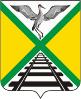 СОВЕТПриложение №1к решению Совета муниципального района"Забайкальский район" от 28 июня 2023 года№186 "Об утверждении районного бюджета муниципального района "Забайкальский район" на 2023 год и плановый период 2024 и 2025 годов"Код классификации источников финансирования дефицитов бюджетов Российской ФедерацииКод классификации источников финансирования дефицитов бюджетов Российской ФедерацииНаименование кода группы, подгруппы, статьи и вида источника финансирования дефицитов  бюджетовСумма ( тыс. руб.)код главного администратора источников финансирования дефицитов бюджетовкод группы, подгруппы, статьи и вида источника финансирования дефицитов бюджетовНаименование кода группы, подгруппы, статьи и вида источника финансирования дефицитов  бюджетовСумма ( тыс. руб.)1235Источники внутреннего финансирования дефицита бюджета, всего,в том числе6337,490201 02 00 00 00 0000 000Кредиты кредитных организаций в валюте Российской Федерации0,090201 02 00 00 00 0000 700Получение кредитов от кредитной организации в валюте Российской Федерации0,090201 02 00 00 05 0000 710Получение кредитов от кредитных организаций бюджетами муниципальных районов в валюте Российской федерации0,090201 02 00 00 00 0000 800Погашение кредитов, предоставленных кредитными организациями в валюте Российской Федерации0,090201 02 00 00 05 0000 810Погашение бюджетом муниципальных районов кредитов от кредитных организаций в валюте Российской Федерации 0,090201 03 00 00 00 0000 000Бюджетные кредиты от других бюджетов бюджетной системы Российской Федерации -1634,890201 03 00 00 00 0000 700Получение бюджетных кредитов от других бюджетов бюджетной системы Российской Федерации в валюте Российской Федерации0,090201 03 00 00 05 0000 710Получение кредитов от других бюджетов бюджетной системы Российской Федерации бюджетом муниципального района в валюте Российской Федерации0,090201 03 00 00 00 0000 800Погашение бюджетных кредитов, полученных от других бюджетов бюджетной системы Российской Федерации в валюте Российской Федерации- 1634,890201 03 00 00 05 0000 810Погашение бюджетом муниципальных районов кредитов от других бюджетов бюджетной системы Российской Федерации в валюте Российской Федерации-1634,890201 05 00 00 00 0000 000Изменение остатков средств на счетах по учету средств бюджетов7 604,490201 05 00 00 00 0000 500Увеличение остатков средств бюджетов-767 689,390201 05 02 00 00 0000 500Увеличение прочих остатков средств бюджетов-767 689,390201 05 02 01 00 0000 510Увеличение прочих остатков денежных средств бюджетов-767 689,390201 05 02 01 05 0000 510Увеличение прочих остатков денежных средств бюджетов муниципальных районов-767 689,390201 05 02 01 10 0000 510Увеличение прочих остатков денежных средств бюджетов поселений0,090201 05 00 00 00 0000 600Уменьшение остатков средств бюджетов775 293,790201 05 02 00 00 0000 600Уменьшение прочих остатков средств бюджетов775 293,790201 05 02 01 00 0000 610Уменьшение прочих остатков денежных средств бюджетов775 293,790201 05 02 01 05 0000 610Уменьшение прочих остатков денежных средств бюджетов муниципальных районов775 293,790201 05 02 01 10 0000 610Уменьшение прочих остатков денежных средств бюджетов поселений0,090201 06 05 00 00 0000 000Иные источники внутреннего финансирования дефицитов бюджетов367,890201 06 05 00 00 0000 000Бюджетные кредиты, предоставленные внутри страны в валюте Российской Федерации 367,890201 06 05 00 00 0000 500Предоставление бюджетных кредитов внутри страны в валюте Российской Федерации0,090201 06 05 01 05 0000 540Предоставление бюджетных кредитов юридическим лицам из бюджетов муниципальных районов в валюте Российской Федерации0,090201 06 05 02 05 0000 540Предоставление бюджетных кредитов другим бюджетам бюджетной системы Российской Федерации из бюджетов муниципальных районов в валюте Российской Федерации 0,090201 06 05 00 00 0000 600Возврат бюджетных кредитов, предоставленных внутри страны в валюте Российской Федерации367,890201 06 05 01 05 0000 640Возврат бюджетных кредитов, предоставленных юридическим лицам из бюджетов муниципальных районов в валюте Российской Федерации0,090201 06 05 02 05 0000 640Возврат бюджетных кредитов, предоставленных другим бюджетам бюджетной системы российской Федерации из бюджетов муниципальных районов в валюте Российской Федерации367,8Код бюджетной классификации Российской ФедерацииНаименование доходовСумма (тыс. рублей)1232 02 00000 00 0000 000БЕЗВОЗМЕЗДНЫЕ ПОСТУПЛЕНИЯ ОТ ДРУГИХ БЮДЖЕТОВ БЮДЖЕТНОЙ СИСТЕМЫ РОССИЙСКОЙ ФЕДЕРАЦИИв том числе:583 455,12 02 10000 00 0000 150Дотации от других бюджетов бюджетной системы Российской Федерации68 508,02 02 15001 05 0000 150Дотации бюджетам муниципальных районов на выравнивание бюджетной обеспеченности68 458,02 02 19999 05 0000 150Прочие дотации50,02 02 20000 00 0000 150Субсидии бюджетам бюджетной системы Российской Федерации (межбюджетные субсидии)129 431,62 02 25179 05 0000 150Субсидии бюджетам муниципальных районов на проведение мероприятий по обеспечению деятельности советников директора по воспитанию и взаимодействию с детскими общественными объединениями в общеобразовательных организациях693,62 02 25304 05 0000 150Субсидии бюджетам муниципальных районов на организацию бесплатного горячего питания обучающихся, получающих начальное общее образование в государственных и муниципальных образовательных организациях19 052,22 02 25497 05 0000 150Субсидии бюджетам муниципальных районов на реализацию мероприятий по обеспечению жильем молодых семей-2 02 25511 05 0000 150Субсидии бюджетам муниципальных районов на проведение комплексных кадастровых работ1 276,02 02 25555 05 0000 150Субсидии бюджетам муниципальных районов на реализацию программ формирования современной городской среды7 645,82 02 25576 05 0000 150Субсидии бюджетам муниципальных районов на обеспечение комплексного развития сельских территорий1 841,42 02 25750 05 0000 150Субсидии бюджетам муниципальных районов на реализацию мероприятий по модернизации школьных систем образования81 840,32 02 29999 05 0000 150Прочие субсидии бюджетам муниципальных районов17 082,32 02 30000 00 0000 150Субвенции бюджетам субъектов Российской Федерации и муниципальных образований335 702,12 02 30024 05 0000 150Субвенции бюджетам муниципальных районов на выполнение передаваемых полномочий субъектов Российской Федерации322 044,22 02 30027 05 0000 150Субвенции бюджетам муниципальных районов на содержание ребенка в семье опекуна и приемной семье, а также вознаграждение, причитающееся приемному родителю13 654,22 02 35120 05 0000 150Субвенции бюджетам муниципальных районов на осуществление полномочий по составлению (изменению) списков кандидатов в присяжные заседатели федеральных судов общей юрисдикции в Российской Федерации3,72 02 40000 00 0000 150Иные межбюджетные трансферты49 813,42 02 40014 05 0000 150Межбюджетные трансферты, передаваемые бюджетам муниципальных районов из бюджетов поселений на осуществление части полномочий по решению вопросов местного значения в соответствии с заключенными соглашениями711,82 02 45303 05 0000 150Межбюджетные трансферты бюджетам на ежемесячное денежное вознаграждение за классное руководство педагогическим работникам государственных и муниципальных общеобразовательных организаций18 850,82 02 45505 05 0000150Межбюджетные трансферты, передаваемые бюджетам муниципальных районов на реализацию мероприятий планов социального развития центров экономического роста субъектов Российской Федерации, входящих в состав Дальневосточного федерального округа23 876,92 02 49999 05 0000 150Прочие межбюджетные трансферты, передаваемые бюджетам муниципальных районов6 373,9Приложение №6к решению Совета муниципального района«Забайкальский район» от 28 июня 2023 года№186 «Об утверждении районного бюджета муниципального района «Забайкальский район» на 2023 год и плановый период 2024 и 2025 годов»Код бюджетной классификации Российской ФедерацииНаименование доходовСумма на 2024 год (тыс. рублей)Сумма на 2025 год (тыс. рублей)12342 02 00000 00 0000 000БЕЗВОЗМЕЗДНЫЕ ПОСТУПЛЕНИЯ ОТ ДРУГИХ БЮДЖЕТОВ БЮДЖЕТНОЙ СИСТЕМЫ РОССИЙСКОЙ ФЕДЕРАЦИИв том числе:370 968,4421 795,82 02 10000 00 0000 150Дотации от других бюджетов бюджетной системы Российской Федерации48 088,037 839,02 02 15001 05 0000 150Дотации бюджетам муниципальных районов на выравнивание бюджетной обеспеченности48 038,037 789,02 02 19999 05 0000 150Прочие дотации50,050,02 02 20000 00 0000 150Субсидии бюджетам бюджетной системы Российской Федерации (межбюджетные субсидии)35 428,537 441,92 02 25179 05 0000 150Субсидии бюджетам муниципальных районов на проведение мероприятий по обеспечению деятельности советников директора по воспитанию и взаимодействию с детскими общественными объединениями в общеобразовательных организациях683,8683,82 02 25304 05 0000 150Субсидии бюджетам муниципальных районов на организацию бесплатного горячего питания обучающихся, получающих начальное общее образование в государственных и муниципальных образовательных организациях19 052,218 259,22 02 25497 05 0000 150Субсидии бюджетам муниципальных районов на реализацию мероприятий по обеспечению жильем молодых семей2 113,12 113,12 02 25511 05 0000 150Субсидии бюджетам муниципальных районов на проведение комплексных кадастровых работ500,00,02 02 29999 05 0000 150Прочие субсидии бюджетам муниципальных районов13 079,416 385,82 02 30000 00 0000 150Субвенции бюджетам субъектов Российской Федерации и муниципальных образований260 307,4325 191,62 02 30024 05 0000 150Субвенции бюджетам муниципальных районов на выполнение передаваемых полномочий субъектов Российской Федерации249 522,5311 749,32 02 30027 05 0000 150Субвенции бюджетам муниципальных районов на содержание ребенка в семье опекуна и приемной семье, а также вознаграждение, причитающееся приемному родителю10 780,613 438,82 02 35120 05 0000 150Субвенции бюджетам муниципальных районов на осуществление полномочий по составлению (изменению) списков кандидатов в присяжные заседатели федеральных судов общей юрисдикции в Российской Федерации4,33,52 02 40000 00 0000 150Иные межбюджетные трансферты27 144,521 323,32 02 45303 05 0000 150Межбюджетные трансферты бюджетам на ежемесячное денежное вознаграждение за классное руководство педагогическим работникам государственных и муниципальных общеобразовательных организаций1 931,42 419,62 02 49999 05 0000 150Прочие межбюджетные трансферты, передаваемые бюджетам муниципальных районов25 213,118 903,7Приложение №7к решению Совета муниципального района«Забайкальский район» от 28 июня 2023 года№186 «Об утверждении районного бюджета муниципального района «Забайкальский район» на 2023 год и плановый период 2024 и 2025 годов»Распределение  бюджетных ассигнований районного бюджетаПриложение №7к решению Совета муниципального района«Забайкальский район» от 28 июня 2023 года№186 «Об утверждении районного бюджета муниципального района «Забайкальский район» на 2023 год и плановый период 2024 и 2025 годов»Распределение  бюджетных ассигнований районного бюджетаПриложение №7к решению Совета муниципального района«Забайкальский район» от 28 июня 2023 года№186 «Об утверждении районного бюджета муниципального района «Забайкальский район» на 2023 год и плановый период 2024 и 2025 годов»Распределение  бюджетных ассигнований районного бюджетаПриложение №7к решению Совета муниципального района«Забайкальский район» от 28 июня 2023 года№186 «Об утверждении районного бюджета муниципального района «Забайкальский район» на 2023 год и плановый период 2024 и 2025 годов»Распределение  бюджетных ассигнований районного бюджетаПриложение №7к решению Совета муниципального района«Забайкальский район» от 28 июня 2023 года№186 «Об утверждении районного бюджета муниципального района «Забайкальский район» на 2023 год и плановый период 2024 и 2025 годов»Распределение  бюджетных ассигнований районного бюджетаПриложение №7к решению Совета муниципального района«Забайкальский район» от 28 июня 2023 года№186 «Об утверждении районного бюджета муниципального района «Забайкальский район» на 2023 год и плановый период 2024 и 2025 годов»Распределение  бюджетных ассигнований районного бюджета по разделам, подразделам,  целевым статьям (муниципальным программам и непрограммным направлениям деятельности), по разделам, подразделам,  целевым статьям (муниципальным программам и непрограммным направлениям деятельности), по разделам, подразделам,  целевым статьям (муниципальным программам и непрограммным направлениям деятельности), по разделам, подразделам,  целевым статьям (муниципальным программам и непрограммным направлениям деятельности), по разделам, подразделам,  целевым статьям (муниципальным программам и непрограммным направлениям деятельности), по разделам, подразделам,  целевым статьям (муниципальным программам и непрограммным направлениям деятельности),группам и подгруппам видов расходовгруппам и подгруппам видов расходовгруппам и подгруппам видов расходовгруппам и подгруппам видов расходовгруппам и подгруппам видов расходовгруппам и подгруппам видов расходовклассификации расходов бюджетов на 2023 годклассификации расходов бюджетов на 2023 годклассификации расходов бюджетов на 2023 годклассификации расходов бюджетов на 2023 годклассификации расходов бюджетов на 2023 годклассификации расходов бюджетов на 2023 годНаименование показателяКоды Коды Коды Коды Сумма              (тыс. рублей)Наименование показателяРз ПРЦСРВРСумма              (тыс. рублей)Наименование показателяРз ПРЦСРВРСумма              (тыс. рублей)Общегосударственные вопросы010060 059,2Функционирование высшего должностного лица субъекта Российской Федерации и муниципального образования01021 384,2Муниципальная программа "Совершенствование муниципального управления муниципального района «Забайкальский район» на 2020-2026 годы"0102081 384,2Мероприятие "Обеспечение деятельности Администрации"010208 0 011 384,2Высшее должностное лицо органа местного самоуправления010208 0 01 203001 384,2Расходы на выплату персоналу в целях обеспечения выполнения функций государственными (муниципальными) органами, казенными учреждениями, органами управления государственными внебюджетными фондами010208 0 01 203001001 384,2Расходы на выплату персоналу государственных (муниципальных) органов010208 0 01 203001201 384,2Функционирование законодательных (представительных) органов государственной власти и представительных органов муниципальных образований 01031 906,3Непрограммная деятельность0103771 906,3Представительный орган муниципального образования010377 0 00 204001 606,3Финансовое обеспечение выполнения функций муниципальных органов010377 0 00 204001 606,3Расходы на выплату персоналу в целях обеспечения выполнения функций государственными (муниципальными) органами, казенными учреждениями, органами управления государственными внебюджетными фондами010377 0 00 204001001 606,3Расходы на выплату персоналу государственных (муниципальных) органов010377 0 00 204001201 606,3Депутаты представительного органа муниципального образования010377 0 00 21200300,0Расходы на выплату персоналу в целях обеспечения выполнения функций государственными (муниципальными) органами, казенными учреждениями, органами управления государственными внебюджетными фондами010377 0 00 21200100300,0Расходы на выплату персоналу государственных (муниципальных) органов010377 0 00 21200120300,0Функционирование Правительства Российской Федерации, высших  исполнительных органов государственной власти субъекта Российской Федерации, местных администраций010417 957,9Муниципальная программа "Совершенствование муниципального управления муниципального района «Забайкальский район» на 2020-2026 годы"01040817 694,7Мероприятие "Обеспечение деятельности Администрации"010408 0 0116 693,3Финансовое обеспечение выполнения функций муниципальных органов010408 0 01 2040016 693,3Расходы на выплату персоналу в целях обеспечения выполнения функций государственными (муниципальными) органами, казенными учреждениями, органами управления государственными внебюджетными фондами010408 0 01 2040010016 693,3Расходы на выплату персоналу государственных (муниципальных) органов010408 0 01 2040012016 693,3Мероприятие "Осуществление государственного полномочия в сфере государственного управления охранной труда"010408 0 02 79206302,8Расходы на выплату персоналу в целях обеспечения выполнения функций государственными (муниципальными) органами, казенными учреждениями, органами управления государственными внебюджетными фондами010408 0 02 79206100302,8Расходы на выплату персоналу государственных (муниципальных) органов010408 0 02 79206120302,8Мероприятие "Осуществление государственного полномочия по созданию административных комиссий в Забайкальском крае"010408 0 03 7920715,5Закупка товаров, работ и услуг для государственных (муниципальных) нужд010408 0 03 7920720011,3Иные закупки товаров, работ и услуг для  обеспечения государственных (муниципальных) нужд010408 0 03 7920724011,3Межбюджетные трансферты010408 0 03 792075004,2Субвенции010408 0 03 792075304,2Мероприятие "Единая субвенция местным бюджетам на осуществление отдельных государственных полномочий в сфере государственного управления"010408 0 06 79202683,1Расходы на выплату персоналу в целях обеспечения выполнения функций государственными (муниципальными) органами, казенными учреждениями, органами управления государственными внебюджетными фондами010408 0 06 79202100671,2Расходы на выплату персоналу государственных (муниципальных) органов010408 0 06 79202120671,2Закупка товаров, работ и услуг для государственных (муниципальных) нужд010408 0 06 7920220011,9Иные закупки товаров, работ и услуг для  обеспечения государственных (муниципальных) нужд010408 0 06 7920224011,9Непрограммная деятельность010477263,2Осуществление переданных полномочий в соответствии с жилищном законодательством010477 0 00 48400263,2Межбюджетные трансферты010477 0 00 48400500263,2Иные межбюджетные трансферты010477 0 00 48400540263,2Судебная система01053,7Непрограммная деятельность0105773,7Осуществление полномочий по составлению (изменению) списков кандидатов в присяжные заседатели федеральных судов общей юрисдикции010577 0 00 512003,7Закупка товаров, работ и услуг для государственных (муниципальных) нужд010577 0 00 512002003,7Иные закупки товаров,работ и услуг для обеспечения государственных (муниципальных)нужд010577 0 00 512002403,7Обеспечение деятельности финансовых, налоговых и таможенных органов и органов финансового (финансово-бюджетного) надзора01068 853,0Муниципальная программа «Управление муниципальными финансами и муниципальным долгом муниципального района «Забайкальский район» на 2020-2026 годы»0106018 853,0Мероприятие «Обеспечение деятельности Контрольно-ревизионной комиссии»010601 0 04 1 728,6Финансовое обеспечение выполнения функций муниципальных органов010601 0 04 204001 728,6Расходы на выплату персоналу в целях обеспечения выполнения функций государственными (муниципальными) органами, казенными учреждениями, органами управления государственными внебюджетными фондами010601 0 04 204001001 728,6Расходы на выплату персоналу государственных (муниципальных) органов010601 0 04 204001201 728,6Мероприятие «Обеспечение деятельности Комитета по финансам муниципального района «Забайкальский район»010601 0 057 124,4Финансовое обеспечение выполнения функций муниципальных органов010601 0 05 204006 969,2Расходы на выплату персоналу в целях обеспечения выполнения функций государственными (муниципальными) органами, казенными учреждениями, органами управления государственными внебюджетными фондами010601 0 05 204001006 969,2Расходы на выплату персоналу государственных (муниципальных) органов010601 0 05 204001206 969,2Единая субвенция местным бюджетам на осуществление отдельных государственных полномочий в финансовой сфере010601 0 05 79202155,2Расходы на выплату персоналу в целях обеспечения выполнения функций государственными (муниципальными) органами, казенными учреждениями, органами управления государственными внебюджетными фондами010601 0 05 79202100155,2Расходы на выплату персоналу государственных (муниципальных) органов010601 0 05 79202120155,2Обеспечение проведения выборов и референдумов01071 280,5Непрограммная деятельность0107771 280,5Проведение выборов главы муниципального образования010777 0 00 020031 280,5Иные бюджетные ассигнования010777 0 00 020038001 280,5Специальные расходы010777 0 00 020038801 280,5Другие общегосударственные вопросы011328 673,6Муниципальная программа «Управление муниципальной собственностью муниципального района «Забайкальский район» (2020-2026 годы)»011302200,0Мероприятие "Осуществление технической паспортизации объектов недвижимости, межевание земельных участков и постановка их на государственный кадастровый учет"011302 0 01 0900170,0Закупка товаров, работ и услуг для государственных (муниципальных) нужд011302 0 01 0900120070,0Иные закупки товаров, работ и услуг для  обеспечения государственных (муниципальных) нужд011302 0 01 0900124070,0Мероприятие "Обеспечение поступления доходов районного бюджета от использования муниципального имущества на основе эффективного управления муниципальной собственностью» (заключение договоров на проведение оценки рыночной стоимости объектов)"011302 0 02 30,0Закупка товаров, работ и услуг для государственных (муниципальных) нужд011302 0 02 0900120030,0Иные закупки товаров, работ и услуг для  обеспечения государственных (муниципальных) нужд011302 0 02 0900124030,0Мероприятие "Обеспечение защиты, имущественных интересов муниципального района "Забайкальский район" (приобретение многофункционального лазерного дальномерта, проведение ежегодной проверки)011302 0 04 090012,0Закупка товаров, работ и услуг для государственных (муниципальных) нужд011302 0 04 090012002,0Иные закупки товаров, работ и услуг для  обеспечения государственных (муниципальных) нужд011302 0 04 090012402,0Мероприятие "Ведение реестра муниципальной собственности муниципального района "Забайкальский район" (приобретение программного комплекса и его сопровождение)011302 0 0598,0Закупка товаров, работ и услуг для государственных (муниципальных) нужд011302 0 05 0900120098,0Иные закупки товаров, работ и услуг для  обеспечения государственных (муниципальных) нужд011302 0 05 0900124098,0Непрограммная деятельность011377974,9Представительный орган муниципального образования011377 0 00 19302974,9Учреждения по обеспечению хозяйственного обслуживания011377 0 00 19302974,9Расходы на выплату персоналу в целях обеспечения выполнения функций государственными (муниципальными) органами, казенными учреждениями, органами управления государственными внебюджетными фондами011377 0 00 1930210074,8Расходы на выплаты персоналу казенных учреждений011377 0 00 1930211074,8Закупка товаров, работ и услуг для государственных (муниципальных) нужд011377 0 00 19302200898,1Иные закупки товаров, работ и услуг для  обеспечения государственных (муниципальных) нужд011377 0 00 19302240898,1Иные бюджетные ассигнования011377 0 00 193028002,0Уплата налогов, сборов и иных платежей011377 0 00 193028502,0Муниципальная программа «Управление муниципальными финансами и муниципальным долгом муниципального района «Забайкальский район» на 2020-2026 годы»011301574,7Мероприятие «Обеспечение деятельности Контрольно-ревизионной комиссии»011301 0 04 74,4Учреждения по обеспечению хозяйственного обслуживания011301 0 04 1930274,4Расходы на выплату персоналу в целях обеспечения выполнения функций государственными (муниципальными) органами, казенными учреждениями, органами управления государственными внебюджетными фондами011301 0 04 1930210032,7Расходы на выплаты персоналу казенных учреждений011301 0 04 1930211032,7Закупка товаров, работ и услуг для государственных (муниципальных) нужд011301 0 04 1930220041,7Иные закупки товаров, работ и услуг для  обеспечения государственных (муниципальных) нужд011301 0 04 1930224041,7Мероприятие «Обеспечение деятельности Комитета по финансам муниципального района «Забайкальский район»011301 0 05500,3Финансовое обеспечение выполнение функций муниципальных учреждений011301 0 05 10000500,3Учреждения по обеспечению хозяйственного обслуживания011301 0 05 19302500,3Расходы на выплату персоналу в целях обеспечения выполнения функций государственными (муниципальными) органами, казенными учреждениями, органами управления государственными внебюджетными фондами011301 0 05 19302100229,6Расходы на выплаты персоналу казенных учреждений011301 0 05 19302110229,6Закупка товаров, работ и услуг для государственных (муниципальных) нужд011301 0 05 19302200267,6Иные закупки товаров, работ и услуг для  обеспечения государственных (муниципальных) нужд011301 0 05 19302240267,6Социальное обеспечение и иные выплаты населению011301 0 05 193023003,0Социальные выплаты гражданам, кроме публичных нормативных социальных выплат011301 0 05 193023203,0Уплата налогов, сборов и иных платежей011301 0 05 193028500,1Муниципальная программа "Развитие информационного общества и формирование электронного правительства в муниципальном районе «Забайкальский район»"011304400,0Мероприятие "Замена устаревшего компьютерного оборудования в отраслевых (функциональных) подразделениях Администрации"011304 0 05386,6Замена устаревшего компьютерного оборудования в отраслевых (функциональных) подразделениях Администрации011304 0 05 04514386,6Предоставление субсидий бюджетным, автономным учреждениям и иным некоммерческим организациям011304 0 05 04514600386,6Субсидии бюджетным учреждениям011304 0 05 04514610386,6Мероприятие "Обслуживание и приобретение расходных материалов для оргтехники"011304 0 0613,4Обслуживание и приобретение расходных материалов для оргтехники011304 0 06 0451413,4Предоставление субсидий бюджетным, автономным учреждениям и иным некоммерческим организациям011304 0 06 0451460013,4Субсидии бюджетным учреждениям011304 0 06 0451461013,4Муниципальная программа "Совершенствование муниципального управления муниципального района «Забайкальский район» на 2020-2026 годы"01130826 524,0Мероприятие "Обеспечение деятельности Администрации"011308 0 0126 524,0Финансовое обеспечение выполнение функций муниципальных учреждений011308 0 01 1000026 524,0Учреждения по обеспечению хозяйственного обслуживания011308 0 01 1930226 524,0Расходы на выплату персоналу в целях обеспечения выполнения функций государственными (муниципальными) органами, казенными учреждениями, органами управления государственными внебюджетными фондами011308 0 01 193021001 902,6Расходы на выплату персоналу казенных учреждений011308 0 01 193021101 902,6Закупка товаров, работ и услуг для государственных (муниципальных) нужд011308 0 01 19302200293,4Иные закупки товаров, работ и услуг для  обеспечения государственных (муниципальных) нужд011308 0 01 19302240293,4Социальное обеспечение и иные выплаты населению011308 0 01 1930230078,0Социальные выплаты гражданам, кроме публичных нормативных социальных выплат011308 0 01 1930232078,0Предоставление субсидий бюджетным, автономным учреждениям и иным некоммерческим организациям011308 0 01 1930260024 091,8Субсидии бюджетным учреждениям011308 0 01 1930261024 091,8Иные бюджетные ассигнования011308 0 01 19302800158,2Уплата налогов, сборов и иных платежей011308 0 01 19302850158,2Национальная безопасность и правоохранительная деятельность03007 113,0Защита населения и территории от  чрезвычайных ситуаций природного и техногенного характера, гражданская оборона03094 282,0Муниципальная программа "Совершенствование муниципального управления муниципального района «Забайкальский район» на 2020-2026 годы"0309083 399,8Мероприятие "Обеспечение деятельности Администрации"030908 0 013 399,8Финансовое обеспечение выполнение функций муниципальных учреждений030908 0 01 100003 399,8Учреждениея по обеспечению хозяйственного обслуживания030908 0 01 193023 399,8Предоставление субсидий бюджетным, автономным учреждениям и иным некоммерческим организациям030908 0 01 193026003 399,8Субсидии бюджетным учреждениям030908 0 01 193026103 399,8Муниципальная программа "Защита населения и территорий от чрезвычайных ситуаций, обеспечение пожарной безопасности и безопасности людей на водных объектах на 2020-2026 годы"030913882,2Мероприятие "Участие в предупреждении и ликвидации последствий чрезвычайных ситуаций в границах поселений"030913 0 03882,2Участие в предупреждении и ликвидации последствий чрезвычайных ситуаций в границах поселений030913 0 03 42180882,2Предоставление субсидий бюджетным, автономным учреждениям и иным некоммерческим организациям030913 0 03 42180600882,2Субсидии бюджетным учреждениям030913 0 03 42180610882,2Защита населения и территории от чрезвычайных ситуаций природного и техногенного характера, пожарная безопасность03102761,0Непрограммная деятельность0310772761,0Резервные средства031077 0 00 092182761,0Иные межбюджетные трансферты031077 0 00 092185402761,0Другие вопросы в области национальной безопасности и правоохранительной деятельности031470,0Муниципальная программа "Профилактика терроризма и экстремизма, а также минимизация и (или) ликвидация последствий проявлений терроризма и экстремизма, а также противодействия идеологии терроризма на территории муниципального района "Забайкальский район" на 2020-2026 годы"03141540,0Мероприятие " Укрепление и культивирование в молодежной среде атмосферы межэтнического согласия и толерантности"031415 0 05 40,0Предоставление субсидий бюджетным, автономным учреждениям и иным некоммерческим организациям031415 0 05 0452060040,0Субсидии бюджетным учреждениям031415 0 05 0452061040,0Муниципальная программа "Профилактика правонарушений на территории муниципального района "Забайкальский район" на 2020-2026 годы"03142230,0Мероприятие "Проведение акции "Новогодняя елка желаний" для детей, состоящих на профилактическом учете КДНиЗП"031422 0 0130,0Проведение акции "Новогодняя елка желаний" для детей, состоящих на профилактическом учете КДНиЗП031422 0 01 0453030,0Закупка товаров, работ и услуг для государственных (муниципальных) нужд031422 0 01 0453020030,0Иные закупки товаров, работ и услуг для обеспечения государственных  (муниципальных) нужд031422 0 01 0453024030,0Национальная  экономика040015 228,0Сельское хозяйство и рыболовство04052 086,4Непрограммная деятельность0405772 086,4Организация мероприятий при осуществлении деятельности по обращению с животными без владельцев040577 Д 02 772651 975,4Закупка товаров, работ и услуг для государственных (муниципальных) нужд040577 Д 02 772652001 975,4Иные закупки товаров, работ и услуг для обеспечения государственных  (муниципальных) нужд040577 Д 02 772652401 975,4Осуществление государственных полномочий по организации мероприятий при осуществлении деятельности по обращению с животными без владельцев040577 Д 02 79265111,0Расходы на выплату персоналу в целях обеспечения выполнения функций государственными (муниципальными) органами, казенными учреждениями, органами управления государственными внебюджетными фондами040577 Д 02 79265100111,0Расходы на выплату персоналу государственных (муниципальных) органов040577 Д 02 79265120111,0Дорожное хозяйство (дорожные фонды)040911 281,7Муниципальная программа "Развитие транспортной системы муниципального района "Забайкальский район"04091411 281,7Подпрограмма "Развитие дорожного хозяйства муниципального района "Забайкальский район"040914 311 281,7Мероприятие "Ремонт дорожного покрытия автодорог в сельских поселениях района"040914 3 01 11 281,7Предоставление субсидий бюджетным, автономным учреждениям и иным некоммерческим организациям040914 3 01 045176004 480,9Субсидии бюджетным учреждениям040914 3 01 045176104 480,9Межбюджетные трансферты040914 3 01 045175006 800,8Иные межбюджетные трансферты040914 3 01 045175406 800,8Другие вопросы в области национальной экономики04121 859,9Муниципальная программа «Управление муниципальной собственностью муниципального района «Забайкальский район» (2020-2026 годы)»0412021 297,9Мероприятие "Проведение комплексных кадастровых работ на территории муниципального района "Забайкальский район"041202 0 06 1 297,9Проведение комплексных кадастровых работ на территории муниципального района "Забайкальский район"041202 0 06 L51101 297,9Закупка товаров, работ и услуг для государственных (муниципальных) нужд041202 0 06 L51102001 297,9Иные закупки товаров, работ и услуг для обеспечения государственных  (муниципальных) нужд041202 0 06 L51102401 297,9Муниципальная программа "Муниципальное регулирование территориального развития муниципального района «Забайкальский район»"041210562,0Подпрограмма «Территориальное планирование и обеспечение градостроительной деятельности»041210 4562,0Мероприятие "Внесение изменений в генеральный план сельских поселений"041210 4 04 562,0Межбюджетные трансферты041210 4 04 43381500562,0Иные межбюджетные трансферты041210 4 04 43381540562,0Жилищно-коммунальное хозяйство050050 840,3Жилищное хозяйство050135,6Муниципальная программа "Совершенствование муниципального управления муниципального района «Забайкальский район»"на 2020-2026 годы"05010835,6Мероприятие "Обеспечение деятельности Администрации"050108 0 0135,6Финансовое обеспечение выполнение функций муниципальных учреждений050108 0 01 1000035,6Учреждения по обеспечению хозяйственного обслуживания050108 0 01 1930235,6Закупка товаров, работ и услуг для государственных (муниципальных) нужд050108 0 01 1930220035,6Иные закупки товаров, работ и услуг для  обеспечения государственных (муниципальных) нужд050108 0 01 1930224035,6Коммунальное хозяйство050216 833,8Муниципальная программа "Муниципальное регулирование территориального развития муниципального района «Забайкальский район»"05021016 833,8Подпрограмма "Модернизация объектов коммунальной инфраструктуры"050210 2 16 833,8Мероприяттие "Модернизация объектов теплоэнергетики и капитальный ремонт объектов коммунальной инфраструктуры, находящихся в муниципальной собственности"050210 2 01 S490515 907,7Межбюджетные трансферты050210 2 01 S490550015 907,7Субсидия050210 2 01 S490552015 907,7Мероприятие"Осуществление переданных полномочий по организации в границах поселений тепло-, и водоснабжения населения, водоотведения, снабжения населения топливом"050210 2 06 04510926,1Межбюджетные трансферты050210 2 06 04510500926,1Иные межбюджетные трансферты050210 2 06 04510540926,1Благоустройство050333 970,9Муниципальная программа "Комплексное развитие сельских территорий (2020-2026 годы)"0503071 923,9Мероприятие "Реализация проектов по благоустройству сельских территорий"050307 0 03 1 923,9Реализация мероприятий по благоустройству сельских территорий050307 0 03 L57631 923,9Предоставление субсидий бюджетным, автономным учреждениям и иным некоммерческим организациям050307 0 03 L57636001 923,9Субсидии автономным учреждениям050307 0 03 L57636201 923,9Муниципальная программа "Муниципальное регулирование территориального развития муниципального района «Забайкальский район»"05031013 645,8Реализация мероприятий планов социального развития центров экономического роста субъектов Российской Федерации, входящих в состав Дальневосточного федерального округа (обустройство детских площадок)050310 413 645,8Мероприятие "Поддержка муниципальных программ формирования современной городской среды"050310 4 F2 7 645,8Поддержка муниципальных программ формирования современной городской среды050310 4 F2 555507 645,8Межбюджетные трансферты050310 4 F2 555505007 645,8Субсидия050310 4 F2 555505207 645,8Реализация мероприятий планов социального развития центров экономического роста субъектов Российской Федерации, входящих в состав Дальневосточного федерального округа (обустройство детских площадок)050310 4 056 000,00Реализация мероприятий планов социального развития центров экономического роста субъектов Российской Федерации, входящих в состав Дальневосточного федерального округа (обустройство детских площадок)050310 4 05 L 50506 000,00Межбюджетные трансферты050310 4 05 L 50505006 000,00Иные межбюджетные трансферты050310 4 05 L 50505406 000,00Муниципальная программа "Развитие физической культуры и спорта в муниципальном районе «Забайкальский район» на 2020-2026 годы"0503124 000,00Реализация мероприятий планов социального развития центров экономического роста субъектов Российской Федерации, входящих в состав Дальневосточного федерального округа (обустройство спортивных площадок)050312 0 144 000,00Реализация мероприятий планов социального развития центров экономического роста субъектов Российской Федерации, входящих в состав Дальневосточного федерального округа (обустройство спортивных площадок)050312 0 14 L 50503 960,00Межбюджетные трансферты050312 0 14 L 50505003 960,00Иные межбюджетные трансферты050312 0 14 L 50505403 960,00Реализация мероприятий планов социального развития центров экономического роста субъектов Российской Федерации, входящих в состав Дальневосточного федерального округа (обустройство спортивных площадок)050312 0 14 Ц 5050                       40,00   Межбюджетные трансферты050312 0 14 Ц 5050500                       40,00   Иные межбюджетные трансферты050312 0 14 Ц 5050540                       40,00   Муниципальная программа "Развитие транспортной системы муниципального района "Забайкальский район"05031413 876,90Реализация мероприятий планов социального развития центров экономического роста субъектов Российской Федерации, входящих в состав Дальневосточного федерального округа "1000 дворов"050314 3 0613 876,90Реализация мероприятий планов социального развития центров экономического роста субъектов Российской Федерации, входящих в состав Дальневосточного федерального округа "1000 дворов"050314 3 06 L 505013 876,90Межбюджетные трансферты050314 3 06 L 505050013 876,90Иные межбюджетные трансферты050314 3 06 L 505054013 876,90Непрограммная деятельность050377524,3Осуществление переданных полномочий по организации сбора и вывоза бытовых отходов050377 0 00 46004301,4Межбюджетные трансферты050377 0 00 46004500301,4Иные межбюджетные трансферты050377 0 00 46004540301,4Осуществление переданных полномочий по организации ритуальных услуг и содержание мест захоронения050377 0 00 46005222,9Межбюджетные трансферты050377 0 00 46005500222,9Иные межбюджетные трансферты050377 0 00 46005540222,9Охрана окружающей среды0650,1Другие вопросы в области охраны окружающей среды060550,1Муниципальная программа «Управление муниципальной собственностью муниципального района «Забайкальский район» (2020-2026 годы)»06050250,1Мероприятие "Предоставление субсидий сельским поселениям на проведение кадастровых работ по образованию земельных участков, занятых скотомогильниками (биометрическими ямами), и на изготовление технических планов на бесхозяйственные скотомогильники (биометрические ямы)060502 0 03 50,1Межбюджетные трансферты060502 0 03 S726750050,1Субсидия060502 0 03 S726752050,1Образование0700592 909,3Дошкольное образование0701134 326,2Муниципальная программа "Развитие дошкольного образования в муниципальном районе «Забайкальский район»(2020-2026 годы)"070117134 326,2Мероприятие "Реализация основных общеобразовательных программ дошкольного образования"070117 0 01133 458,8Финансовое обеспечение выполнение функций муниципальных учреждений070117 0 01 1000045 198,8Муниципальные дошкольные образовательные учреждения070117 0 01 1420045 198,8Предоставление субсидий бюджетным, автономным учреждениям и иным некоммерческим организациям070117 0 01 1420060045 198,8Субсидии бюджетным учреждениям070117 0 01 1420061045 198,8Обеспечение государственных гарантий реализации прав на получение общедоступного и бесплатного дошкольного образования в муниципальных дошкольных образовательных организациях, общедоступного и бесплатного дошкольного, начального общего, основного общего, среднего общего образования в муниципальных общеобразовательных организациях, обеспечение дополнительного образования детей в муниципальных общеобразовательных организациях070117 0 01 7120188 260,0Предоставление субсидий бюджетным, автономным учреждениям и иным некоммерческим организациям070117 0 01 7120160088 260,0Субсидии бюджетным учреждениям070117 0 01 7120161088 260,0Мероприятие "Проведение текущего ремонта зданий и сооружений муниципальных дошкольных образовательных учреждений070117 0 03395,2Финансовое обеспечение выполнение функций муниципальных учреждений070117 0 03 10000395,2Муниципальные дошкольные образовательные учреждения070117 0 03 14200395,2Предоставление субсидий бюджетным, автономным учреждениям и иным некоммерческим организациям070117 0 03 14200600395,2Субсидии бюджетным учреждениям070117 0 03 14200610395,2Мероприятие "Проведение оздоровления детей"070117 0 05149,7Финансовое обеспечение выполнение функций муниципальных учреждений070117 0 05 10000149,7Муниципальные дошкольные образовательные учреждения070117 0 05 14200149,7Предоставление субсидий бюджетным, автономным учреждениям и иным некоммерческим организациям070117 0 05 14200600149,7Субсидии бюджетным учреждениям070117 0 05 14200610149,7Мероприятие "Дополнительная мера социальной поддержки отдельной категории граждан Российской Федерации в виде невзимания платы за присмотр и уход за их детьми, осваивающимими образовательные программы в муниципальных дошкольных образовательных организациях Забайкальского края"070117 0 10322,5Дополнительная мера социальной поддержки отдельной категории граждан Российской Федерации в виде невзимания платы за присмотр и уход за их детьми, осваивающимими образовательные программы в муниципальных дошкольных образовательных организациях Забайкальского края070117 0 10 71231322,5Предоставление субсидий бюджетным, автономным учреждениям и иным некоммерческим организациям070117 0 10 71231600322,5Субсидии бюджетным учреждениям070117 0 10 71231610322,5Общее образование0702419 840,8Муниципальная программа"Развитие общего образования в муниципальном районе "Забайкальский район" (2020-2026 годы)"070218419 840,8Мероприятие "Обеспечение государственных гарантий реализации прав на получение услуг общего образования"070218 0 01312 977,5Финансовое обеспечение выполнение функций муниципальных учреждений070218 0 01 1000072 292,7Муниципальные общеобразовательные учреждения070218 0 01 1421072 292,7Предоставление субсидий бюджетным, автономным учреждениям и иным некоммерческим организациям070218 0 01 1421060072 292,7Субсидии бюджетным учреждениям070218 0 01 1421061049 345,9Субсидии автономным учреждениям070218 0 01 1421062022 946,8Обеспечение выплат районных коэффициентов и процентных надбавок за стаж работы в районах Крайнего Севера и приравненных к ним местностях, а также остальных районах Севера, где установлены районные коэффециенты к ежемесячному денежному вознаграждению070218 0 01 710302 515,5Предоставление субсидий бюджетным, автономным учреждениям и иным некоммерческим организациям070218 0 01 710306002 515,5Субсидии бюджетным учреждениям070218 0 01 710306101 627,5Субсидии автономным учреждениям070218 0 01 71030620888,0Ежемесячное денежное вознаграждение за классное руководство педагогическим работникам государственных и муниципальных общеобразовательных организаций070218 0 01 5303018 850,8Предоставление субсидий бюджетным, автономным учреждениям и иным некоммерческим организациям070218 0 01 5303060018 850,8Субсидии бюджетным учреждениям070218 0 01 5303061012 198,9Субсидии автономным учреждениям070218 0 01 530306206 651,9Обеспечение государственных гарантий реализации прав на получение общедоступного и бесплатного дошкольного образования в муниципальных дошкольных образовательных организациях, общедоступного и бесплатного дошкольного, начального общего, основного общего, среднего общего образования в муниципальных общеобразовательных организациях, обеспечение дополнительного образования детей в муниципальных общеобразовательных организациях070218 0 01 71201219 318,5Предоставление субсидий бюджетным, автономным учреждениям и иным некоммерческим организациям070218 0 01 71201600219 318,5Субсидии бюджетным учреждениям070218 0 01 71201610131 243,4Субсидии автономным учреждениям070218 0 01 7120162088 075,1Мероприятие "Организация обеспечения бесплатным питанием детей из малоимущих семей, обучающихся в муниципальных общеобразовательных организациях"070218 0 05981,2Обеспечение бесплатным питанием детей из малоимущих семей, обучающихся в муниципальных общеобразовательных организациях Забайкальского края070218 0 05 71218981,2Предоставление субсидий бюджетным, автономным учреждениям и иным некоммерческим организациям070218 0 05 71218600981,2Субсидии бюджетным учреждениям070218 0 05 71218610719,1Субсидии автономным учреждениям070218 0 05 71218620262,1Мероприятие "Создание современной образовательной инфраструктуры организаций общего образования» (текущий ремонт)"070218 0 07739,8Предоставление субсидий бюджетным, автономным учреждениям и иным некоммерческим организациям070218 0 07 14210600739,8Субсидии бюджетным учреждениям070218 0 07 14210610289,3Субсидии автономным учреждениям070218 0 07 14210620450,5Мероприятие "Проведение капитального ремонта зданий и сооружений образовательных организаций, достигших высокой степени износа"070218 0 081 085,3Предоставление субсидий бюджетным, автономным учреждениям и иным некоммерческим организациям070218 0 08 142106001 085,3Субсидии бюджетным учреждениям070218 0 08 14210610265,0Субсидии автономным учреждениям070218 0 08 14210620820,3Мероприятие "Организация бесплатного горячего питания обучающихся, получающих начальное общее образование в государственных и муниципальных образовательных организациях"070218 0 1919 244,6Предоставление субсидий бюджетным, автономным учреждениям и иным некоммерческим организациям070218 0 19 L304060019 244,6Субсидии бюджетным учреждениям070218 0 19 L30406109 845,1Субсидии автономным учреждениям070218 0 19 L30406209 399,5Мероприятие "Обеспечение бесплатным питанием детей с ОВЗ"070218 0 211 370,5Предоставление субсидий бюджетным, автономным учреждениям и иным некоммерческим организациям070218 0 21 045316001 370,5Субсидии бюджетным учреждениям070218 0 21 045316101 265,6Субсидии автономным учреждениям070218 0 21 04531620104,9Мероприятие "Создание условий по организации бесплатного горячего питания обучающихся, получающих начальное общее образование в муниципальных образовательных организациях"070218 0 22537,0Предоставление субсидий бюджетным, автономным учреждениям и иным некоммерческим организациям070218 0 22 71444600537,0Субсидии автономным учреждениям070218 0 22 71444620537,0Мероприятие "Дополнительная мера социальной поддержки отдельной категории граждан Российской Федерации в виде обеспечения льготным питанием их детей, обучающихся в 5-11 классах в муниципальных общеобразовательных организациях Забайкальского края"070218 0 24237,9Учреждения по обеспечению хозяйственного обслуживания070218 0 24 71219237,9Предоставление субсидий бюджетным, автономным учреждениям и иным некоммерческим организациям070218 0 24 71219600237,9Субсидии бюджетным учреждениям070218 0 24 71219610142,8Субсидии автономным учреждениям070218 0 24 7121962095,1Мероприятие "На проведение капитального ремонта и оснащения зданий муниципальных образовательных организаций"070218 0 25 82 667,0Проведение капитального ремонта и оснащения зданий муниципальных образовательных организаций070218 0 25 L750082 667,0Предоставление субсидий бюджетным, автономным учреждениям и иным некоммерческим организациям070218 0 25 L750060082 667,0Субсидии бюджетным учреждениям070218 0 25 L750061082 667,0Дополнительное образование детей070327 817,9Муниципальная программа "Развитие дополнительного образования муниципального района "Забайкальский район" (2020-2026 годы)"07031927 817,9Мероприятие "Организация предоставления услуг дополнительного образования детей"070319 0 0117 499,7Финансовое обеспечение выполнение функций муниципальных учреждений070319 0 01 1000017 499,7Муниципальные учреждения дополнительного образования070319 0 01 1423017 499,7Предоставление субсидий бюджетным, автономным учреждениям и иным некоммерческим организациям070319 0 01 1423060017 499,7Субсидии бюджетным учреждениям070319 0 01 1423061017 499,7Мероприятие "Реализация Закона Забайкальского края  "Об отдельных вопросах в сфере образования" в части увеличения тарифной ставки (должностного оклада) на 25 процентов в поселках городского типа (рабочих поселках) (кроме  педагогических работников муниципальных общеобразовательных учреждений)"070319 0 02 1 852,6Реализация Закона Забайкальского края  "Об отдельных вопросах в сфере образования" в части увеличения тарифной ставки (должностного оклада) на 25 процентов в поселках городского типа (рабочих поселках) (кроме  педагогических работников муниципальных общеобразовательных учреждений)070319 0 02 S11011 852,6Предоставление субсидий бюджетным, автономным учреждениям и иным некоммерческим организациям070319 0 02 S11016001 852,6Субсидии бюджетным учреждениям070319 0 02 S11016101 852,6Мероприятие "Проведение текущего ремонта зданий и сооружений МУДО"070319 0 0410,7Предоставление субсидий бюджетным, автономным учреждениям и иным некоммерческим организациям070319 0 04 1423060010,7Субсидии бюджетным учреждениям070319 0 04 1423061010,7Мероприятие "Обеспечение функционирования модели персонифицированного финансирования дополнительного образования детей"070319 0 098 454,9Субсидия в целях софинансирования расходных обязательств бюджета муниципального района "Забайкальский район" по оплате труда работников учреждений бюджетной сферы070319 0 09 142308 454,9Предоставление субсидий бюджетным, автономным учреждениям и иным некоммерческим организациям070319 0 09 142306008 454,9Субсидии бюджетным учреждениям070319 0 09 142306108 454,9Молодежная политика 07073 884,5Муниципальная программа "Развитие дополнительного образования муниципального района "Забайкальский район" (2020-2026 годы)"0707193 884,5Мероприятие "Обеспечение комплекса мероприятий по организации отдыха и оздоровления детей"070719 0 063 884,5Финансовое обеспечение выполнение функций муниципальных учреждений070719 0 06 100003 884,5Предоставление субсидий бюджетным, автономным учреждениям и иным некоммерческим организациям070719 0 06 14210600444,2Субсидии бюджетным учреждениям070719 0 06 14210610413,9Субсидии автономным учреждениям070719 0 06 1421062030,3Муниципальные учреждения дополнительного образования070719 0 06 143203 440,3Предоставление субсидий бюджетным, автономным учреждениям и иным некоммерческим организациям070719 0 06 143206003 440,3Субсидии бюджетным учреждениям070719 0 06 143206103 440,3Другие вопросы в области образования07097 039,9Муниципальная программа "Развитие дошкольного образования в муниципальном районе «Забайкальский район»(2020-2026 годы)"07091764,1Мероприятие «Организация мероприятий с детьми»070917 0 0753,5Мероприятия в области образования070917 0 07 0451253,5Закупка товаров, работ и услуг для государственных (муниципальных) нужд070917 0 07 0451220053,5Иные закупки товаров, работ и услуг для обеспечения государственных  (муниципальных) нужд070917 0 07 0451224053,5Мероприятие "Осуществление государственных полномочий в области образования"070917 0 0910,6Осуществление государственных полномочий в области образования070917 0 09 7920210,6Предоставление субсидий бюджетным, автономным учреждениям и иным некоммерческим организациям070917 0 09 7920260010,6Субсидии бюджетным учреждениям070917 0 09 7920261010,6Муниципальная программа "Развитие общего образования в муниципальном районе "Забайкальский районе" (2020-2026 годы)"0709181 141,8Мероприятие "Единая субвенция в области образования"070918 0 0439,8Единая субвенция в области образования070918 0 04 7920239,8Закупка товаров, работ и услуг для государственных (муниципальных) нужд070918 0 04 7920220039,8Иные закупки товаров, работ и услуг для обеспечения государственных  (муниципальных) нужд070918 0 04 7920224039,8Мероприятие «Организация мероприятий с детьми»070918 0 09381,5Закупка товаров, работ и услуг для государственных (муниципальных) нужд070918 0 09 04512200297,9Иные закупки товаров, работ и услуг для обеспечения государственных  (муниципальных) нужд070918 0 09 04512240297,9Субсидии бюджетным учреждениям070918 0 09 0451261142,6Субсидии автономным учреждениям070918 0 09 0451262141,0Мероприятие "Осуществление государственных полномочий в области образования"070918 0 1819,9Предоставление субсидий бюджетным, автономным учреждениям и иным некоммерческим организациям070918 0 18 7920260019,9Субсидии бюджетным учреждениям070918 0 18 7920261016,7Субсидии автономным учреждениям070918 0 18 792026203,2Мероприятие "Проведение мероприятий по обеспечению деятельности советника директора по воспитанию и взаимодействию с детскими общественными объединениями в муниципальных общеобразовательных организациях"070918 0 ЕВ700,6Учреждения по обеспечению хозяйственного обслуживания070918 0 ЕВ 51790700,6Предоставление субсидий бюджетным, автономным учреждениям и иным некоммерческим организациям070918 0 ЕВ 51790600700,6Субсидии бюджетным учреждениям070918 0 ЕВ 51790610350,3Субсидии автономным учреждениям070918 0 ЕВ 51790620350,3Муниципальная программа "Развитие дополнительного образования муниципального района "Забайкальский район" (2020-2026 годы)"0709192 799,4Мероприятие "Реализация переданных полномочий по обеспечению отдыха, организации и обеспечению оздоровления детей в каникулярное время в муниципальных организациях отдыха детей и их оздоровлениях"070919 0 08 2 799,4Муниципальные учреждения дополнительного образования070919 0 08 714322 799,4Предоставление субсидий бюджетным, автономным учреждениям и иным некоммерческим организациям070919 0 08 714326002 799,4Субсидии бюджетным учреждениям070919 0 08 714326102 497,0Субсидии автономным учреждениям070919 0 08 71432620302,4Мунипальная программа "Социальная адаптация детей-сирот и детей, оставшихся без попечения родителей, а также лиц из числа детей-сирот и детей,оставшихся без попечения родителей" на 2020-2026гг."0709203 034,6Мероприятие "Администрирование государственного полномочия по организации и осуществлению деятельности по опеке и попечительству над несовершеннолетними"070920 0 113 034,6Администрирование государственного полномочия по организации и осуществлению деятельности по опеке и попечительству над несовершеннолетними070920 0 11 792113 034,6Расходы на выплату персоналу в целях обеспечения выполнения функций государственными (муниципальными) органами, казенными учреждениями, органами управления государственными внебюджетными фондами070920 0 11 792111002 916,5Расходы на выплату персоналу государственных (муниципальных) органов070920 0 11 792111202 916,5Иные закупки товаров, работ и услуг для обеспечения государственных  (муниципальных) нужд070920 0 11 79211240118,1Культура,кинематография08006 739,6Муниципальная программа "Развитие культуры муниципального района «Забайкальский район» (2020-2026 годы)"0801056 739,6Мероприятие "Проведение культурно-массовых мероприятий"080105 0 01415,0Предоставление субсидий бюджетным, автономным учреждениям и иным некоммерческим организациям080105 0 01 04502600400,0Субсидии бюджетным учреждениям080105 0 01 04502610400,0Иные закупки товаров, работ и услуг для обеспечения государственных  (муниципальных) нужд080105 0 01 0450224015,0Мероприятие "Сохранение объектов культурного наследия"080105 0 02614,8Межбюджетные трансферты080105 0 02 44000500614,8Иные межбюджетные трансферты080105 0 02 44000540614,8Организация библиотечного обслуживания населения, комплектование и обеспечение сохранности библиотечных фондов библиотек поселениям муниципального района «Забайкальский район»080105 0 03 5 709,8Организация библиотечного обслуживания населения, комплектование и обеспечение сохранности библиотечных фондов библиотек 080105 0 03 144205 709,8Предоставление субсидий бюджетным, автономным учреждениям и иным некоммерческим организациям080105 0 03 144206005 709,8Субсидии бюджетным учреждениям080105 0 03 144206105 709,8Социальная политика100018 624,7Пенсионное обеспечение10013 491,3Непрограммная деятельность1001773 491,3Доплаты к пенсиям муниципальных иуниципальных служащих100177 0 00 049103 491,3Социальное обеспечение и иные выплаты населению100177 0 00 049103003 491,3Публичные нормативные социальные выплаты гражданам100177 0 00 049103103 491,3Охрана семьи и детства100414 904,4Муниципальная программа "Развитие дошкольного образования в муниципальном районе «Забайкальский район»(2020-2026 годы)"100417598,7Мероприятие "Выплата компенсации части платы, взимаемой с родителей (законных представителей) за присмотр и уход за детьми, осваивающими образовательные программы дошкольного образования в образовательных организациях100417 0 04 598,7Предоставление компенсации части платы, взимаемой с родителей (законных представителей) за присмотр и уход за детьми, осваивающими образовательные программы дошкольного образования в образовательных организациях100417 0 04 71230598,7Закупка товаров, работ и услуг для государственных (муниципальных) нужд100417 0 04 712302005,9Иные закупки товаров, работ и услуг для обеспечения государственных  (муниципальных) нужд100417 0 04 712302405,9Социальное обеспечение и иные выплаты населению100417 0 04 71230300592,8Социальные выплаты гражданам, кроме публичных нормативных социальных выплат100417 0 04 71230320592,8Муниципальная программа"Развитие общего образования в муниципальном районе "Забайкальский район"100418281,3Мероприятие "Предоставление компенсации затрат родителей (законных представителей) детей-инвалидов на обучение по основным общеобразовательным программам на дому"100418 0 02 281,3Предоставление компенсации затрат родителей (законных представителей) детей-инвалидов на обучение по основным общеобразовательным программам на дому100418 0 02 71228281,3Социальное обеспечение и иные выплаты населению100418 0 02 71228300281,3Социальные выплаты гражданам, кроме публичных нормативных социальных выплат100418 0 02 71228320281,3Мунипальная программа "Социальная адаптация детей-сирот и детей, оставшихся без попечения родителей, а также лиц из числа детей-сирот и детей,оставшихся без попечения родителей" на 2020-2026гг."10042014 024,4Мероприятие "Предоставление мер социальной поддержки детям-сиротам и детям, оставшимся без попечения родителей"100420 0 0614 024,4Выплата денежного вознаграждения за содержание детей с ограниченными возможностями здоровья100420 0 06 72404370,2Социальное обеспечение и иные выплаты населению100420 0 06 72404300370,2Социальные выплаты гражданам, кроме публичных нормативных социальных выплат100420 0 06 72404320370,2Мероприятие "Содержание детей-сирот в приемных семьях"100420 0 08 72411 2 902,1Социальное обеспечение и иные выплаты населению100420 0 08 72411 3002 902,1Публичные нормативные социальные выплаты гражданам100420 0 08 72411 3102 902,1Мероприятие "Вознаграждение приемным родителям"100420 0 09 724211 957,5Социальное обеспечение и иные выплаты населению100420 0 09 724213001 957,5Социальные выплаты гражданам, кроме публичных нормативных социальных выплат100420 0 09 724213201 957,5Мероприятие "Содержание детей-сирот в семьх опекунов (попечителей)"100420 0 10 724318 794,6Закупка товаров, работ и услуг для государственных (муниципальных) нужд100420 0 10 7243120081,3Иные закупки товаров, работ и услуг для обеспечения государственных  (муниципальных) нужд100420 0 10 7243124081,3Социальное обеспечение и иные выплаты населению100420 0 10 724313008 713,3Публичные нормативные социальные выплаты гражданам100420 0 10 724313108 713,3Другие вопросы в области социальной политики1006229,0Муниципальная программа "Социальная поддержка граждан на 2020-2026 годы"100609150,0Подпрограмма "Доступная среда на 2020-2026 годы"100609 1150,0Мероприятие "Обеспечение беспрепятственного доступа к объектам социальной направленности муниципального района "Забайкальский район" инвалидов и других  МГН"100609 1 01150,0Оборудование входных групп (пандусы, поручни)100609 1 01 04507150,0Предоставление субсидий бюджетным, автономным учреждениям и иным некоммерческим организациям100609 1 01 04507600150,0Субсидии бюджетным учреждениям100609 1 01 04507610150,0Муниципальная программа "Противодействие злоупотреблению наркотиками, их незаконному обороту, алкоголизации населения и табакокурению в муниципальном районе «Забайкальский район» на 2020-2026 годы"10061629,0Мероприятие "Организация проведения районных физкультурно-спортивных мероприятий под девизом "Спортом против наркотиков""100616 0 04 29,0Закупка товаров, работ и услуг для государственных (муниципальных) нужд100616 0 04 0450920029,0Иные закупки товаров, работ и услуг для обеспечения государственных  (муниципальных) нужд100616 0 04 0450924029,0Муниципальная программа "Социальная поддержка граждан на 2020-2026 годы"10060950,0Проведение капитального ремонта жилых помещений отдельных категорий граждан100609 1 02 0492750,0Социальное обеспечение и иные выплаты населению100609 1 02 0492730050,0Социальные выплаты гражданам, кроме публичных нормативных социальных выплат100609 1 02 0492732050,0Физическая культура и спорт1100400,0Физическая культура1101400,0Муниципальная программа "Развитие физической культуры и спорта в муниципальном районе «Забайкальский район» на 2020-2026 годы"110112 0 01 400,0Мероприятие "Проведение районных и межрайонных физкультурно-спортивных мероприятий, участие спортменов и команд района в межрайонных и краевых физкультурно-спортивных мероприятиях"110112 0 01 400,0Предоставление субсидий бюджетным, автономным учреждениям и иным некоммерческим организациям110112 0 01 04516600400,0Субсидии бюджетным учреждениям110112 0 01 04516610400,0Средства массовой информации12 00578,0Периодическая печать и издательства1202578,0Непрограммная деятельность120277578,0Периодические  издания, утвержденные органами местного самоуправления120277 0 00 04570578,0Предоставление субсидий бюджетным, автономным учреждениям и иным некоммерческим организациям120277 0 00 04570600578,0Субсидии автономным учреждениям120277 0 00 04570620578,0Обслуживание государственного и муниципального долга13009,9Обслуживание государственного внутренного и муниципального долга13019,9Муниципальная программа «Управление муниципальными финансами и муниципальным долгом муниципального района «Забайкальский район» на 2020-2026 годы»1301019,9Мероприятие "Эффективное управление муниципальным долгом"130101 0 019,9Процентные платежи по муниципальному долгу муниципального образования130101 0 01 065039,9Обслуживание государственного (муниципального) долга130101 0 01 065037009,9Обслуживание муниципального долга130101 0 01 065037309,9Межбюджетные трансферты общего характера бюджетам бюджетной системы Российской Федерации140021 106,8Дотации на выравнивание бюджетной обеспеченности субъектов Российской Федерации и муниципальных образований140115 756,5Муниципальная программа «Управление муниципальными финансами и муниципальным долгом муниципального района «Забайкальский район» на 2020-2026 годы»14010115 756,5Мероприятие "Планирование и предоставление межбюджетных трансфертов местным бюджетам муниципальных образований"140101 0 0215 756,5Дотации на выравнивание бюджетной обеспеченности поселений из районного фонда финансовой поддержки140101 0 02 4160112 669,5Межбюджетные трансферты140101 0 02 4160150012 669,5Дотации140101 0 02 4160151012 669,5Исполнение органами местного самоуправления государственных полномочий по расчету и предоставлению дотаций поселениям на выравнивание бюджетной обеспеченности140101 0 02 780603 087,0Межбюджетные трансферты140101 0 02 780605003 087,0Дотации140101 0 02 780605103 087,0Прочие межбюджетные трансферты общего характера 14035 350,3Мероприятие "Планирование и предоставление межбюджетных трансфертов местным бюджетам муниципальных образований"140301 0 025 350,3Предоставление межбюджетных трансфертов местным бюджетам муниципальных образований, имеющих целевое назначение140301 0 02 436015 350,3Межбюджетные трансферты140301 0 02 436015005 350,3Иные межбюджетные трансферты140301 0 02 436015405 350,3Итого расходов773 658,9Наименование показателяКоды Коды Коды Коды Сумма на 2024 год (тыс. рублей)Сумма на 2025 год (тыс. рублей)Наименование показателяРз ПРЦСРВРСумма на 2024 год (тыс. рублей)Сумма на 2025 год (тыс. рублей)Наименование показателяРз ПРЦСРВРСумма на 2024 год (тыс. рублей)Сумма на 2025 год (тыс. рублей)Сумма на 2024 год (тыс. рублей)Сумма на 2025 год (тыс. рублей)Общегосударственные вопросы010053 903,452 134,9Функционирование высшего должностного лица субъекта Российской Федерации и муниципального образования01021 443,31 443,3Муниципальная программа "Совершенствование муниципального управления муниципального района «Забайкальский район» на 2020-2026 годы"0102081 443,31 443,3Мероприятие "Обеспечение деятельности Администрации"010208 0 011 443,31 443,3Высшее должностное лицо органа местного самоуправления010208 0 01 203001 443,31 443,3Расходы на выплату персоналу в целях обеспечения выполнения функций государственными (муниципальными) органами, казенными учреждениями, органами управления государственными внебюджетными фондами010208 0 01 203001001 443,31 443,3Расходы на выплату персоналу государственных (муниципальных) органов010208 0 01 203001201 443,31 443,3Функционирование законодательных (представительных) органов государственной власти и представительных органов муниципальных образований 01031 906,31 906,3Непрограммная деятельность0103771 906,31 906,3Представительный орган муниципального образования010377 0 00 204001 606,31 606,3Финансовое обеспечение выполнения функций муниципальных органов010377 0 00 204001 606,31 606,3Расходы на выплату персоналу в целях обеспечения выполнения функций государственными (муниципальными) органами, казенными учреждениями, органами управления государственными внебюджетными фондами010377 0 00 204001001 606,31 606,3Расходы на выплату персоналу государственных (муниципальных) органов010377 0 00 204001201 606,31 606,3Депутаты представительного органа муниципального образования010377 0 00 21200300,0300,0Расходы на выплату персоналу в целях обеспечения выполнения функций государственными (муниципальными) органами, казенными учреждениями, органами управления государственными внебюджетными фондами010377 0 00 21200100300,0300,0Расходы на выплату персоналу государственных (муниципальных) органов010377 0 00 21200120300,0300,0Функционирование Правительства Российской Федерации, высших  исполнительных органов государственной власти субъекта Российской Федерации, местных администраций010422 534,722 726,1Муниципальная программа "Совершенствование муниципального управления муниципального района «Забайкальский район» на 2020-2026 годы"01040822 271,522 462,9Мероприятие "Обеспечение деятельности Администрации"010408 0 0121 499,021 499,0Финансовое обеспечение выполнения функций муниципальных органов010408 0 01 2040021 499,021 499,0Расходы на выплату персоналу в целях обеспечения выполнения функций государственными (муниципальными) органами, казенными учреждениями, органами управления государственными внебюджетными фондами010408 0 01 2040010021 499,021 499,0Расходы на выплату персоналу государственных (муниципальных) органов010408 0 01 2040012021 499,021 499,0Мероприятие "Осуществление государственного полномочия в сфере государственного управления охранной труда"010408 0 02 79206232,5291,3Расходы на выплату персоналу в целях обеспечения выполнения функций государственными (муниципальными) органами, казенными учреждениями, органами управления государственными внебюджетными фондами010408 0 02 79206100232,5291,3Расходы на выплату персоналу государственных (муниципальных) органов010408 0 02 79206120232,5291,3Мероприятие "Осуществление государственного полномочия по созданию административных комиссий в Забайкальском крае"010408 0 03 7920715,515,5Закупка товаров, работ и услуг для государственных (муниципальных) нужд010408 0 03 7920720011,311,3Иные закупки товаров, работ и услуг для  обеспечения государственных (муниципальных) нужд010408 0 03 7920724011,311,3Межбюджетные трансферты010408 0 03 792075004,24,2Субвенции010408 0 03 792075304,24,2Мероприятие "Осуществление государственных полномоий в сфере государственного управления"010408 0 06 79202524,5657,1Расходы на выплату персоналу в целях обеспечения выполнения функций государственными (муниципальными) органами, казенными учреждениями, органами управления государственными внебюджетными фондами010408 0 06 79202100524,5657,1Расходы на выплату персоналу государственных (муниципальных) органов010408 0 06 79202120524,5657,1Непрограммная деятельность010477263,2263,2Осуществление переданных полномочий в соответствии с жилищном законодательством010477 0 00 48400263,2263,2Межбюджетные трансферты010477 0 00 48400500263,2263,2Иные межбюджетные трансферты010477 0 00 48400540263,2263,2Судебная система01054,33,5Непрограммная деятельность0105774,33,5Осуществление полномочий по составлению (изменению) списков кандидатов в присяжные заседатели федеральных судов общей юрисдикции010577 0 00 512004,33,5Закупка товаров, работ и услуг для государственных (муниципальных) нужд010577 0 00 512002004,33,5Иные закупки товаров,работ и услуг для обеспечения государственных (муниципальных)нужд010577 0 00 512002404,33,5Обеспечение деятельности финансовых, налоговых и таможенных органов и органов финансового (финансово-бюджетного) надзора01068 652,98 683,0Муниципальная программа «Управление муниципальными финансами и муниципальным долгом муниципального района «Забайкальский район» на 2020-2026 годы»0106018 652,98 683,0Мероприятие «Обеспечение деятельности Контрольно-ревизионной комиссии»010601 0 04 1 705,11 705,1Финансовое обеспечение выполнения функций муниципальных органов010601 0 04 204001 705,11 705,1Расходы на выплату персоналу в целях обеспечения выполнения функций государственными (муниципальными) органами, казенными учреждениями, органами управления государственными внебюджетными фондами010601 0 04 204001001 705,11 705,1Расходы на выплату персоналу государственных (муниципальных) органов010601 0 04 204001201 705,11 705,1Мероприятие «Обеспечение деятельности Комитета по финансам муниципального района «Забайкальский район»010601 0 056 947,86 977,9Финансовое обеспечение выполнения функций муниципальных органов010601 0 05 204006 828,66 828,6Расходы на выплату персоналу в целях обеспечения выполнения функций государственными (муниципальными) органами, казенными учреждениями, органами управления государственными внебюджетными фондами010601 0 05 204001006 828,66 828,6Расходы на выплату персоналу государственных (муниципальных) органов010601 0 05 204001206 828,66 828,6Единая субвенция местным бюджетам на осуществление отдельных государственных полномочий в финансовой сфере010601 0 05 79202119,2149,3Расходы на выплату персоналу в целях обеспечения выполнения функций государственными (муниципальными) органами, казенными учреждениями, органами управления государственными внебюджетными фондами010601 0 05 79202100119,2149,3Расходы на выплату персоналу государственных (муниципальных) органов010601 0 05 79202120119,2149,3Другие общегосударственные вопросы011319 361,917 372,7Муниципальная программа «Управление муниципальной собственностью муниципального района «Забайкальский район» (2020-2026 годы)»011302200,0200,0Мероприятие "Осуществление технической паспортизации объектов недвижимости, межевание земельных участков и постановка их на государственный кадастровый учет"011302 0 01 0900175,075,0Закупка товаров, работ и услуг для государственных (муниципальных) нужд011302 0 01 0900120075,075,0Иные закупки товаров, работ и услуг для  обеспечения государственных (муниципальных) нужд011302 0 01 0900124075,075,0Мероприятие "Обеспечение поступления доходов районного бюджета от использования муниципального имущества на основе эффективного управления муниципальной собственностью» (заключение договоров на проведение оценки рыночной стоимости объектов)"011302 0 02 75,075,0Закупка товаров, работ и услуг для государственных (муниципальных) нужд011302 0 02 0900120075,075,0Иные закупки товаров, работ и услуг для  обеспечения государственных (муниципальных) нужд011302 0 02 0900124075,075,0Мероприятие "Обеспечение защиты, имущественных интересов муниципального района "Забайкальский район" (приобретение многофункционального лазерного дальномерта, проведение ежегодной проверки)011302 0 04 090012,02,0Закупка товаров, работ и услуг для государственных (муниципальных) нужд011302 0 04 090012002,02,0Иные закупки товаров, работ и услуг для  обеспечения государственных (муниципальных) нужд011302 0 04 090012402,02,0Мероприятие "Ведение реестра муниципальной собственности муниципального района "Забайкальский район" (приобретение программного комплекса и его сопровождение)011302 0 0548,048,0Закупка товаров, работ и услуг для государственных (муниципальных) нужд011302 0 05 0900120048,048,0Иные закупки товаров, работ и услуг для  обеспечения государственных (муниципальных) нужд011302 0 05 0900124048,048,0Непрограммная деятельность011377974,9974,9Представительный орган муниципального образования011377 0 00 19302974,9974,9Учреждения по обеспечению хозяйственного обслуживания011377 0 00 19302974,9974,9Расходы на выплату персоналу в целях обеспечения выполнения функций государственными (муниципальными) органами, казенными учреждениями, органами управления государственными внебюджетными фондами011377 0 00 1930210074,874,8Расходы на выплаты персоналу казенных учреждений011377 0 00 1930211074,874,8Закупка товаров, работ и услуг для государственных (муниципальных) нужд011377 0 00 19302200900,1900,1Иные закупки товаров, работ и услуг для  обеспечения государственных (муниципальных) нужд011377 0 00 19302240900,1900,1Муниципальная программа «Управление муниципальными финансами и муниципальным долгом муниципального района «Забайкальский район» на 2020-2026 годы»0113011 496,01 496,0Мероприятие «Обеспечение деятельности Контрольно-ревизионной комиссии»011301 0 04 304,6304,6Учреждения по обеспечению хозяйственного обслуживания011301 0 04 19302304,6304,6Расходы на выплату персоналу в целях обеспечения выполнения функций государственными (муниципальными) органами, казенными учреждениями, органами управления государственными внебюджетными фондами011301 0 04 1930210056,256,2Расходы на выплаты персоналу казенных учреждений011301 0 04 1930211056,256,2Закупка товаров, работ и услуг для государственных (муниципальных) нужд011301 0 04 19302200248,4248,4Иные закупки товаров, работ и услуг для  обеспечения государственных (муниципальных) нужд011301 0 04 19302240248,4248,4Мероприятие «Обеспечение деятельности Комитета по финансам муниципального района «Забайкальский район»011301 0 051 191,41 191,4Финансовое обеспечение выполнение функций муниципальных учреждений011301 0 05 100001 191,41 191,4Учреждения по обеспечению хозяйственного обслуживания011301 0 05 193021 191,41 191,4Расходы на выплату персоналу в целях обеспечения выполнения функций государственными (муниципальными) органами, казенными учреждениями, органами управления государственными внебюджетными фондами011301 0 05 19302100704,7704,7Расходы на выплаты персоналу казенных учреждений011301 0 05 19302110704,7704,7Закупка товаров, работ и услуг для государственных (муниципальных) нужд011301 0 05 19302200483,7483,7Иные закупки товаров, работ и услуг для  обеспечения государственных (муниципальных) нужд011301 0 05 19302240483,7483,7Социальное обеспечение и иные выплаты населению011301 0 05 193023003,03,0Социальные выплаты гражданам, кроме публичных нормативных социальных выплат011301 0 05 193023203,03,0Муниципальная программа "Развитие информационного общества и формирование электронного правительства в муниципальном районе «Забайкальский район»"011304398,2398,2Мероприятие "Замена устаревшего компьютерного оборудования в отраслевых (функциональных) подразделениях Администрации"011304 0 05248,4248,4Замена устаревшего компьютерного оборудования в отраслевых (функциональных) подразделениях Администрации011304 0 05 04514248,4248,4Предоставление субсидий бюджетным, автономным учреждениям и иным некоммерческим организациям011304 0 05 04514600248,4248,4Субсидии бюджетным учреждениям011304 0 05 04514610248,4248,4Мероприятие "Обслуживание и приобретение расходных материалов для оргтехники"011304 0 06149,8149,8Обслуживание и приобретение расходных материалов для оргтехники011304 0 06 04514149,8149,8Предоставление субсидий бюджетным, автономным учреждениям и иным некоммерческим организациям011304 0 06 04514600149,8149,8Субсидии бюджетным учреждениям011304 0 06 04514610149,8149,8Муниципальная программа "Совершенствование муниципального управления муниципального района «Забайкальский район» на 2020-2026 годы"01130816 292,814 303,6Мероприятие "Обеспечение деятельности Администрации"011308 0 0116 292,814 303,6Финансовое обеспечение выполнение функций муниципальных учреждений011308 0 01 1000016 292,814 303,6Учреждения по обеспечению хозяйственного обслуживания011308 0 01 1930216 292,814 303,6Расходы на выплату персоналу в целях обеспечения выполнения функций государственными (муниципальными) органами, казенными учреждениями, органами управления государственными внебюджетными фондами011308 0 01 193021004 056,84 056,8Расходы на выплату персоналу казенных учреждений011308 0 01 193021104 056,84 056,8Закупка товаров, работ и услуг для государственных (муниципальных) нужд011308 0 01 19302200490,3490,3Иные закупки товаров, работ и услуг для  обеспечения государственных (муниципальных) нужд011308 0 01 19302240490,3490,3Социальное обеспечение и иные выплаты населению011308 0 01 1930230021,021,0Социальные выплаты гражданам, кроме публичных нормативных социальных выплат011308 0 01 1930232021,021,0Предоставление субсидий бюджетным, автономным учреждениям и иным некоммерческим организациям011308 0 01 1930260011 689,79 700,5Субсидии бюджетным учреждениям011308 0 01 1930261011 689,79 700,5Иные бюджетные ассигнования011308 0 01 1930280035,035,0Уплата налогов, сборов и иных платежей011308 0 01 1930285035,035,0Национальная безопасность и правоохранительная деятельность03004 352,04 352,0Защита населения и территории от  чрезвычайных ситуаций природного и техногенного характера, гражданская оборона03094 282,04 282,0Муниципальная программа "Совершенствование муниципального управления муниципального района «Забайкальский район» на 2020-2026 годы"0309083 399,83 399,8Мероприятие "Обеспечение деятельности Администрации"030908 0 013 399,83 399,8Финансовое обеспечение выполнение функций муниципальных учреждений030908 0 01 100003 399,83 399,8Учреждениея по обеспечению хозяйственного обслуживания030908 0 01 193023 399,83 399,8Предоставление субсидий бюджетным, автономным учреждениям и иным некоммерческим организациям030908 0 01 193026003 399,83 399,8Субсидии бюджетным учреждениям030908 0 01 193026103 399,83 399,8Муниципальная программа "Защита населения и территорий от чрезвычайных ситуаций, обеспечение пожарной безопасности и безопасности людей на водных объектах на 2020-2026 годы"030913882,2882,2Мероприятие "Участие в предупреждении и ликвидации последствий чрезвычайных ситуаций в границах поселений"030913 0 03882,2882,2Участие в предупреждении и ликвидации последствий чрезвычайных ситуаций в границах поселений030913 0 03 42180882,2882,2Межбюджетные трансферты030913 0 03 42180500525,00525,00Иные межбюджетные трансферты030913 0 03 42180540525,00525,00Предоставление субсидий бюджетным, автономным учреждениям и иным некоммерческим организациям030913 0 03 42180600357,20357,20Субсидии бюджетным учреждениям030913 0 03 42180610357,20357,20Другие вопросы в области национальной безопасности и правоохранительной деятельности031470,070,0Муниципальная программа "Профилактика терроризма и экстремизма, а также минимизация и (или) ликвидация последствий проявлений терроризма и экстремизма, а также противодействия идеологии терроризма на территории муниципального района "Забайкальский район" на 2020-2026 годы"03141540,040,0Мероприятие " Укрепление и культивирование в молодежной среде атмосферы межэтнического согласия и толерантности"031415 0 05 40,040,0Предоставление субсидий бюджетным, автономным учреждениям и иным некоммерческим организациям031415 0 05 0452060040,040,0Субсидии бюджетным учреждениям031415 0 05 0452061040,040,0Муниципальная программа "Профилактика правонарушений на территории муниципального района "Забайкальский район" на 2020-2026 годы"03142230,030,0Мероприятие "Проведение акции "Новогодняя елка желаний" для детей, состоящих на профилактическом учете КДНиЗП"031422 0 0130,030,0Проведение акции "Новогодняя елка желаний" для детей, состоящих на профилактическом учете КДНиЗП031422 0 01 0453030,030,0Закупка товаров, работ и услуг для государственных (муниципальных) нужд031422 0 01 0453020030,030,0Иные закупки товаров, работ и услуг для обеспечения государственных  (муниципальных) нужд031422 0 01 0453024030,030,0Национальная  экономика04009 530,710 077,1Сельское хозяйство и рыболовство04051 599,62 003,5Непрограммная деятельность0405771 599,62 003,5Организация мероприятий при осуществлении деятельности по обращению с животными без владельцев040577 Д 02 772651 514,41 896,7Закупка товаров, работ и услуг для государственных (муниципальных) нужд040577 Д 02 772652001 514,41 896,7Иные закупки товаров, работ и услуг для обеспечения государственных  (муниципальных) нужд040577 Д 02 772652401 514,41 896,7Осуществление государственных полномочий по организации мероприятий при осуществлении деятельности по обращению с животными без владельцев040577 Д 02 7926585,2106,8Расходы на выплату персоналу в целях обеспечения выполнения функций государственными (муниципальными) органами, казенными учреждениями, органами управления государственными внебюджетными фондами040577 Д 02 7926510085,2106,8Расходы на выплату персоналу государственных (муниципальных) органов040577 Д 02 7926512085,2106,8Дорожное хозяйство (дорожные фонды)04097 431,18 073,6Муниципальная программа "Развитие транспортной системы муниципального района "Забайкальский район"0409147 431,18 073,6Подпрограмма "Развитие дорожного хозяйства муниципального района "Забайкальский район"040914 37 431,18 073,6Мероприятие "Ремонт дорожного покрытия автодорог в сельских поселениях района"040914 3 01 7 431,18 073,6Предоставление субсидий бюджетным, автономным учреждениям и иным некоммерческим организациям040914 3 01 045176002 895,83 146,2Субсидии бюджетным учреждениям040914 3 01 045176102 895,83 146,2Межбюджетные трансферты040914 3 01 045175004 535,34 927,4Иные межбюджетные трансферты040914 3 01 045175404 535,34 927,4Другие вопросы в области национальной экономики0412500,00,0Муниципальная программа «Управление муниципальной собственностью муниципального района «Забайкальский район» (2020-2026 годы)»041202500,00,0Мероприятие "Проведение комплексных кадастровых работ на территории муниципального района "Забайкальский район"041202 0 06 500,00,0Проведение комплексных кадастровых работ на территории муниципального района "Забайкальский район"041202 0 06 L5110500,00,0Закупка товаров, работ и услуг для государственных (муниципальных) нужд041202 0 06 L5110200500,00,0Иные закупки товаров, работ и услуг для обеспечения государственных  (муниципальных) нужд041202 0 06 L5110240500,00,0Жилищно-коммунальное хозяйство050013 930,717 007,8Жилищное хозяйство050150,050,0Непрограммная деятельность05017750,050,0Проведение капитального ремонта жилых помещений отдельных категорий граждан050177 0 00 0492750,050,0Предоставление субсидий бюджетным, автономным учреждениям и иным некоммерческим организациям050177 0 00 0492760050,050,0Субсидии бюджетным учреждениям050177 0 00 0492761050,050,0Коммунальное хозяйство050213 356,416 433,5Муниципальная программа "Муниципальное регулирование территориального развития муниципального района «Забайкальский район»"05021013 356,416 433,5Подпрограмма "Модернизация объектов коммунальной инфраструктуры"050210 2 13 356,416 433,5Мероприяттие "Модернизация объектов теплоэнергетики и капитальный ремонт объектов коммунальной инфраструктуры, находящихся в муниципальной собственности"050210 2 01 S490512 171,115 248,2Межбюджетные трансферты050210 2 01 S490550012 171,115 248,2Субсидия050210 2 01 S490552012 171,115 248,2Мероприятие"Осуществление переданных полномочий по организации в границах поселений тепло-, и водоснабжения населения, водоотведения, снабжения населения топливом"050210 2 06 045101 185,31 185,3Межбюджетные трансферты050210 2 06 045105001 185,31 185,3Иные межбюджетные трансферты050210 2 06 045105401 185,31 185,3Благоустройство0503524,3524,3Непрограммная деятельность050377524,3524,3Осуществление переданных полномочий по организации сбора и вывоза бытовых отходов050377 0 00 46004301,4301,4Межбюджетные трансферты050377 0 00 46004500301,4301,4Иные межбюджетные трансферты050377 0 00 46004540301,4301,4Осуществление переданных полномочий по организации ритуальных услуг и содержание мест захоронения050377 0 00 46005222,9222,9Межбюджетные трансферты050377 0 00 46005500222,9222,9Иные межбюджетные трансферты050377 0 00 46005540222,9222,9Образование0700433 291,2478 458,6Дошкольное образование0701110 108,4117 241,8Муниципальная программа "Развитие дошкольного образования в муниципальном районе «Забайкальский район»(2020-2026 годы)"070117110 108,4117 241,8Мероприятие "Реализация основных общеобразовательных программ дошкольного образования"070117 0 01109 563,5116 696,9Финансовое обеспечение выполнение функций муниципальных учреждений070117 0 01 1000041 796,131 796,1Муниципальные дошкольные образовательные учреждения070117 0 01 1420041 796,131 796,1Предоставление субсидий бюджетным, автономным учреждениям и иным некоммерческим организациям070117 0 01 1420060041 796,131 796,1Субсидии бюджетным учреждениям070117 0 01 1420061041 796,131 796,1Обеспечение государственных гарантий реализации прав на получение общедоступного и бесплатного дошкольного образования в муниципальных дошкольных образовательных организациях, общедоступного и бесплатного дошкольного, начального общего, основного общего, среднего общего образования в муниципальных общеобразовательных организациях, обеспечение дополнительного образования детей в муниципальных общеобразовательных организациях070117 0 01 7120167 767,484 900,8Предоставление субсидий бюджетным, автономным учреждениям и иным некоммерческим организациям070117 0 01 7120160067 767,484 900,8Субсидии бюджетным учреждениям070117 0 01 7120161067 767,484 900,8Мероприятие "Проведение текущего ремонта зданий и сооружений муниципальных дошкольных образовательных учреждений070117 0 03395,2395,2Финансовое обеспечение выполнение функций муниципальных учреждений070117 0 03 10000395,2395,2Муниципальные дошкольные образовательные учреждения070117 0 03 14200395,2395,2Предоставление субсидий бюджетным, автономным учреждениям и иным некоммерческим организациям070117 0 03 14200600395,2395,2Субсидии бюджетным учреждениям070117 0 03 14200610395,2395,2Мероприятие "Проведение оздоровления детей"070117 0 05149,7149,7Финансовое обеспечение выполнение функций муниципальных учреждений070117 0 05 10000149,7149,7Муниципальные дошкольные образовательные учреждения070117 0 05 14200149,7149,7Предоставление субсидий бюджетным, автономным учреждениям и иным некоммерческим организациям070117 0 05 14200600149,7149,7Субсидии бюджетным учреждениям070117 0 05 14200610149,7149,7Общее образование0702285 607,1322 228,8Муниципальная программа"Развитие общего образования в муниципальном районе "Забайкальский район" (2020-2026 годы)"070218285 607,1322 228,8Мероприятие "Обеспечение государственных гарантий реализации прав на получение услуг общего образования"070218 0 01255 234,1298 296,6Финансовое обеспечение выполнение функций муниципальных учреждений070218 0 01 1000066 002,366 002,3Муниципальные общеобразовательные учреждения070218 0 01 1421066 002,366 002,3Предоставление субсидий бюджетным, автономным учреждениям и иным некоммерческим организациям070218 0 01 1421060066 002,366 002,3Субсидии бюджетным учреждениям070218 0 01 1421061043 901,143 901,1Субсидии автономным учреждениям070218 0 01 1421062022 101,222 101,2Обеспечение выплат районных коэффициентов и процентных надбавок за стаж работы в районах Крайнего Севера и приравненных к ним местностях, а также остальных районах Севера, где установлены районные коэффециенты к ежемесячному денежному вознаграждению070218 0 01 710301 931,42 419,6Предоставление субсидий бюджетным, автономным учреждениям и иным некоммерческим организациям070218 0 01 710306001 931,42 419,6Субсидии бюджетным учреждениям070218 0 01 710306101 076,61 564,8Субсидии автономным учреждениям070218 0 01 71030620854,8854,8Ежемесячное денежное вознаграждение за классное руководство педагогическим работникам государственных и муниципальных общеобразовательных организаций070218 0 01 5303018 903,718 903,7Предоставление субсидий бюджетным, автономным учреждениям и иным некоммерческим организациям070218 0 01 5303060018 903,718 903,7Субсидии бюджетным учреждениям070218 0 01 5303061012 495,112 495,1Субсидии автономным учреждениям070218 0 01 530306206 408,66 408,6Обеспечение государственных гарантий реализации прав на получение общедоступного и бесплатного дошкольного образования в муниципальных дошкольных образовательных организациях, общедоступного и бесплатного дошкольного, начального общего, основного общего, среднего общего образования в муниципальных общеобразовательных организациях, обеспечение дополнительного образования детей в муниципальных общеобразовательных организациях070218 0 01 71201168 396,7210 971,0Предоставление субсидий бюджетным, автономным учреждениям и иным некоммерческим организациям070218 0 01 71201600168 396,7210 971,0Субсидии бюджетным учреждениям070218 0 01 7120161091 226,4133 800,7Субсидии автономным учреждениям070218 0 01 7120162077 170,377 170,3Мероприятие " Обеспечение основных требований действующего законодательства в области антитеррорестичекой защищенности в общеобразоваетльных учреждениях"070218 2 09 714456 309,4Субсидии бюджетным учреждениям070218 2 09 714456106 309,4Мероприятие "Организация обеспечения бесплатным питанием детей из малоимущих семей, обучающихся в муниципальных общеобразовательных организациях"070218 0 052 648,23 317,8Обеспечение бесплатным питанием детей из малоимущих семей, обучающихся в муниципальных общеобразовательных организациях Забайкальского края070218 0 05 712182 648,23 317,8Предоставление субсидий бюджетным, автономным учреждениям и иным некоммерческим организациям070218 0 05 712186002 648,23 317,8Субсидии бюджетным учреждениям070218 0 05 712186101 907,02 576,6Субсидии автономным учреждениям070218 0 05 71218620741,2741,2Мероприятие "Создание современной образовательной инфраструктуры организаций общего образования» (текущий ремонт)"070218 0 07800,3800,3Предоставление субсидий бюджетным, автономным учреждениям и иным некоммерческим организациям070218 0 07 14210600800,3800,3Субсидии бюджетным учреждениям070218 0 07 14210610349,8349,8Субсидии автономным учреждениям070218 0 07 14210620450,5450,5Мероприятие "Организация бесплатного горячего питания обучающихся, получающих начальное общее образование в государственных и муниципальных образовательных организациях"070218 0 1919 244,618 443,6Предоставление субсидий бюджетным, автономным учреждениям и иным некоммерческим организациям070218 0 19 L304060019 244,618 443,6Субсидии бюджетным учреждениям070218 0 19 L30406109 845,19 845,1Субсидии автономным учреждениям070218 0 19 L30406209 399,58 598,5Мероприятие "Обеспечение бесплатным питанием детей с ОВЗ"070218 0 211 370,51 370,5Предоставление субсидий бюджетным, автономным учреждениям и иным некоммерческим организациям070218 0 21 045316001 370,51 370,5Субсидии бюджетным учреждениям070218 0 21 045316101 265,61 265,6Субсидии автономным учреждениям070218 0 21 04531620104,9104,9Дополнительное образование детей070328 096,028 455,4Муниципальная программа "Развитие дополнительного образования муниципального района "Забайкальский район" (2020-2026 годы)"07031928 096,028 455,4Мероприятие "Организация предоставления услуг дополнительного образования детей"070319 0 0126 662,626 662,6Финансовое обеспечение выполнение функций муниципальных учреждений070319 0 01 1000026 662,626 662,6Муниципальные учреждения дополнительного образования070319 0 01 1423026 662,626 662,6Предоставление субсидий бюджетным, автономным учреждениям и иным некоммерческим организациям070319 0 01 1423060026 662,626 662,6Субсидии бюджетным учреждениям070319 0 01 1423061026 662,626 662,6Мероприятие "Реализация Закона Забайкальского края  "Об отдельных вопросах в сфере образования" в части увеличения тарифной ставки (должностного оклада) на 25 процентов в поселках городского типа (рабочих поселках) (кроме  педагогических работников муниципальных общеобразовательных учреждений)"070319 0 02 1 422,71 782,1Реализация Закона Забайкальского края  "Об отдельных вопросах в сфере образования" в части увеличения тарифной ставки (должностного оклада) на 25 процентов в поселках городского типа (рабочих поселках) (кроме  педагогических работников муниципальных общеобразовательных учреждений)070319 0 02 S11011 422,71 782,1Предоставление субсидий бюджетным, автономным учреждениям и иным некоммерческим организациям070319 0 02 S11016001 422,71 782,1Субсидии бюджетным учреждениям070319 0 02 S11016101 422,71 782,1Мероприятие "Проведение текущего ремонта зданий и сооружений МУДО"070319 0 0410,710,7Предоставление субсидий бюджетным, автономным учреждениям и иным некоммерческим организациям070319 0 04 1423060010,710,7Субсидии бюджетным учреждениям070319 0 04 1423061010,710,7Молодежная политика 07076 022,16 562,1Муниципальная программа "Развитие дополнительного образования муниципального района "Забайкальский район" (2020-2026 годы)"0707196 022,16 562,1Мероприятие "Обеспечение комплекса мероприятий по организации отдыха и оздоровления детей"070719 0 063 885,63 885,6Финансовое обеспечение выполнение функций муниципальных учреждений070719 0 06 100003 885,63 885,6Предоставление субсидий бюджетным, автономным учреждениям и иным некоммерческим организациям070719 0 06 14210600544,5544,5Субсидии бюджетным учреждениям070719 0 06 14210610524,8524,8Субсидии автономным учреждениям070719 0 06 1421062019,719,7Муниципальные учреждения дополнительного образования070719 0 06 143203 341,13 341,1Предоставление субсидий бюджетным, автономным учреждениям и иным некоммерческим организациям070719 0 06 143206003 341,13 341,1Субсидии бюджетным учреждениям070719 0 06 143206103 341,13 341,1Реализация переданных полномочий по обеспечению отдыха, организации и обеспечению оздоровления детей в каникулярное время в муниципальных организациях отдыха детей и их оздоровлениях070719 0 08 2 136,52 676,5Муниципальные учреждения дополнительного образования070719 0 08 714322 136,52 676,5Предоставление субсидий бюджетным, автономным учреждениям и иным некоммерческим организациям070719 0 08 714326002 136,52 676,5Субсидии бюджетным учреждениям070719 0 08 714326101 948,82 488,8Субсидии автономным учреждениям070719 0 08 71432620187,7187,7Другие вопросы в области образования07093 457,63 970,5Муниципальная программа "Развитие дошкольного образования в муниципальном районе «Забайкальский район»(2020-2026 годы)"0709178,110,2Мероприятие "Осуществление государственных полномочий в области образования"070917 0 098,110,2Осуществление государственных полномочий в области образования070917 0 09 792028,110,2Предоставление субсидий бюджетным, автономным учреждениям и иным некоммерческим организациям070917 0 09 792026008,110,2Субсидии бюджетным учреждениям070917 0 09 792026108,110,2Муниципальная программа "Развитие общего образования в муниципальном районе "Забайкальский районе" (2020-2026 годы)"0709181 186,61 198,1Мероприятие "Единая субвенция в области образования"070918 0 0430,638,3Единая субвенция в области образования070918 0 04 7923030,638,3Закупка товаров, работ и услуг для государственных (муниципальных) нужд070918 0 04 7920220030,638,3Иные закупки товаров, работ и услуг для обеспечения государственных  (муниципальных) нужд070918 0 04 7920224030,638,3Мероприятие «Организация мероприятий с детьми»070918 0 09450,0450,0Закупка товаров, работ и услуг для государственных (муниципальных) нужд070918 0 09 04512200450,0450,0Иные закупки товаров, работ и услуг для обеспечения государственных  (муниципальных) нужд070918 0 09 04512240450,0450,0Мероприятие "Осуществление государственных полномочий в области образования"070918 0 1815,319,1Предоставление субсидий бюджетным, автономным учреждениям и иным некоммерческим организациям070918 0 04 7920260015,319,1Субсидии бюджетным учреждениям070918 0 04 7920261012,816,1Субсидии автономным учреждениям070918 0 04 792026202,53,0Мероприятие "Проведение мероприятий по обеспечению деятельности советника директора по воспитанию и взаимодействию с детскими общественными объединениями в муниципальных общеобразовательных организациях"070918 0 ЕВ690,7690,7Учреждения по обеспечению хозяйственного обслуживания070918 0 ЕВ 51790690,7690,7Предоставление субсидий бюджетным, автономным учреждениям и иным некоммерческим организациям070918 0 ЕВ 51790600690,7690,7Субсидии бюджетным учреждениям070918 0 ЕВ 51790610345,3345,3Субсидии автономным учреждениям070918 0 ЕВ 51790620345,4345,4Мунипальная программа "Социальная адаптация детей-сирот и детей, оставшихся без попечения родителей, а также лиц из числа детей-сирот и детей,оставшихся без попечения родителей" на 2020-2026гг."0709202 262,92 762,2Мероприятие "Предоставление мер социальной поддержки детям-сиротам и детям, оставшимся без попечения родителей"070920 0 112 262,92 762,2Мероприятие "Администрирование государственного полномочия по организации и осуществлению деятельности по опеке и попечительству над несовершеннолетними"070920 0 11 2 262,92 762,2Администрирование государственного полномочия по организации и осуществлению деятельности по опеке и попечительству над несовершеннолетними070920 0 11 792112 262,92 762,2Расходы на выплату персоналу в целях обеспечения выполнения функций государственными (муниципальными) органами, казенными учреждениями, органами управления государственными внебюджетными фондами070920 0 11 792111002 262,92 762,2Расходы на выплату персоналу государственных (муниципальных) органов070920 0 11 792111202 262,92 762,2Культура,кинематография08006 472,06 472,0Муниципальная программа "Развитие культуры муниципального района «Забайкальский район» (2020-2026 годы)"0801056 472,06 472,0Мероприятие "Проведение культурно-массовых мероприятий"080105 0 01400,0400,0Предоставление субсидий бюджетным, автономным учреждениям и иным некоммерческим организациям080105 0 01 04502600400,0400,0Субсидии бюджетным учреждениям080105 0 01 04502610400,0400,0Организация библиотечного обслуживания населения, комплектование и обеспечение сохранности библиотечных фондов библиотек поселениям муниципального района «Забайкальский район»080105 0 03 4 657,76 072,0Организация библиотечного обслуживания населения, комплектование и обеспечение сохранности библиотечных фондов библиотек 080105 0 03 144204 657,76 072,0Предоставление субсидий бюджетным, автономным учреждениям и иным некоммерческим организациям080105 0 03 144206004 657,76 072,0Субсидии бюджетным учреждениям080105 0 03 144206104 657,76 072,0Создание и модернизация учреждений культурно-досугового типа в сельской местности, строительство, реконструкция и капитальный ремонт зданий080105 0 А1 551301 414,3Предоставление субсидий бюджетным, автономным учреждениям и иным некоммерческим организациям080105 0 А1 551306001 414,3Субсидии бюджетным учреждениям080105 0 А1 551306101 414,3Социальная политика100017 392,220 221,9Пенсионное обеспечение10013 491,33 491,3Непрограммная деятельность1001773 491,33 491,3Доплаты к пенсиям муниципальных иуниципальных служащих100177 0 00 049103 491,33 491,3Социальное обеспечение и иные выплаты населению100177 0 00 049103003 491,33 491,3Публичные нормативные социальные выплаты гражданам100177 0 00 049103103 491,33 491,3Охрана семьи и детства100413 871,916 701,6Муниципальная программа "Муниципальное регулирование территориального развития муниципального района «Забайкальский район»"1004102 413,12 413,1Подпрограмма "Обеспечение жильем молодых семей"100410 1 2 413,12 413,1Мероприятие "Предоставление молодым семьям социальных выплат на приобретение жилья или строительство индивидуального жилого дома"100410 1 012 413,12 413,1Предоставление молодым семьям социальных выплат на приобретение жилья или строительство индивидуального жилого дома100410 1 01 L49702413,12413,1Социальное обеспечение и иные выплаты населению100410 1 01 L49703002413,12413,1Социальные выплаты гражданам, кроме публичных нормативных социальных выплат100410 1 01 L49703202413,12413,1Муниципальная программа "Развитие дошкольного образования в муниципальном районе «Забайкальский район»(2020-2026 годы)"100417459,7575,9Мероприятие "Выплата компенсации части платы, взимаемой с родителей (законных представителей) за присмотр и уход за детьми, осваивающими образовательные программы дошкольного образования в образовательных организациях100417 0 04 459,7575,9Предоставление компенсации части платы, взимаемой с родителей (законных представителей) за присмотр и уход за детьми, осваивающими образовательные программы дошкольного образования в образовательных организациях100417 0 04 71230459,7575,9Закупка товаров, работ и услуг для государственных (муниципальных) нужд100417 0 04 712302004,25,7Иные закупки товаров, работ и услуг для обеспечения государственных  (муниципальных) нужд100417 0 04 712302404,25,7Социальное обеспечение и иные выплаты населению100417 0 04 71230300455,5570,2Социальные выплаты гражданам, кроме публичных нормативных социальных выплат100417 0 04 71230320455,5570,2Муниципальная программа"Развитие общего образования в муниципальном районе "Забайкальский район"100418218,5273,8Мероприятие "Предоставление компенсации затрат родителей (законных представителей) детей-инвалидов на обучение по основным общеобразовательным программам на дому"100418 0 02 218,5273,8Предоставление компенсации затрат родителей (законных представителей) детей-инвалидов на обучение по основным общеобразовательным программам на дому100418 0 02 71228218,5273,8Социальное обеспечение и иные выплаты населению100418 0 02 71228300218,5273,8Социальные выплаты гражданам, кроме публичных нормативных социальных выплат100418 0 02 71228320218,5273,8Мунипальная программа "Социальная адаптация детей-сирот и детей, оставшихся без попечения родителей, а также лиц из числа детей-сирот и детей,оставшихся без попечения родителей" на 2020-2026гг."10042010 780,613 438,8Мероприятие "Предоставление мер социальной поддержки детям-сиротам и детям, оставшимся без попечения родителей"100420 0 0610 780,613 438,8Выплата денежного вознаграждения за содержание детей с ограниченными возможностями здоровья100420 0 06 72404369,7369,7Социальное обеспечение и иные выплаты населению100420 0 06 72404300369,7369,7Социальные выплаты гражданам, кроме публичных нормативных социальных выплат100420 0 06 72404320369,7369,7Мероприятие "Содержание детей-сирот в приемных семьях"100420 0 08 72411 2 902,62 902,6Социальное обеспечение и иные выплаты населению100420 0 08 72411 3002 902,62 902,6Публичные нормативные социальные выплаты гражданам100420 0 08 72411 3102 902,62 902,6Мероприятие "Вознаграждение приемным родителям"100420 0 09 724211 957,51 957,5Социальное обеспечение и иные выплаты населению100420 0 09 724213001 957,51 957,5Социальные выплаты гражданам, кроме публичных нормативных социальных выплат100420 0 09 724213201 957,51 957,5Мероприятие "Содержание детей-сирот в семьх опекунов (попечителей)"100420 0 10 724315 550,88 209,0Закупка товаров, работ и услуг для государственных (муниципальных) нужд100420 0 10 7243120081,381,3Иные закупки товаров, работ и услуг для обеспечения государственных  (муниципальных) нужд100420 0 10 7243124081,381,3Социальное обеспечение и иные выплаты населению100420 0 10 724313005 469,58 127,7Публичные нормативные социальные выплаты гражданам100420 0 10 724313105 469,58 127,7Другие вопросы в области социальной политики100629,029,0Муниципальная программа "Противодействие злоупотреблению наркотиками, их незаконному обороту, алкоголизации населения и табакокурению в муниципальном районе «Забайкальский район» на 2020-2026 годы"10061629,029,0Мероприятие "Организация проведения районных физкультурно-спортивных мероприятий под девизом "Спортом против наркотиков""100616 0 04 29,029,0Закупка товаров, работ и услуг для государственных (муниципальных) нужд100616 0 04 0450920029,029,0Иные закупки товаров, работ и услуг для обеспечения государственных  (муниципальных) нужд100616 0 04 0450924029,029,0Физическая культура и спорт1100400,0400,0Физическая культура1101400,0400,0Муниципальная программа "Развитие физической культуры и спорта в муниципальном районе «Забайкальский район» на 2020-2026 годы"110112 0 01 400,0400,0Мероприятие "Проведение районных и межрайонных физкультурно-спортивных мероприятий, участие спортменов и команд района в межрайонных и краевых физкультурно-спортивных мероприятиях"110112 0 01 400,0400,0Предоставление субсидий бюджетным, автономным учреждениям и иным некоммерческим организациям110112 0 01 04516600400,0400,0Субсидии бюджетным учреждениям110112 0 01 04516610400,0400,0Средства массовой информации12 00578,0578,0Периодическая печать и издательства1202578,0578,0Непрограммная деятельность120277578,0578,0Периодические  издания, утвержденные органами местного самоуправления120277 0 00 04570578,0578,0Предоставление субсидий бюджетным, автономным учреждениям и иным некоммерческим организациям120277 0 00 04570600578,0578,0Субсидии автономным учреждениям120277 0 00 04570620578,0578,0Обслуживание государственного и муниципального долга13008,36,6Обслуживание государственного внутренного и муниципального долга13018,36,6Муниципальная программа «Управление муниципальными финансами и муниципальным долгом муниципального района «Забайкальский район» на 2020-2026 годы»1301018,36,6Мероприятие "Эффективное управление муниципальным долгом"130101 0 018,36,6Процентные платежи по муниципальному долгу муниципального образования130101 0 01 065038,36,6Обслуживание государственного (муниципального) долга130101 0 01 065037008,36,6Обслуживание муниципального долга130101 0 01 065037308,36,6Межбюджетные трансферты общего характера бюджетам бюджетной системы Российской Федерации140015 756,515 756,5Дотации на выравнивание бюджетной обеспеченности субъектов Российской Федерации и муниципальных образований140115 756,515 756,5Муниципальная программа «Управление муниципальными финансами и муниципальным долгом муниципального района «Забайкальский район» на 2020-2026 годы»14010115 756,515 756,5Мероприятие "Планирование и предоставление межбюджетных трансфертов местным бюджетам муниципальных образований"140101 0 0215 756,515 756,5Дотации на выравнивание бюджетной обеспеченности поселений из районного фонда финансовой поддержки140101 0 02 4160112 669,512 669,5Межбюджетные трансферты140101 0 02 4160150012 669,512 669,5Дотации140101 0 02 4160151012 669,512 669,5Исполнение органами местного самоуправления государственных полномочий по расчету и предоставлению дотаций поселениям на выравнивание бюджетной обеспеченности140101 0 02 780603 087,03 087,0Межбюджетные трансферты140101 0 02 780605003 087,03 087,0Дотации140101 0 02 780605103 087,03 087,0Итого расходов555 615,0605 465,4Распределение  бюджетных ассигнований районного бюджетаРаспределение  бюджетных ассигнований районного бюджетаРаспределение  бюджетных ассигнований районного бюджетаРаспределение  бюджетных ассигнований районного бюджетаРаспределение  бюджетных ассигнований районного бюджетаРаспределение  бюджетных ассигнований районного бюджетапо целевым статьям (муниципальным программа и непрограммным направлениям деятельности),по целевым статьям (муниципальным программа и непрограммным направлениям деятельности),по целевым статьям (муниципальным программа и непрограммным направлениям деятельности),по целевым статьям (муниципальным программа и непрограммным направлениям деятельности),по целевым статьям (муниципальным программа и непрограммным направлениям деятельности),по целевым статьям (муниципальным программа и непрограммным направлениям деятельности),группам и подгруппам видов расходовгруппам и подгруппам видов расходовгруппам и подгруппам видов расходовгруппам и подгруппам видов расходовгруппам и подгруппам видов расходовгруппам и подгруппам видов расходовклассификации расходов бюджетов на 2023 годклассификации расходов бюджетов на 2023 годклассификации расходов бюджетов на 2023 годклассификации расходов бюджетов на 2023 годклассификации расходов бюджетов на 2023 годклассификации расходов бюджетов на 2023 годНаименование показателяСумма              (тыс. рублей)Сумма              (тыс. рублей)Сумма              (тыс. рублей)Сумма              (тыс. рублей)Сумма              (тыс. рублей)Наименование показателяЦСРВРСумма              (тыс. рублей)Сумма              (тыс. рублей)Сумма              (тыс. рублей)Сумма              (тыс. рублей)Сумма              (тыс. рублей)Наименование показателяЦСРВРСумма              (тыс. рублей)Сумма              (тыс. рублей)Сумма              (тыс. рублей)Сумма              (тыс. рублей)Сумма              (тыс. рублей)Муниципальная программа «Управление муниципальными финансами и муниципальным долгом муниципального района «Забайкальский район» на 2020-2026 годы»0130 544,330 544,330 544,330 544,330 544,3Мероприятие "Эффективное управление муниципальным долгом"01 0 019,99,99,99,99,9Процентные платежи по муниципальному долгу муниципального образования01 0 01 065039,99,99,99,99,9Обслуживание государственного (муниципального) долга01 0 01 065037009,99,99,99,99,9Обслуживание муниципального долга01 0 01 065037309,99,99,99,99,9Мероприятие "Планирование и предоставление межбюджетных трансфертов местным бюджетам муниципальных образований"01 0 0221 106,821 106,821 106,821 106,821 106,8Дотации на выравнивание бюджетной обеспеченности поселений из районного фонда финансовой поддержки01 0 02 4160112 669,512 669,512 669,512 669,512 669,5Межбюджетные трансферты01 0 02 4160150012 669,512 669,512 669,512 669,512 669,5Дотации01 0 02 4160151012 669,512 669,512 669,512 669,512 669,5Предоставление межбюджетных трансфертов местным бюджетам муниципальных образований, имеющих целевое назначение01 0 02 436015 350,35 350,35 350,35 350,35 350,3Межбюджетные трансферты01 0 02 436015005 350,35 350,35 350,35 350,35 350,3Иные межбюджетные трансферты01 0 02 436015405 350,35 350,35 350,35 350,35 350,3Исполнение органами местного самоуправления государственных полномочий по расчету и предоставлению дотаций поселениям на выравнивание бюджетной обеспеченности01 0 02 780603 087,03 087,03 087,03 087,03 087,0Межбюджетные трансферты01 0 02 780605003 087,03 087,03 087,03 087,03 087,0Дотации01 0 02 780605103 087,03 087,03 087,03 087,03 087,0Мероприятие «Обеспечение деятельности Контрольно-ревизионной комиссии»01 0 04 1 802,91 802,91 802,91 802,91 802,9Учреждения по обеспечению хозяйственного обслуживания01 0 04 1930274,374,374,374,374,3Расходы на выплату персоналу в целях обеспечения выполнения функций государственными (муниципальными) органами, казенными учреждениями, органами управления государственными внебюджетными фондами01 0 04 1930210032,732,732,732,732,7Расходы на выплаты персоналу казенных учреждений01 0 04 1930211032,732,732,732,732,7Закупка товаров, работ и услуг для государственных (муниципальных) нужд01 0 04 1930220041,641,641,641,641,6Иные закупки товаров, работ и услуг для  обеспечения государственных (муниципальных) нужд01 0 04 1930224041,641,641,641,641,6Финансовое обеспечение выполнения функций муниципальных органов01 0 04 204001 728,61 728,61 728,61 728,61 728,6Расходы на выплату персоналу в целях обеспечения выполнения функций государственными (муниципальными) органами, казенными учреждениями, органами управления государственными внебюджетными фондами01 0 04 204001001 728,61 728,61 728,61 728,61 728,6Расходы на выплату персоналу государственных (муниципальных) органов01 0 04 204001201 728,61 728,61 728,61 728,61 728,6Мероприятие «Обеспечение деятельности Комитета по финансам муниципального района «Забайкальский район»01 0 057 624,77 624,77 624,77 624,77 624,7Финансовое обеспечение выполнение функций муниципальных учреждений01 0 05 19302500,3500,3500,3500,3500,3Расходы на выплату персоналу в целях обеспечения выполнения функций государственными (муниципальными) органами, казенными учреждениями, органами управления государственными внебюджетными фондами01 0 05 19302100229,6229,6229,6229,6229,6Расходы на выплаты персоналу казенных учреждений01 0 05 19302110229,6229,6229,6229,6229,6Закупка товаров, работ и услуг для государственных (муниципальных) нужд01 0 05 19302200267,6267,6267,6267,6267,6Иные закупки товаров, работ и услуг для  обеспечения государственных (муниципальных) нужд01 0 05 19302240267,6267,6267,6267,6267,6Социальное обеспечение и иные выплаты населению01 0 05 193023003,03,03,03,03,0Социальные выплаты гражданам, кроме публичных нормативных социальных выплат01 0 05 193023203,03,03,03,03,0Уплата налогов, сборов и иных платежей01 0 05 193028500,10,10,10,10,1Финансовое обеспечение выполнения функций муниципальных органов01 0 05 204006 969,26 969,26 969,26 969,26 969,2Расходы на выплату персоналу в целях обеспечения выполнения функций государственными (муниципальными) органами, казенными учреждениями, органами управления государственными внебюджетными фондами01 0 05 204001006 969,26 969,26 969,26 969,26 969,2Расходы на выплату персоналу государственных (муниципальных) органов01 0 05 204001206 969,26 969,26 969,26 969,26 969,2Единая субвенция местным бюджетам на осуществление отдельных государственных полномочий в финансовой сфере01 0 05 79202155,2155,2155,2155,2155,2Расходы на выплату персоналу в целях обеспечения выполнения функций государственными (муниципальными) органами, казенными учреждениями, органами управления государственными внебюджетными фондами01 0 05 79202100155,2155,2155,2155,2155,2Расходы на выплату персоналу государственных (муниципальных) органов01 0 05 79202120155,2155,2155,2155,2155,2Муниципальная программа «Управление муниципальной собственностью муниципального района «Забайкальский район» (2020-2026 годы)»021 548,01 548,01 548,01 548,01 548,0Мероприятие "Осуществление технической паспортизации объектов недвижимости, межевание земельных участков и постановка их на государственный кадастровый учет"02 0 01 70,070,070,070,070,0Закупка товаров, работ и услуг для государственных (муниципальных) нужд02 0 01 0900120070,070,070,070,070,0Иные закупки товаров, работ и услуг для  обеспечения государственных (муниципальных) нужд02 0 01 0900124070,070,070,070,070,0Мероприятие "Заключение договоров на проведение оценки рыночной стоимости объектов при проведении аукционов по продаже имущества или заключении договоров аренды"02 0 02 30,030,030,030,030,0Закупка товаров, работ и услуг для государственных (муниципальных) нужд02 0 02 0900120030,030,030,030,030,0Иные закупки товаров, работ и услуг для  обеспечения государственных (муниципальных) нужд02 0 02 0900124030,030,030,030,030,0Мероприятие "Предоставление субсидий сельским поселениям на проведение кадастровых работ по образованию земельных участков, занятых скотомогильниками (биометрическими ямами), и на изготовление технических планов на бесхозяйственные скотомогильники (биометрические ямы)02 0 03 50,150,150,150,150,1Межбюджетные трансферты02 0 03 S726750050,150,150,150,150,1Субсидия02 0 03 S726752050,150,150,150,150,1Мероприятие "Обеспечение защиты, имущественных интересов муниципального района "Забайкальский район" (приобретение многофункционального лазерного дальномерта, проведение ежегодной проверки)02 0 04 2,02,02,02,02,0Закупка товаров, работ и услуг для государственных (муниципальных) нужд02 0 04 090012002,02,02,02,02,0Иные закупки товаров, работ и услуг для  обеспечения государственных (муниципальных) нужд02 0 04 090012402,02,02,02,02,0Мероприятие "Ведение реестра муниципальной собственности муниципального района "Забайкальский район" (приобретение программного комплекса и его сопровождение)02 0 0598,098,098,098,098,0Закупка товаров, работ и услуг для государственных (муниципальных) нужд02 0 05 0900120098,098,098,098,098,0Иные закупки товаров, работ и услуг для  обеспечения государственных (муниципальных) нужд02 0 05 0900124098,098,098,098,098,0Мероприятие "Проведение комплексных кадастровых работ на территории муниципального района "Забайкальский район"02 0 06 1 297,91 297,91 297,91 297,91 297,9Проведение комплексных кадастровых работ на территории муниципального района "Забайкальский район"02 0 06 L51101 297,91 297,91 297,91 297,91 297,9Закупка товаров, работ и услуг для государственных (муниципальных) нужд02 0 06 L51102001 297,91 297,91 297,91 297,91 297,9Иные закупки товаров, работ и услуг для обеспечения государственных  (муниципальных) нужд02 0 06 L51102401 297,91 297,91 297,91 297,91 297,9Муниципальная программа "Развитие информационного общества и формирование электронного правительства в муниципальном районе «Забайкальский район»"04399,9399,9399,9399,9399,9Мероприятие "Замена устаревшего компьютерного оборудования в отраслевых (функциональных) подразделениях Администрации"04 0 05386,6386,6386,6386,6386,6Замена устаревшего компьютерного оборудования в отраслевых (функциональных) подразделениях Администрации04 0 05 04514386,6386,6386,6386,6386,6Предоставление субсидий бюджетным, автономным учреждениям и иным некоммерческим организациям04 0 05 04514600386,6386,6386,6386,6386,6Субсидии бюджетным учреждениям04 0 05 04514610386,6386,6386,6386,6386,6Мероприятие "Обслуживание и приобретение расходных материалов для оргтехники"04 0 0613,313,313,313,313,3Обслуживание и приобретение расходных материалов для оргтехники04 0 06 0451413,313,313,313,313,3Предоставление субсидий бюджетным, автономным учреждениям и иным некоммерческим организациям04 0 06 0451460013,313,313,313,313,3Субсидии бюджетным учреждениям04 0 06 0451461013,313,313,313,313,3Муниципальная программа "Развитие культуры муниципального района «Забайкальский район» (2020-2026 годы)"056 739,66 739,66 739,66 739,66 739,6Мероприятие "Проведение культурно-массовых мероприятий"05 0 01415,0415,0415,0415,0415,0Предоставление субсидий бюджетным, автономным учреждениям и иным некоммерческим организациям05 0 01 04502600400,0400,0400,0400,0400,0Субсидии бюджетным учреждениям05 0 01 04502610400,0400,0400,0400,0400,0Иные закупки товаров, работ и услуг для  обеспечения государственных (муниципальных) нужд05 0 01 0450224015,015,015,015,015,0Мероприятие "Сохранение объектов культурного наследия"05 0 02614,8614,8614,8614,8614,8Межбюджетные трансферты05 0 02 44000500614,8614,8614,8614,8614,8Иные межбюджетные трансферты05 0 02 44000540614,8614,8614,8614,8614,8Мероприятие "Организация библиотечного обслуживания населения, комплектование и обеспечение сохранности библиотечных фондов библиотек поселениям муниципального района «Забайкальский район»"05 0 03 5 709,85 709,85 709,85 709,85 709,8Предоставление субсидий бюджетным, автономным учреждениям и иным некоммерческим организациям05 0 03 144206005 709,85 709,85 709,85 709,85 709,8Субсидии бюджетным учреждениям05 0 03 144206105 709,85 709,85 709,85 709,85 709,8Муниципальная программа "Комплексное развитие сельских территорий (2020-2026 годы)"071 923,91 923,91 923,91 923,91 923,9Мероприятие "Реализация проектов по благоустройству сельских территорий"07 0 03 1 923,91 923,91 923,91 923,91 923,9Реализация мероприятий по благоустройству сельских территорий07 0 03 L57631 923,91 923,91 923,91 923,91 923,9Предоставление субсидий бюджетным, автономным учреждениям и иным некоммерческим организациям07 0 03 L57636001 923,91 923,91 923,91 923,91 923,9Субсидии автономным учреждениям07 0 03 L57636201 923,91 923,91 923,91 923,91 923,9Муниципальная программа "Совершенствование муниципального управления муниципального района «Забайкальский район»"на 2020-2026 годы"0849 038,449 038,449 038,449 038,449 038,4Мероприятие "Обеспечение деятельности Администрации"08 0 0149 038,449 038,449 038,449 038,449 038,4Финансовое обеспечение выполнение функций муниципальных учреждений08 0 01 1000029 959,529 959,529 959,529 959,529 959,5Учреждения по обеспечению хозяйственного обслуживания08 0 01 1930229 959,529 959,529 959,529 959,529 959,5Учреждения по обеспечению хозяйственного обслуживания08 0 01 1930229 959,529 959,529 959,529 959,529 959,5Расходы на выплату персоналу в целях обеспечения выполнения функций государственными (муниципальными) органами, казенными учреждениями, органами управления государственными внебюджетными фондами08 0 01 193021001 902,61 902,61 902,61 902,61 902,6Закупка товаров, работ и услуг для государственных (муниципальных) нужд08 0 01 19302200329,0329,0329,0329,0329,0Иные закупки товаров, работ и услуг для  обеспечения государственных (муниципальных) нужд08 0 01 19302240329,0329,0329,0329,0329,0Социальное обеспечение и иные выплаты населению08 0 01 1930230078,078,078,078,078,0Социальные выплаты гражданам, кроме публичных нормативных социальных выплат08 0 01 1930232078,078,078,078,078,0Предоставление субсидий бюджетным, автономным учреждениям и иным некоммерческим организациям08 0 01 1930260027 456,127 456,127 456,127 456,127 456,1Субсидии бюджетным учреждениям08 0 01 1930261027 456,127 456,127 456,127 456,127 456,1Иные бюджетные ассигнования08 0 01 19302800193,8193,8193,8193,8193,8Уплата налогов, сборов и иных платежей08 0 01 19302850193,8193,8193,8193,8193,8Функционирование высшего должностного лица органа местного самоуправления08 0 01 203001 384,21 384,21 384,21 384,21 384,2Расходы на выплату персоналу в целях обеспечения выполнения функций государственными (муниципальными) органами, казенными учреждениями, органами управления государственными внебюджетными фондами08 0 01 203001001 384,21 384,21 384,21 384,21 384,2Расходы на выплату персоналу государственных (муниципальных) органов08 0 01 203001201 384,21 384,21 384,21 384,21 384,2Финансовое обеспечение выполнения функций муниципальных органов08 0 01 2040016 693,316 693,316 693,316 693,316 693,3Расходы на выплату персоналу в целях обеспечения выполнения функций государственными (муниципальными) органами, казенными учреждениями, органами управления государственными внебюджетными фондами08 0 01 2040010016 693,316 693,316 693,316 693,316 693,3Расходы на выплату персоналу государственных (муниципальных) органов08 0 01 2040012016 693,316 693,316 693,316 693,316 693,3Мероприятие "Осуществление государственного полномочия в сфере государственного управления охранной труда"08 0 02 79206302,8302,8302,8302,8302,8Расходы на выплату персоналу в целях обеспечения выполнения функций государственными (муниципальными) органами, казенными учреждениями, органами управления государственными внебюджетными фондами08 0 02 79206100302,8302,8302,8302,8302,8Расходы на выплату персоналу государственных (муниципальных) органов08 0 02 79206120302,8302,8302,8302,8302,8Мероприятие "Осуществление государственного полномочия по созданию административных комиссий в Забайкальском крае"08 0 03 7920715,515,515,515,515,5Закупка товаров, работ и услуг для государственных (муниципальных) нужд08 0 03 7920720011,311,311,311,311,3Иные закупки товаров, работ и услуг для  обеспечения государственных (муниципальных) нужд08 0 03 7920724011,311,311,311,311,3Межбюджетные трансферты08 0 03 792075004,24,24,24,24,2Субвенции08 0 03 792075304,24,24,24,24,2Мероприятие "Единая субвенция местным бюджетам на осуществление отдельных государственных полномочий в сфере государственного управления"08 0 06 79202683,1683,1683,1683,1683,1Расходы на выплату персоналу в целях обеспечения выполнения функций государственными (муниципальными) органами, казенными учреждениями, органами управления государственными внебюджетными фондами08 0 06 79202100671,2671,2671,2671,2671,2Расходы на выплату персоналу государственных (муниципальных) органов08 0 06 79202120671,2671,2671,2671,2671,2Закупка товаров, работ и услуг для государственных (муниципальных) нужд08 0 06 7920220011,911,911,911,911,9Иные закупки товаров, работ и услуг для  обеспечения государственных (муниципальных) нужд08 0 06 7920224011,911,911,911,911,9Муниципальная программа "Социальная поддержка граждан на 2020-2026 годы"09200,0200,0200,0200,0200,0Подпрограмма "Доступная среда на 2020-2026 годы"09 1200,0200,0200,0200,0200,0Мероприятие "Обеспечение беспрепятственного доступа к объектам социальной направленности муниципального района "Забайкальский район" инвалидов и других  МГН"09 1 01150,0150,0150,0150,0150,0Оборудование входных групп (пандусы, поручни)09 1 01 04507150,0150,0150,0150,0150,0Предоставление субсидий бюджетным, автономным учреждениям и иным некоммерческим организациям09 1 01 04507600150,0150,0150,0150,0150,0Субсидии бюджетным учреждениям09 1 01 04507610150,0150,0150,0150,0150,0Мероприятие "Проведение ремонта жилых помещений отдельных категорий граждан муниципальногорайона "Забайкальский район"09 1 0250,050,050,050,050,0Проведение капитального ремонта жилых помещений отдельных категорий граждан09 1 02 0492750,050,050,050,050,0Социальное обеспечение и иные выплаты населению09 1 02 0492730050,050,050,050,050,0Социальные выплаты гражданам, кроме публичных нормативных социальных выплат09 1 02 0492732050,050,050,050,050,0Муниципальная программа "Муниципальное регулирование территориального развития муниципального района «Забайкальский район»"1031041,631041,631041,631041,631041,6Подпрограмма "Модернизация объектов коммунальной инфраструктуры"10 2 16 833,816 833,816 833,816 833,816 833,8Мероприятие "Модернизация объектов теплоэнергетики и капитальный ремонт объектов коммунальной инфраструктуры, находящихся в муниципальной собственности"10 2 01 15 907,715 907,715 907,715 907,715 907,7Модернизация объектов теплоэнергетики и капитальный ремонт объектов коммунальной инфраструктуры, находящихся в муниципальной собственности10 2 01 S490515 907,715 907,715 907,715 907,715 907,7Межбюджетные трансферты10 2 01 S490550015 907,715 907,715 907,715 907,715 907,7Субсидия10 2 01 S490552015 907,715 907,715 907,715 907,715 907,7Мероприятие"Осуществление переданных полномочий по организации в границах поселений тепло-, и водоснабжения населения, водоотведения, снабжения населения топливом"10 2 06 04510926,1926,1926,1926,1926,1Межбюджетные трансферты10 2 06 04510500926,1926,1926,1926,1926,1Иные межбюджетные трансферты10 2 06 04510540926,1926,1926,1926,1926,1Подпрограмма «Территориальное планирование и обеспечение градостроительной деятельности»10 414 207,814 207,814 207,814 207,814 207,8Мероприятие "Внесение изменений в генеральный план сельских поселений"10 4 04 562,0562,0562,0562,0562,0Межбюджетные трансферты10 4 04 43381500562,0562,0562,0562,0562,0Иные межбюджетные трансферты10 4 04 43381540562,0562,0562,0562,0562,0Мероприятие "Поддержка муниципальных программ формирования современной городской среды"10 4 F2 7 645,87 645,87 645,87 645,87 645,8Поддержка муниципальных программ формирования современной городской среды10 4 F2 555507 645,87 645,87 645,87 645,87 645,8Межбюджетные трансферты10 4 F2 555505007 645,87 645,87 645,87 645,87 645,8Субсидия10 4 F2 555505207 645,87 645,87 645,87 645,87 645,8Реализация мероприятий планов социального развития центров экономического роста субъектов Российской Федерации, входящих в состав Дальневосточного федерального округа (обустройство детских площадок)10 4 056 000,006 000,006 000,006 000,006 000,00Реализация мероприятий планов социального развития центров экономического роста субъектов Российской Федерации, входящих в состав Дальневосточного федерального округа (обустройство детских площадок)10 4 05 L 50506 000,006 000,006 000,006 000,006 000,00Межбюджетные трансферты10 4 05 L 50505006 000,006 000,006 000,006 000,006 000,00Иные межбюджетные трансферты10 4 05 L 50505406 000,006 000,006 000,006 000,006 000,00Муниципальная программа "Развитие физической культуры и спорта в муниципальном районе «Забайкальский район» на 2020-2026 годы"124 400,04 400,04 400,04 400,04 400,0Мероприятие "Проведение районных и межрайонных физкультурно-спортивных мероприятий, участие спортменов и команд района в межрайонных и краевых физкультурно-спортивных мероприятиях"12 0 01 4400,04400,04400,04400,04400,0Предоставление субсидий бюджетным, автономным учреждениям и иным некоммерческим организациям12 0 01 04516400,0400,0400,0400,0400,0Субсидии бюджетным учреждениям12 0 01 04516600400,0400,0400,0400,0400,0Реализация мероприятий планов социального развития центров экономического роста субъектов Российской Федерации, входящих в состав Дальневосточного федерального округа (обустройство спортивных площадок)12 0 144 000,004 000,004 000,004 000,004 000,00Реализация мероприятий планов социального развития центров экономического роста субъектов Российской Федерации, входящих в состав Дальневосточного федерального округа (обустройство спортивных площадок)12 0 14 L 50503 960,003 960,003 960,003 960,003 960,00Межбюджетные трансферты12 0 14 L 50505003 960,003 960,003 960,003 960,003 960,00Иные межбюджетные трансферты12 0 14 L 50505403 960,003 960,003 960,003 960,003 960,00Реализация мероприятий планов социального развития центров экономического роста субъектов Российской Федерации, входящих в состав Дальневосточного федерального округа (обустройство спортивных площадок)12 0 14 Ц 5050                40,00                   40,00                   40,00                   40,00                   40,00   Межбюджетные трансферты12 0 14 Ц 5050500                40,00                   40,00                   40,00                   40,00                   40,00   Иные межбюджетные трансферты12 0 14 Ц 5050540                40,00                   40,00                   40,00                   40,00                   40,00   Муниципальная программа "Защита населения и территорий от чрезвычайных ситуаций, обеспечение пожарной безопасности и безопасности людей на водных объектах на 2020-2026 годы"13882,2882,2882,2882,2882,2Мероприятие "Участие в предупреждении и ликвидации последствий чрезвычайных ситуаций в границах поселений"13 0 03882,2882,2882,2882,2882,2Участие в предупреждении и ликвидации последствий чрезвычайных ситуаций в границах поселений13 0 03 42180882,2882,2882,2882,2882,2Предоставление субсидий бюджетным, автономным учреждениям и иным некоммерческим организациям13 0 03 42180600882,20882,20882,20882,20882,20Субсидии бюджетным учреждениям13 0 03 42180610882,20882,20882,20882,20882,20Муниципальная программа "Развитие транспортной системы муниципального района "Забайкальский район"1425158,625158,625158,625158,625158,6Подпрограмма "Развитие дорожного хозяйства муниципального района "Забайкальский район"14 311 281,711 281,711 281,711 281,711 281,7Мероприятие "Ремонт дорожного покрытия автодорог в сельских поселениях района"14 3 01 11 281,711 281,711 281,711 281,711 281,7Предоставление субсидий бюджетным, автономным учреждениям и иным некоммерческим организациям14 3 01 045176004 480,94 480,94 480,94 480,94 480,9Субсидии бюджетным учреждениям14 3 01 045176104 480,94 480,94 480,94 480,94 480,9Межбюджетные трансферты14 3 01 045175006 800,86 800,86 800,86 800,86 800,8Иные межбюджетные трансферты14 3 01 045175406 800,86 800,86 800,86 800,86 800,8Реализация мероприятий планов социального развития центров экономического роста субъектов Российской Федерации, входящих в состав Дальневосточного федерального округа "1000 дворов"14 3 0613 876,9013 876,9013 876,9013 876,9013 876,90Реализация мероприятий планов социального развития центров экономического роста субъектов Российской Федерации, входящих в состав Дальневосточного федерального округа "1000 дворов"14 3 06 L 505013 876,9013 876,9013 876,9013 876,9013 876,90Межбюджетные трансферты14 3 06 L 505050013 876,9013 876,9013 876,9013 876,9013 876,90Иные межбюджетные трансферты14 3 06 L 505054013 876,9013 876,9013 876,9013 876,9013 876,90Муниципальная программа "Профилактика терроризма и экстремизма, а также минимизация и (или) ликвидация последствий проявлений терроризма и экстремизма, а также противодействия идеологии терроризма на территории муниципального района "Забайкальский район" на 2020-2026 годы"1540,040,040,040,040,0Мероприятие " Укрепление и культивирование в молодежной среде атмосферы межэтнического согласия и толерантности"15 0 05 40,040,040,040,040,0Закупка товаров, работ и услуг для государственных (муниципальных) нужд15 0 05 0452060040,040,040,040,040,0Иные закупки товаров, работ и услуг для  обеспечения государственных (муниципальных) нужд15 0 05 0452061040,040,040,040,040,0Муниципальная программа "Противодействие злоупотреблению наркотиками, их незаконному обороту, алкоголизации населения и табакокурению в муниципальном районе «Забайкальский район» на 2020-2026 годы"1629,029,029,029,029,0Мероприятие "Организация проведения районных физкультурно-спортивных мероприятий под девизом "Спорт против наркотиков""16 0 04 29,029,029,029,029,0Закупка товаров, работ и услуг для государственных (муниципальных) нужд16 0 04 0450920029,029,029,029,029,0Иные закупки товаров, работ и услуг для обеспечения государственных  (муниципальных) нужд16 0 04 0450924029,029,029,029,029,0Муниципальная программа "Развитие дошкольного образования в муниципальном районе «Забайкальский район»(2020-2026 годы)"17134 989,0134 989,0134 989,0134 989,0134 989,0Мероприятие "Реализация основных общеобразовательных программ дошкольного образования"17 0 01133 458,8133 458,8133 458,8133 458,8133 458,8Финансовое обеспечение выполнение функций муниципальных учреждений17 0 01 1000045 198,845 198,845 198,845 198,845 198,8Муниципальные дошкольные образовательные учреждения17 0 01 1420045 198,845 198,845 198,845 198,845 198,8Предоставление субсидий бюджетным, автономным учреждениям и иным некоммерческим организациям17 0 01 1420060045 198,845 198,845 198,845 198,845 198,8Субсидии бюджетным учреждениям17 0 01 1420061045 198,845 198,845 198,845 198,845 198,8Обеспечение государственных гарантий реализации прав на получение общедоступного и бесплатного дошкольного образования в муниципальных дошкольных образовательных организациях, общедоступного и бесплатного дошкольного, начального общего, основного общего, среднего общего образования в муниципальных общеобразовательных организациях, обеспечение дополнительного образования детей в муниципальных общеобразовательных организациях17 0 01 7120188 260,088 260,088 260,088 260,088 260,0Предоставление субсидий бюджетным, автономным учреждениям и иным некоммерческим организациям17 0 01 7120160088 260,088 260,088 260,088 260,088 260,0Субсидии бюджетным учреждениям17 0 01 7120161088 260,088 260,088 260,088 260,088 260,0Мероприятие "Проведение текущего ремонта зданий и сооружений муниципальных дошкольных образовательных учреждений"17 0 03395,2395,2395,2395,2395,2Финансовое обеспечение выполнение функций муниципальных учреждений17 0 03 10000395,2395,2395,2395,2395,2Муниципальные дошкольные образовательные учреждения17 0 03 14200395,2395,2395,2395,2395,2Предоставление субсидий бюджетным, автономным учреждениям и иным некоммерческим организациям17 0 03 14200600395,2395,2395,2395,2395,2Субсидии бюджетным учреждениям17 0 03 14200610395,2395,2395,2395,2395,2Мероприятие "Выплата компенсации части платы, взимаемой с родителей (законных представителей) за присмотр и уход за детьми, осваивающими образовательные программы дошкольного образования в образовательных организациях"17 0 04 598,7598,7598,7598,7598,7Предоставление компенсации части платы, взимаемой с родителей (законных представителей) за присмотр и уход за детьми, осваивающими образовательные программы дошкольного образования в образовательных организациях17 0 04 71230598,7598,7598,7598,7598,7Закупка товаров, работ и услуг для государственных (муниципальных) нужд17 0 04 712302005,95,95,95,95,9Иные закупки товаров, работ и услуг для обеспечения государственных  (муниципальных) нужд17 0 04 712302405,95,95,95,95,9Социальное обеспечение и иные выплаты населению17 0 04 71230300592,8592,8592,8592,8592,8Социальные выплаты гражданам, кроме публичных нормативных социальных выплат17 0 04 71230320592,8592,8592,8592,8592,8Мероприятие "Проведение оздоровления детей"17 0 05149,7149,7149,7149,7149,7Финансовое обеспечение выполнение функций муниципальных учреждений17 0 05 10000149,7149,7149,7149,7149,7Муниципальные дошкольные образовательные учреждения17 0 05 14200149,7149,7149,7149,7149,7Предоставление субсидий бюджетным, автономным учреждениям и иным некоммерческим организациям17 0 05 14200600149,7149,7149,7149,7149,7Субсидии бюджетным учреждениям17 0 05 14200610149,7149,7149,7149,7149,7Мероприятие «Организация мероприятий с детьми»17 0 0753,553,553,553,553,5Мероприятия в области образования17 0 07 0451253,553,553,553,553,5Закупка товаров, работ и услуг для государственных (муниципальных) нужд17 0 07 0451220053,553,553,553,553,5Иные закупки товаров, работ и услуг для обеспечения государственных  (муниципальных) нужд17 0 07 0451224053,553,553,553,553,5Мероприятие "Осуществление государственных полномочий в области образования"17 0 0910,610,610,610,610,6Осуществление государственных полномочий в области образования17 0 09 7920210,610,610,610,610,6Предоставление субсидий бюджетным, автономным учреждениям и иным некоммерческим организациям17 0 09 7920260010,610,610,610,610,6Субсидии бюджетным учреждениям17 0 09 7920261010,610,610,610,610,6Мероприятие "Дополнительная мера социальной поддержки отдельной категории граждан Российской Федерации в виде невзимания платы за присмотр и уход за их детьми, осваивающимими образовательные программы в муниципальных дошкольных образовательных организациях Забайкальского края"17 0 10322,5322,5322,5322,5322,5Дополнительная мера социальной поддержки отдельной категории граждан Российской Федерации в виде невзимания платы за присмотр и уход за их детьми, осваивающимими образовательные программы в муниципальных дошкольных образовательных организациях Забайкальского края17 0 10 71231322,5322,5322,5322,5322,5Предоставление субсидий бюджетным, автономным учреждениям и иным некоммерческим организациям17 0 10 71231600322,5322,5322,5322,5322,5Субсидии бюджетным учреждениям17 0 10 71231610322,5322,5322,5322,5322,5Муниципальнпя программа "Развитие общего образования в муниципальном районе "Забайкальский районе" (2020-2026 годы)"18421 263,9421 263,9421 263,9421 263,9421 263,9Мероприятие "Единая субвенция в области образования"18 0 0439,839,839,839,839,8Государсвенные полномочия по администрированию детей инвалидов18 0 04 7920239,839,839,839,839,8Закупка товаров, работ и услуг для государственных (муниципальных) нужд18 0 04 7920220039,839,839,839,839,8Иные закупки товаров, работ и услуг для обеспечения государственных  (муниципальных) нужд18 0 04 7920224039,839,839,839,839,8Мероприятие "Предоставление компенсации затрат родителей (законных представителей) детей-инвалидов на обучение по основным общеобразовательным программам на дому"18 0 02 281,3281,3281,3281,3281,3Предоставление компенсации затрат родителей (законных представителей) детей-инвалидов на обучение по основным общеобразовательным программам на дому18 0 02 71228281,3281,3281,3281,3281,3Социальное обеспечение и иные выплаты населению18 0 02 71228300281,3281,3281,3281,3281,3Социальные выплаты гражданам, кроме публичных нормативных социальных выплат18 0 02 71228320281,3281,3281,3281,3281,3Мероприятие "Обеспечение государственных гарантий реализации прав на получение услуг общего образования"18 0 01 312 977,5312 977,5312 977,5312 977,5312 977,5Муниципальные общеобразовательные учреждения18 0 01 1421072 292,772 292,772 292,772 292,772 292,7Предоставление субсидий бюджетным, автономным учреждениям и иным некоммерческим организациям18 0 01 1421060072 292,772 292,772 292,772 292,772 292,7Субсидии бюджетным учреждениям18 0 01 1421061049 345,949 345,949 345,949 345,949 345,9Субсидии автономным учреждениям18 0 01 1421062022 946,822 946,822 946,822 946,822 946,8Обеспечение выплат районных коэффициентов и процентных надбавок за стаж работы в районах Крайнего Севера и приравненных к ним местностях, а также остальных районах Севера, где установлены районные коэффециенты к ежемесячному денежному вознаграждению18 0 01 710302 515,52 515,52 515,52 515,52 515,5Предоставление субсидий бюджетным, автономным учреждениям и иным некоммерческим организациям18 0 01 710306002 515,52 515,52 515,52 515,52 515,5Субсидии бюджетным учреждениям18 0 01 710306101 627,51 627,51 627,51 627,51 627,5Субсидии автономным учреждениям18 0 01 71030620888,0888,0888,0888,0888,0Ежемесячное денежное вознаграждение за классное руководство педагогическим работникам государственных и муниципальных общеобразовательных организаций18 0 01 5303018 850,818 850,818 850,818 850,818 850,8Предоставление субсидий бюджетным, автономным учреждениям и иным некоммерческим организациям18 0 01 5303060018 850,818 850,818 850,818 850,818 850,8Субсидии бюджетным учреждениям18 0 01 5303061012 198,912 198,912 198,912 198,912 198,9Субсидии автономным учреждениям18 0 01 530306206 651,96 651,96 651,96 651,96 651,9Обеспечение государственных гарантий реализации прав на получение общедоступного и бесплатного дошкольного образования в муниципальных дошкольных образовательных организациях, общедоступного и бесплатного дошкольного, начального общего, основного общего, среднего общего образования в муниципальных общеобразовательных организациях, обеспечение дополнительного образования детей в муниципальных общеобразовательных организациях18 0 01 71201219 318,5219 318,5219 318,5219 318,5219 318,5Предоставление субсидий бюджетным, автономным учреждениям и иным некоммерческим организациям18 0 01 71201600219 318,5219 318,5219 318,5219 318,5219 318,5Субсидии бюджетным учреждениям18 0 01 71201610131 243,4131 243,4131 243,4131 243,4131 243,4Субсидии автономным учреждениям18 0 01 7120162088 075,188 075,188 075,188 075,188 075,1Мероприятие "Организация обеспечения бесплатным питанием детей из малоимущих семей, обучающихся в муниципальных общеобразовательных организациях"18 0 05981,2981,2981,2981,2981,2Обеспечение бесплатным питанием детей из малоимущих семей, обучающихся в муниципальных общеобразовательных организациях Забайкальского края18 0 05 71218981,2981,2981,2981,2981,2Предоставление субсидий бюджетным, автономным учреждениям и иным некоммерческим организациям18 0 05 71218600981,2981,2981,2981,2981,2Субсидии бюджетным учреждениям18 0 05 71218610719,1719,1719,1719,1719,1Субсидии автономным учреждениям18 0 05 71218620262,1262,1262,1262,1262,1Мероприятие "Создание современной образовательной инфраструктуры организаций общего образования» (текущий ремонт)"18 0 07739,8739,8739,8739,8739,8Предоставление субсидий бюджетным, автономным учреждениям и иным некоммерческим организациям18 0 07 14210600739,8739,8739,8739,8739,8Субсидии бюджетным учреждениям18 0 07 14210610289,3289,3289,3289,3289,3Субсидии автономным учреждениям18 0 07 14210620450,5450,5450,5450,5450,5Мероприятие "Проведение капитального ремонта зданий и сооружений образовательных организаций, достигших высокой степени износа"18 0 081 085,31 085,31 085,31 085,31 085,3Предоставление субсидий бюджетным, автономным учреждениям и иным некоммерческим организациям18 0 08 142106001 085,31 085,31 085,31 085,31 085,3Субсидии бюджетным учреждениям18 0 08 14210610265,0265,0265,0265,0265,0Субсидии автономным учреждениям18 0 08 14210620820,3820,3820,3820,3820,3Мероприятие «Организация мероприятий с детьми»18 0 09381,5381,5381,5381,5381,5Закупка товаров, работ и услуг для государственных (муниципальных) нужд18 0 09 04512200297,9297,9297,9297,9297,9Иные закупки товаров, работ и услуг для обеспечения государственных  (муниципальных) нужд18 0 09 04512240297,9297,9297,9297,9297,9Субсидии бюджетным учреждениям18 0 09 0451261142,642,642,642,642,6Субсидии автономным учреждениям18 0 09 0451262141,041,041,041,041,0Мероприятие "Осуществление государственных полномочий в области образования"18 0 1819,919,919,919,919,9Предоставление субсидий бюджетным, автономным учреждениям и иным некоммерческим организациям18 0 18 7920260019,919,919,919,919,9Субсидии бюджетным учреждениям18 0 18 7920261016,716,716,716,716,7Субсидии автономным учреждениям18 0 18 792026203,23,23,23,23,2Мероприятие "Организация бесплатного горячего питания обучающихся, получающих начальное общее образование в государственных и муниципальных образовательных организациях"18 0 1919 244,619 244,619 244,619 244,619 244,6Предоставление субсидий бюджетным, автономным учреждениям и иным некоммерческим организациям18 0 19 L304060019 244,619 244,619 244,619 244,619 244,6Субсидии бюджетным учреждениям18 0 19 L30406109 845,19 845,19 845,19 845,19 845,1Субсидии автономным учреждениям18 0 19 L30406209 399,59 399,59 399,59 399,59 399,5Мероприятие "Обеспечение бесплатным питанием детей с ОВЗ"18 0 211 370,51 370,51 370,51 370,51 370,5Предоставление субсидий бюджетным, автономным учреждениям и иным некоммерческим организациям18 0 21 045316001 370,51 370,51 370,51 370,51 370,5Субсидии бюджетным учреждениям18 0 21 045316101 265,61 265,61 265,61 265,61 265,6Субсидии автономным учреждениям18 0 21 04531620104,9104,9104,9104,9104,9Мероприятие "Создание условий по организации бесплатного горячего питания обучающихся, получающих начальное общее образование в муниципальных образовательных организациях"18 0 22537,0537,0537,0537,0537,0Предоставление субсидий бюджетным, автономным учреждениям и иным некоммерческим организациям18 0 22 71444600537,0537,0537,0537,0537,0Субсидии автономным учреждениям18 0 22 71444620537,0537,0537,0537,0537,0Мероприятие "Дополнительная мера социальной поддержки отдельной категории граждан Российской Федерации в виде обеспечения льготным питанием их детей, обучающихся в 5-11 классах в муниципальных общеобразовательных организациях Забайкальского края"18 0 24237,9237,9237,9237,9237,9Учреждения по обеспечению хозяйственного обслуживания18 0 24 71219237,9237,9237,9237,9237,9Предоставление субсидий бюджетным, автономным учреждениям и иным некоммерческим организациям18 0 24 71219600237,9237,9237,9237,9237,9Субсидии бюджетным учреждениям18 0 24 71219610142,8142,8142,8142,8142,8Субсидии автономным учреждениям18 0 24 7121962095,195,195,195,195,1Мероприятие "На проведение капитального ремонта и оснащения зданий муниципальных образовательных организаций"18 0 25 82 667,082 667,082 667,082 667,082 667,0Проведение капитального ремонта и оснащения зданий муниципальных образовательных организаций18 0 25 L750082 667,082 667,082 667,082 667,082 667,0Предоставление субсидий бюджетным, автономным учреждениям и иным некоммерческим организациям18 0 25 L750060082 667,082 667,082 667,082 667,082 667,0Субсидии бюджетным учреждениям18 0 25 L750061082 667,082 667,082 667,082 667,082 667,0Мероприятие "Проведение мероприятий по обеспечению деятельности советника директора по воспитанию и взаимодействию с детскими общественными объединениями в муниципальных общеобразовательных организациях"18 0 ЕВ700,6700,6700,6700,6700,6Учреждения по обеспечению хозяйственного обслуживания18 0 ЕВ 51790700,6700,6700,6700,6700,6Предоставление субсидий бюджетным, автономным учреждениям и иным некоммерческим организациям18 0 ЕВ 51790600700,6700,6700,6700,6700,6Субсидии бюджетным учреждениям18 0 ЕВ 51790610350,3350,3350,3350,3350,3Субсидии автономным учреждениям18 0 ЕВ 51790620350,3350,3350,3350,3350,3Муниципальная программа "Развитие дополнительного образования муниципального района "Забайкальский район" (2020-2026 годы)"1934 501,834 501,834 501,834 501,834 501,8Мероприятие "Организация предоставления услуг дополнительного образования детей"19 0 0117 499,617 499,617 499,617 499,617 499,6Финансовое обеспечение выполнение функций муниципальных учреждений19 0 01 1000017 499,617 499,617 499,617 499,617 499,6Муниципальные учреждения дополнительного образования19 0 01 1423017 499,617 499,617 499,617 499,617 499,6Предоставление субсидий бюджетным, автономным учреждениям и иным некоммерческим организациям19 0 01 1423060017 499,617 499,617 499,617 499,617 499,6Субсидии бюджетным учреждениям19 0 01 1423061017 499,617 499,617 499,617 499,617 499,6Мероприятие "Реализация Закона Забайкальского края  "Об отдельных вопросах в сфере образования" в части увеличения тарифной ставки (должностного оклада) на 25 процентов в поселках городского типа (рабочих поселках) (кроме  педагогических работников муниципальных общеобразовательных учреждений)"19 0 02 1 852,61 852,61 852,61 852,61 852,6Реализация Закона Забайкальского края  "Об отдельных вопросах в сфере образования" в части увеличения тарифной ставки (должностного оклада) на 25 процентов в поселках городского типа (рабочих поселках) (кроме  педагогических работников муниципальных общеобразовательных учреждений)19 0 02 S11011 852,61 852,61 852,61 852,61 852,6Предоставление субсидий бюджетным, автономным учреждениям и иным некоммерческим организациям19 0 02 S11016001 852,61 852,61 852,61 852,61 852,6Субсидии бюджетным учреждениям19 0 02 S11016101 852,61 852,61 852,61 852,61 852,6Мероприятие "Проведение текущего ремонта зданий и сооружений МУДО"19 0 0410,710,710,710,710,7Предоставление субсидий бюджетным, автономным учреждениям и иным некоммерческим организациям19 0 04 1423060010,710,710,710,710,7Субсидии бюджетным учреждениям19 0 04 1423061010,710,710,710,710,7Мероприятие "Обеспечение комплекса мероприятий по организации отдыха и оздоровления детей"19 0 063 884,63 884,63 884,63 884,63 884,6Финансовое обеспечение выполнение функций муниципальных учреждений19 0 06 100003 884,63 884,63 884,63 884,63 884,6Предоставление субсидий бюджетным, автономным учреждениям и иным некоммерческим организациям19 0 06 14210600544,6544,6544,6544,6544,6Субсидии бюджетным учреждениям19 0 06 14210610524,8524,8524,8524,8524,8Субсидии автономным учреждениям19 0 06 1421062019,819,819,819,819,8Муниципальные учреждения дополнительного образования19 0 06 143203 340,03 340,03 340,03 340,03 340,0Предоставление субсидий бюджетным, автономным учреждениям и иным некоммерческим организациям19 0 06 143206003 340,03 340,03 340,03 340,03 340,0Субсидии бюджетным учреждениям19 0 06 143206103 340,03 340,03 340,03 340,03 340,0Мероприятие "Реализация переданных полномочий по обеспечению отдыха, организации и обеспечению оздоровления детей в каникулярное время в муниципальных организациях отдыха детей и их оздоровления"19 0 08 2 799,42 799,42 799,42 799,42 799,4Муниципальные учреждения дополнительного образования19 0 08 714322 799,42 799,42 799,42 799,42 799,4Предоставление субсидий бюджетным, автономным учреждениям и иным некоммерческим организациям19 0 08 714326002 799,42 799,42 799,42 799,42 799,4Субсидии бюджетным учреждениям19 0 08 714326102 572,62 572,62 572,62 572,62 572,6Субсидии автономным учреждениям19 0 08 71432620226,8226,8226,8226,8226,8Мероприятие "Обеспечение функционирования модели персонифицированного финансирования дополнительного образования детей"19 0 098 454,98 454,98 454,98 454,98 454,9Субсидия в целях софинансирования расходных обязательств бюджета муниципального района "Забайкальский район" по оплате труда работников учреждений бюджетной сферы19 0 09 142308 454,98 454,98 454,98 454,98 454,9Предоставление субсидий бюджетным, автономным учреждениям и иным некоммерческим организациям19 0 09 142306008 454,98 454,98 454,98 454,98 454,9Субсидии бюджетным учреждениям19 0 09 142306108 454,98 454,98 454,98 454,98 454,9Муниципальная программа "Социальная адаптация детей-сирот и детей, оставшихся без попечения родителей, а также лиц из числа детей-сирот и детей,оставшихся без попечения родителей" на 2020-2026гг."2017 059,017 059,017 059,017 059,017 059,0Мероприятие "Предоставление мер социальной поддержки детям-сиротам и детям, оставшимся без попечения родителей"20 0 06370,2370,2370,2370,2370,2Выплата денежного вознаграждения за содержание детей с ограниченными возможностями здоровья20 0 06 72404370,2370,2370,2370,2370,2Социальное обеспечение и иные выплаты населению20 0 06 72404300370,2370,2370,2370,2370,2Социальные выплаты гражданам, кроме публичных нормативных социальных выплат20 0 06 72404320370,2370,2370,2370,2370,2Мероприятие "Содержание детей-сирот в приемных семьях"20 0 08 2 902,12 902,12 902,12 902,12 902,1Социальное обеспечение и иные выплаты населению20 0 08 72411 3002 902,12 902,12 902,12 902,12 902,1Публичные нормативные социальные выплаты гражданам20 0 08 72411 3102 902,12 902,12 902,12 902,12 902,1Мероприятие "Вознаграждение приемным родителям"20 0 09 1 957,51 957,51 957,51 957,51 957,5Социальное обеспечение и иные выплаты населению20 0 09 724213001 957,51 957,51 957,51 957,51 957,5Социальные выплаты гражданам, кроме публичных нормативных социальных выплат20 0 09 724213201 957,51 957,51 957,51 957,51 957,5Мероприятие "Содержание детей-сирот в семьх опекунов (попечителей)"20 0 10 8 794,68 794,68 794,68 794,68 794,6Закупка товаров, работ и услуг для государственных (муниципальных) нужд20 0 10 7243120081,381,381,381,381,3Иные закупки товаров, работ и услуг для обеспечения государственных  (муниципальных) нужд20 0 10 7243124081,381,381,381,381,3Социальное обеспечение и иные выплаты населению20 0 10 724313008 713,38 713,38 713,38 713,38 713,3Публичные нормативные социальные выплаты гражданам20 0 10 724313108 713,38 713,38 713,38 713,38 713,3Мероприятие "Администрирование государственного полномочия по организации и осуществлению деятельности по опеке и попечительству над несовершеннолетними"20 0 11 3 034,63 034,63 034,63 034,63 034,6Администрирование государственного полномочия по организации и осуществлению деятельности по опеке и попечительству над несовершеннолетними20 0 11 792113 034,63 034,63 034,63 034,63 034,6Расходы на выплату персоналу в целях обеспечения выполнения функций государственными (муниципальными) органами, казенными учреждениями, органами управления государственными внебюджетными фондами20 0 11 792111003 034,63 034,63 034,63 034,63 034,6Расходы на выплату персоналу государственных (муниципальных) органов20 0 11 792111203 034,63 034,63 034,63 034,63 034,6Муниципальная программа "Профилактика правонарушений на территории муниципального района "Забайкальский район" на 2020-2026 годы"2230,030,030,030,030,0Мероприятие "Проведение акции "Новогодняя елка желаний" для детей, состоящих на профилактическом учете КДНиЗП"22 0 0130,030,030,030,030,0Проведение акции "Новогодняя елка желаний" для детей, состоящих на профилактическом учете КДНиЗП22 0 01 0453030,030,030,030,030,0Закупка товаров, работ и услуг для государственных (муниципальных) нужд22 0 01 0453020030,030,030,030,030,0Иные закупки товаров, работ и услуг для обеспечения государственных  (муниципальных) нужд22 0 01 0453024030,030,030,030,030,0Непрограммная деятельность7713 869,713 869,713 869,713 869,713 869,7Периодические  издания, утвержденные органами местного самоуправления77 0 00 04570578,0578,0578,0578,0578,0Предоставление субсидий бюджетным, автономным учреждениям и иным некоммерческим организациям77 0 00 04570600578,0578,0578,0578,0578,0Субсидии автономным учреждениям77 0 00 04570620578,0578,0578,0578,0578,0Доплаты к пенсиям муниципальных служащих77 0 00 049103 491,43 491,43 491,43 491,43 491,4Социальное обеспечение и иные выплаты населению77 0 00 049103003 491,43 491,43 491,43 491,43 491,4Публичные нормативные социальные выплаты гражданам77 0 00 049103103 491,43 491,43 491,43 491,43 491,4Проведение выборов главы муниципального образования77 0 00 020031 280,51 280,51 280,51 280,51 280,5Иные бюджетные ассигнования77 0 00 020038001 280,51 280,51 280,51 280,51 280,5Специальные расходы77 0 00 020038801 280,51 280,51 280,51 280,51 280,5Представительный орган муниципального образования77 0 00 204001 606,31 606,31 606,31 606,31 606,3Финансовое обеспечение выполнения функций муниципальных органов77 0 00 204001 606,31 606,31 606,31 606,31 606,3Расходы на выплату персоналу в целях обеспечения выполнения функций государственными (муниципальными) органами, казенными учреждениями, органами управления государственными внебюджетными фондами77 0 00 204001001 606,31 606,31 606,31 606,31 606,3Расходы на выплату персоналу государственных (муниципальных) органов77 0 00 204001201 606,31 606,31 606,31 606,31 606,3Депутаты представительного органа муниципального образования77 0 00 21200300,0300,0300,0300,0300,0Расходы на выплату персоналу в целях обеспечения выполнения функций государственными (муниципальными) органами, казенными учреждениями, органами управления государственными внебюджетными фондами77 0 00 21200100300,0300,0300,0300,0300,0Расходы на выплату персоналу государственных (муниципальных) органов77 0 00 21200120300,0300,0300,0300,0300,0Учреждения по обеспечению хозяйственного обслуживания77 0 00 19302974,9974,9974,9974,9974,9Расходы на выплату персоналу в целях обеспечения выполнения функций государственными (муниципальными) органами, казенными учреждениями, органами управления государственными внебюджетными фондами77 0 00 1930210074,874,874,874,874,8Расходы на выплаты персоналу казенных учреждений77 0 00 1930211074,874,874,874,874,8Закупка товаров, работ и услуг для государственных (муниципальных) нужд77 0 00 19302200898,1898,1898,1898,1898,1Иные закупки товаров, работ и услуг для  обеспечения государственных (муниципальных) нужд77 0 00 19302240898,1898,1898,1898,1898,1Иные бюджетные ассигнования77 0 00 193028002,02,02,02,02,0Уплата налогов, сборов и иных платежей77 0 00 193028502,02,02,02,02,0Осуществление переданных полномочий по организации сбора и вывоза бытовых отходов77 0 00 46004301,4301,4301,4301,4301,4Межбюджетные трансферты77 0 00 46004500301,4301,4301,4301,4301,4Иные межбюджетные трансферты77 0 00 46004540301,4301,4301,4301,4301,4Осуществление переданных полномочий по организации ритуальных услуг и содержание мест захоронения77 0 00 46005222,9222,9222,9222,9222,9Межбюджетные трансферты77 0 00 46005500222,9222,9222,9222,9222,9Иные межбюджетные трансферты77 0 00 46005540222,9222,9222,9222,9222,9Осуществление переданных полномочий в соответствии с жилищном законодательством77 0 00 48400263,2263,2263,2263,2263,2Межбюджетные трансферты77 0 00 48400500263,2263,2263,2263,2263,2Иные межбюджетные трансферты77 0 00 48400540263,2263,2263,2263,2263,2Осуществление полномочий по составлению (изменению) списков кандидатов в присяжные заседатели федеральных судов общей юрисдикции77 0 00 512003,73,73,73,73,7Закупка товаров, работ и услуг для государственных (муниципальных) нужд77 0 00 512002003,73,73,73,73,7Иные закупки товаров,работ и услуг для обеспечения государственных (муниципальных)нужд77 0 00 512002403,73,73,73,73,7Непрограммная деятельность77 0 00 092761,02761,02761,02761,02761,0Резервные средства77 0 00 092182761,02761,02761,02761,02761,0Иные межбюджетные трансферты77 0 00 092185402761,02761,02761,02761,02761,0Организация мероприятий при осуществлении деятельности по обращению с животными без владельцев77 Д 02 772651 975,41 975,41 975,41 975,41 975,4Закупка товаров, работ и услуг для государственных (муниципальных) нужд77 Д 02 772652001 975,41 975,41 975,41 975,41 975,4Иные закупки товаров, работ и услуг для обеспечения государственных  (муниципальных) нужд77 Д 02 772652401 975,41 975,41 975,41 975,41 975,4Осуществление государственных полномочий по организации мероприятий при осуществлении деятельности по обращению с животными без владельцев77 Д 02 79265111,0111,0111,0111,0111,0Расходы на выплату персоналу в целях обеспечения выполнения функций государственными (муниципальными) органами, казенными учреждениями, органами управления государственными внебюджетными фондами77 Д 02 79265100111,0111,0111,0111,0111,0Расходы на выплату персоналу государственных (муниципальных) органов77 Д 02 79265120111,0111,0111,0111,0111,0Итого расходов773 658,9773 658,9773 658,9773 658,9773 658,9Распределение  бюджетных ассигнований районного бюджетаРаспределение  бюджетных ассигнований районного бюджетаРаспределение  бюджетных ассигнований районного бюджетаРаспределение  бюджетных ассигнований районного бюджетаРаспределение  бюджетных ассигнований районного бюджетаРаспределение  бюджетных ассигнований районного бюджетапо целевым статьям (муниципальным программа и непрограммным направлениям деятельности),по целевым статьям (муниципальным программа и непрограммным направлениям деятельности),по целевым статьям (муниципальным программа и непрограммным направлениям деятельности),по целевым статьям (муниципальным программа и непрограммным направлениям деятельности),по целевым статьям (муниципальным программа и непрограммным направлениям деятельности),по целевым статьям (муниципальным программа и непрограммным направлениям деятельности),группам и подгруппам видов расходовгруппам и подгруппам видов расходовгруппам и подгруппам видов расходовгруппам и подгруппам видов расходовгруппам и подгруппам видов расходовгруппам и подгруппам видов расходовклассификации расходов бюджетов на плановый период 2024 и 2025 годовклассификации расходов бюджетов на плановый период 2024 и 2025 годовклассификации расходов бюджетов на плановый период 2024 и 2025 годовклассификации расходов бюджетов на плановый период 2024 и 2025 годовклассификации расходов бюджетов на плановый период 2024 и 2025 годовклассификации расходов бюджетов на плановый период 2024 и 2025 годовНаименование показателяСумма на 2024 год (тыс. рублей)Сумма на 2024 год (тыс. рублей)Сумма на 2024 год (тыс. рублей)Сумма на 2025 год (тыс. рублей)Наименование показателяЦСРВРСумма на 2024 год (тыс. рублей)Сумма на 2024 год (тыс. рублей)Сумма на 2024 год (тыс. рублей)Сумма на 2025 год (тыс. рублей)Наименование показателяЦСРВРСумма на 2024 год (тыс. рублей)Сумма на 2024 год (тыс. рублей)Сумма на 2024 год (тыс. рублей)Сумма на 2025 год (тыс. рублей)Сумма на 2024 год (тыс. рублей)Сумма на 2024 год (тыс. рублей)Сумма на 2024 год (тыс. рублей)Сумма на 2025 год (тыс. рублей)Муниципальная программа «Управление муниципальными финансами и муниципальным долгом муниципального района «Забайкальский район» на 2020-2026 годы»0125 913,725 913,725 913,725 942,1Мероприятие "Эффективное управление муниципальным долгом"01 0 018,38,38,36,6Процентные платежи по муниципальному долгу муниципального образования01 0 01 065038,38,38,36,6Обслуживание государственного (муниципального) долга01 0 01 065037008,38,38,36,6Обслуживание муниципального долга01 0 01 065037308,38,38,36,6Мероприятие "Планирование и предоставление межбюджетных трансфертов местным бюджетам муниципальных образований"01 0 0215 756,515 756,515 756,515 756,5Дотации на выравнивание бюджетной обеспеченности поселений из районного фонда финансовой поддержки01 0 02 4160112 669,512 669,512 669,512 669,5Межбюджетные трансферты01 0 02 4160150012 669,512 669,512 669,512 669,5Дотации01 0 02 4160151012 669,512 669,512 669,512 669,5Исполнение органами местного самоуправления государственных полномочий по расчету и предоставлению дотаций поселениям на выравнивание бюджетной обеспеченности01 0 02 780603 087,03 087,03 087,03 087,0Межбюджетные трансферты01 0 02 780605003 087,03 087,03 087,03 087,0Дотации01 0 02 780605103 087,03 087,03 087,03 087,0Мероприятие «Обеспечение деятельности Контрольно-ревизионной комиссии»01 0 04 2 009,72 009,72 009,72 009,7Учреждения по обеспечению хозяйственного обслуживания01 0 04 19302304,6304,6304,6304,6Расходы на выплату персоналу в целях обеспечения выполнения функций государственными (муниципальными) органами, казенными учреждениями, органами управления государственными внебюджетными фондами01 0 04 1930210056,256,256,256,2Расходы на выплаты персоналу казенных учреждений01 0 04 1930211056,256,256,256,2Закупка товаров, работ и услуг для государственных (муниципальных) нужд01 0 04 19302200248,4248,4248,4248,4Иные закупки товаров, работ и услуг для  обеспечения государственных (муниципальных) нужд01 0 04 19302240248,4248,4248,4248,4Финансовое обеспечение выполнения функций муниципальных органов01 0 04 204001 705,11 705,11 705,11 705,1Расходы на выплату персоналу в целях обеспечения выполнения функций государственными (муниципальными) органами, казенными учреждениями, органами управления государственными внебюджетными фондами01 0 04 204001001 705,11 705,11 705,11 705,1Расходы на выплату персоналу государственных (муниципальных) органов01 0 04 204001201 705,11 705,11 705,11 705,1Мероприятие «Обеспечение деятельности Комитета по финансам муниципального района «Забайкальский район»01 0 058 139,28 139,28 139,28 169,3Финансовое обеспечение выполнение функций муниципальных учреждений01 0 05 193021 191,41 191,41 191,41 191,4Расходы на выплату персоналу в целях обеспечения выполнения функций государственными (муниципальными) органами, казенными учреждениями, органами управления государственными внебюджетными фондами01 0 05 19302100704,7704,7704,7704,7Расходы на выплаты персоналу казенных учреждений01 0 05 19302110704,7704,7704,7704,7Закупка товаров, работ и услуг для государственных (муниципальных) нужд01 0 05 19302200483,7483,7483,7483,7Иные закупки товаров, работ и услуг для  обеспечения государственных (муниципальных) нужд01 0 05 19302240483,7483,7483,7483,7Социальное обеспечение и иные выплаты населению01 0 05 193023003,03,03,03,0Социальные выплаты гражданам, кроме публичных нормативных социальных выплат01 0 05 193023203,03,03,03,0Финансовое обеспечение выполнения функций муниципальных органов01 0 05 204006 828,66 828,66 828,66 828,6Расходы на выплату персоналу в целях обеспечения выполнения функций государственными (муниципальными) органами, казенными учреждениями, органами управления государственными внебюджетными фондами01 0 05 204001006 828,66 828,66 828,66 828,6Расходы на выплату персоналу государственных (муниципальных) органов01 0 05 204001206 828,66 828,66 828,66 828,6Единая субвенция местным бюджетам на осуществление отдельных государственных полномочий в финансовой сфере01 0 05 79202119,2119,2119,2149,3Расходы на выплату персоналу в целях обеспечения выполнения функций государственными (муниципальными) органами, казенными учреждениями, органами управления государственными внебюджетными фондами01 0 05 79202100119,2119,2119,2149,3Расходы на выплату персоналу государственных (муниципальных) органов01 0 05 79202120119,2119,2119,2149,3Муниципальная программа «Управление муниципальной собственностью муниципального района «Забайкальский район» (2020-2026 годы)»02700,0700,0700,0200,0Мероприятие "Осуществление технической паспортизации объектов недвижимости, межевание земельных участков и постановка их на государственный кадастровый учет"02 0 01 75,075,075,075,0Закупка товаров, работ и услуг для государственных (муниципальных) нужд02 0 01 0900120075,075,075,075,0Иные закупки товаров, работ и услуг для  обеспечения государственных (муниципальных) нужд02 0 01 0900124075,075,075,075,0Мероприятие "Заключение договоров на проведение оценки рыночной стоимости объектов при проведении аукционов по продаже имущества или заключении договоров аренды"02 0 02 75,075,075,075,0Закупка товаров, работ и услуг для государственных (муниципальных) нужд02 0 02 0900120075,075,075,075,0Иные закупки товаров, работ и услуг для  обеспечения государственных (муниципальных) нужд02 0 02 0900124075,075,075,075,0Мероприятие "Обеспечение защиты, имущественных интересов муниципального района "Забайкальский район" (приобретение многофункционального лазерного дальномерта, проведение ежегодной проверки)02 0 04 2,02,02,02,0Закупка товаров, работ и услуг для государственных (муниципальных) нужд02 0 04 090012002,02,02,02,0Иные закупки товаров, работ и услуг для  обеспечения государственных (муниципальных) нужд02 0 04 090012402,02,02,02,0Мероприятие "Ведение реестра муниципальной собственности муниципального района "Забайкальский район" (приобретение программного комплекса и его сопровождение)02 0 0548,048,048,048,0Закупка товаров, работ и услуг для государственных (муниципальных) нужд02 0 05 0900120048,048,048,048,0Иные закупки товаров, работ и услуг для  обеспечения государственных (муниципальных) нужд02 0 05 0900124048,048,048,048,0Мероприятие "Проведение комплексных кадастровых работ на территории муниципального района "Забайкальский район"02 0 06 500,0500,0500,00,0Проведение комплексных кадастровых работ на территории муниципального района "Забайкальский район"02 0 06 L5110500,0500,0500,00,0Закупка товаров, работ и услуг для государственных (муниципальных) нужд02 0 06 L5110200500,0500,0500,00,0Иные закупки товаров, работ и услуг для обеспечения государственных  (муниципальных) нужд02 0 06 L5110240500,0500,0500,00,0Муниципальная программа "Развитие информационного общества и формирование электронного правительства в муниципальном районе «Забайкальский район»"04398,2398,2398,2398,2Мероприятие "Замена устаревшего компьютерного оборудования в отраслевых (функциональных) подразделениях Администрации"04 0 05248,4248,4248,4248,4Замена устаревшего компьютерного оборудования в отраслевых (функциональных) подразделениях Администрации04 0 05 04514248,4248,4248,4248,4Предоставление субсидий бюджетным, автономным учреждениям и иным некоммерческим организациям04 0 05 04514600248,4248,4248,4248,4Субсидии бюджетным учреждениям04 0 05 04514610248,4248,4248,4248,4Мероприятие "Обслуживание и приобретение расходных материалов для оргтехники"04 0 06149,8149,8149,8149,8Обслуживание и приобретение расходных материалов для оргтехники04 0 06 04514149,8149,8149,8149,8Предоставление субсидий бюджетным, автономным учреждениям и иным некоммерческим организациям04 0 06 04514600149,8149,8149,8149,8Субсидии бюджетным учреждениям04 0 06 04514610149,8149,8149,8149,8Муниципальная программа "Развитие культуры муниципального района «Забайкальский район» (2020-2026 годы)"056 472,06 472,06 472,06 472,0Мероприятие "Проведение культурно-массовых мероприятий"05 0 01400,0400,0400,0400,0Предоставление субсидий бюджетным, автономным учреждениям и иным некоммерческим организациям05 0 01 04502600400,0400,0400,0400,0Субсидии бюджетным учреждениям05 0 01 04502610400,0400,0400,0400,0Мероприятие "Организация библиотечного обслуживания населения, комплектование и обеспечение сохранности библиотечных фондов библиотек поселениям муниципального района «Забайкальский район»"05 0 03 4 657,74 657,74 657,76 072,0Предоставление субсидий бюджетным, автономным учреждениям и иным некоммерческим организациям05 0 03 144206004 657,74 657,74 657,76 072,0Субсидии бюджетным учреждениям05 0 03 144206104 657,74 657,74 657,76 072,0Создание и модернизация учреждений культурно-досугового типа в сельской местности, строительство, реконструкция и капитальный ремонт зданий05 0 А1 551301 414,31 414,31 414,3Предоставление субсидий бюджетным, автономным учреждениям и иным некоммерческим организациям05 0 А1 551306001 414,31 414,31 414,3Субсидии бюджетным учреждениям05 0 А1 551306101 414,31 414,31 414,3Муниципальная программа "Совершенствование муниципального управления муниципального района «Забайкальский район»"на 2020-2026 годы"0843 407,443 407,443 407,441 609,6Мероприятие "Обеспечение деятельности Администрации"08 0 0143 407,443 407,443 407,441 609,6Финансовое обеспечение выполнение функций муниципальных учреждений08 0 01 1000019 692,619 692,619 692,617 703,4Учреждения по обеспечению хозяйственного обслуживания08 0 01 1930219 692,619 692,619 692,617 703,4Учреждения по обеспечению хозяйственного обслуживания08 0 01 1930219 692,619 692,619 692,617 703,4Расходы на выплату персоналу в целях обеспечения выполнения функций государственными (муниципальными) органами, казенными учреждениями, органами управления государственными внебюджетными фондами08 0 01 193021004 056,84 056,84 056,84 056,8Расходы на выплату персоналу казенных учреждений08 0 01 193021104 056,84 056,84 056,84 056,8Закупка товаров, работ и услуг для государственных (муниципальных) нужд08 0 01 19302200490,3490,3490,3490,3Иные закупки товаров, работ и услуг для  обеспечения государственных (муниципальных) нужд08 0 01 19302240490,3490,3490,3490,3Социальное обеспечение и иные выплаты населению08 0 01 1930230021,021,021,021,0Социальные выплаты гражданам, кроме публичных нормативных социальных выплат08 0 01 1930232021,021,021,021,0Предоставление субсидий бюджетным, автономным учреждениям и иным некоммерческим организациям08 0 01 1930260015 089,515 089,515 089,513 100,3Субсидии бюджетным учреждениям08 0 01 1930261015 089,515 089,515 089,513 100,3Иные бюджетные ассигнования08 0 01 1930280035,035,035,035,0Уплата налогов, сборов и иных платежей08 0 01 1930285035,035,035,035,0Функционирование высшего должностного лица органа местного самоуправления08 0 01 203001 443,31 443,31 443,31 443,3Расходы на выплату персоналу в целях обеспечения выполнения функций государственными (муниципальными) органами, казенными учреждениями, органами управления государственными внебюджетными фондами08 0 01 203001001 443,31 443,31 443,31 443,3Расходы на выплату персоналу государственных (муниципальных) органов08 0 01 203001201 443,31 443,31 443,31 443,3Финансовое обеспечение выполнения функций муниципальных органов08 0 01 2040021 499,021 499,021 499,021 499,0Расходы на выплату персоналу в целях обеспечения выполнения функций государственными (муниципальными) органами, казенными учреждениями, органами управления государственными внебюджетными фондами08 0 01 2040010021 499,021 499,021 499,021 499,0Расходы на выплату персоналу государственных (муниципальных) органов08 0 01 2040012021 499,021 499,021 499,021 499,0Мероприятие "Осуществление государственного полномочия в сфере государственного управления охранной труда"08 0 02 79206232,5232,5232,5291,3Расходы на выплату персоналу в целях обеспечения выполнения функций государственными (муниципальными) органами, казенными учреждениями, органами управления государственными внебюджетными фондами08 0 02 79206100232,5232,5232,5291,3Расходы на выплату персоналу государственных (муниципальных) органов08 0 02 79206120232,5232,5232,5291,3Мероприятие "Осуществление государственного полномочия по созданию административных комиссий в Забайкальском крае"08 0 03 7920715,515,515,515,5Закупка товаров, работ и услуг для государственных (муниципальных) нужд08 0 03 7920720011,311,311,311,3Иные закупки товаров, работ и услуг для  обеспечения государственных (муниципальных) нужд08 0 03 7920724011,311,311,311,3Межбюджетные трансферты08 0 03 792075004,24,24,24,2Субвенции08 0 03 792075304,24,24,24,2Мероприятие "Осуществление государственных полномоий в сфере государственного управления"08 0 06 79202524,5524,5524,5657,1Расходы на выплату персоналу в целях обеспечения выполнения функций государственными (муниципальными) органами, казенными учреждениями, органами управления государственными внебюджетными фондами08 0 06 79202100524,5524,5524,5657,1Расходы на выплату персоналу государственных (муниципальных) органов08 0 06 79202120524,5524,5524,5657,1Муниципальная программа "Муниципальное регулирование территориального развития муниципального района «Забайкальский район»"1015769,515769,515769,518846,6Подпрограмма "Обеспечение жильем молодых семей"10 1 2 413,12 413,12 413,12 413,1Мероприятие "Предоставление молодым семьям социальных выплат на приобретение жилья или строительство индивидуального жилого дома"10 1 012 413,12 413,12 413,12 413,1Предоставление молодым семьям социальных выплат на приобретение жилья или строительство индивидуального жилого дома10 1 01 L49702413,12413,12413,12413,1Социальное обеспечение и иные выплаты населению10 1 01 L49703002413,12413,12413,12413,1Социальные выплаты гражданам, кроме публичных нормативных социальных выплат10 1 01 L49703202413,12413,12413,12413,1Подпрограмма "Модернизация объектов коммунальной инфраструктуры"10 2 13 356,413 356,413 356,416 433,5Мероприятие "Модернизация объектов теплоэнергетики и капитальный ремонт объектов коммунальной инфраструктуры, находящихся в муниципальной собственности"10 2 01 12 171,112 171,112 171,115 248,2Модернизация объектов теплоэнергетики и капитальный ремонт объектов коммунальной инфраструктуры, находящихся в муниципальной собственности10 2 01 S490512 171,112 171,112 171,115 248,2Межбюджетные трансферты10 2 01 S490550012 171,112 171,112 171,115 248,2Субсидия10 2 01 S490552012 171,112 171,112 171,115 248,2Мероприятие"Осуществление переданных полномочий по организации в границах поселений тепло-, и водоснабжения населения, водоотведения, снабжения населения топливом"10 2 06 045101 185,31 185,31 185,31 185,3Межбюджетные трансферты10 2 06 045105001 185,31 185,31 185,31 185,3Иные межбюджетные трансферты10 2 06 045105401 185,31 185,31 185,31 185,3Муниципальная программа "Развитие физической культуры и спорта в муниципальном районе «Забайкальский район» на 2020-2026 годы"12400,0400,0400,0400,0Мероприятие "Проведение районных и межрайонных физкультурно-спортивных мероприятий, участие спортменов и команд района в межрайонных и краевых физкультурно-спортивных мероприятиях"12 0 01 400,0400,0400,0400,0Предоставление субсидий бюджетным, автономным учреждениям и иным некоммерческим организациям12 0 01 04516600400,0400,0400,0400,0Субсидии бюджетным учреждениям12 0 01 04516610400,0400,0400,0400,0Муниципальная программа "Защита населения и территорий от чрезвычайных ситуаций, обеспечение пожарной безопасности и безопасности людей на водных объектах на 2020-2026 годы"13882,2882,2882,2882,2Мероприятие "Участие в предупреждении и ликвидации последствий чрезвычайных ситуаций в границах поселений"13 0 03882,2882,2882,2882,2Участие в предупреждении и ликвидации последствий чрезвычайных ситуаций в границах поселений13 0 03 42180882,2882,2882,2882,2Межбюджетные трансферты13 0 03 42180500525,00525,00525,00525,00Иные межбюджетные трансферты13 0 03 42180540525,00525,00525,00525,00Предоставление субсидий бюджетным, автономным учреждениям и иным некоммерческим организациям13 0 03 42180600357,20357,20357,20357,20Субсидии бюджетным учреждениям13 0 03 42180610357,20357,20357,20357,20Муниципальная программа "Развитие транспортной системы муниципального района "Забайкальский район"147431,17431,17431,18073,6Подпрограмма "Развитие дорожного хозяйства муниципального района "Забайкальский район"14 37 431,17 431,17 431,18 073,6Мероприятие "Ремонт дорожного покрытия автодорог в сельских поселениях района"14 3 01 7 431,17 431,17 431,18 073,6Предоставление субсидий бюджетным, автономным учреждениям и иным некоммерческим организациям14 3 01 045176002 895,82 895,82 895,83 146,2Субсидии бюджетным учреждениям14 3 01 045176102 895,82 895,82 895,83 146,2Межбюджетные трансферты14 3 01 045175004 535,34 535,34 535,34 927,4Иные межбюджетные трансферты14 3 01 045175404 535,34 535,34 535,34 927,4Муниципальная программа "Профилактика терроризма и экстремизма, а также минимизация и (или) ликвидация последствий проявлений терроризма и экстремизма, а также противодействия идеологии терроризма на территории муниципального района "Забайкальский район" на 2020-2026 годы"1540,040,040,040,0Мероприятие " Укрепление и культивирование в молодежной среде атмосферы межэтнического согласия и толерантности"15 0 05 40,040,040,040,0Закупка товаров, работ и услуг для государственных (муниципальных) нужд15 0 05 0452060040,040,040,040,0Иные закупки товаров, работ и услуг для  обеспечения государственных (муниципальных) нужд15 0 05 0452061040,040,040,040,0Муниципальная программа "Противодействие злоупотреблению наркотиками, их незаконному обороту, алкоголизации населения и табакокурению в муниципальном районе «Забайкальский район» на 2020-2026 годы"1629,029,029,029,0Мероприятие "Организация проведения районных физкультурно-спортивных мероприятий под девизом "Спорт против наркотиков""16 0 04 29,029,029,029,0Закупка товаров, работ и услуг для государственных (муниципальных) нужд16 0 04 0450920029,029,029,029,0Иные закупки товаров, работ и услуг для обеспечения государственных  (муниципальных) нужд16 0 04 0450924029,029,029,029,0Муниципальная программа "Развитие дошкольного образования в муниципальном районе «Забайкальский район»(2020-2026 годы)"17110 576,2110 576,2110 576,2117 827,9Мероприятие "Реализация основных общеобразовательных программ дошкольного образования"17 0 01109 563,5109 563,5109 563,5116 696,9Финансовое обеспечение выполнение функций муниципальных учреждений17 0 01 1000041 796,141 796,141 796,131 796,1Муниципальные дошкольные образовательные учреждения17 0 01 1420041 796,141 796,141 796,131 796,1Предоставление субсидий бюджетным, автономным учреждениям и иным некоммерческим организациям17 0 01 1420060041 796,141 796,141 796,131 796,1Субсидии бюджетным учреждениям17 0 01 1420061041 796,141 796,141 796,131 796,1Обеспечение государственных гарантий реализации прав на получение общедоступного и бесплатного дошкольного образования в муниципальных дошкольных образовательных организациях, общедоступного и бесплатного дошкольного, начального общего, основного общего, среднего общего образования в муниципальных общеобразовательных организациях, обеспечение дополнительного образования детей в муниципальных общеобразовательных организациях17 0 01 7120167 767,467 767,467 767,484 900,8Предоставление субсидий бюджетным, автономным учреждениям и иным некоммерческим организациям17 0 01 7120160067 767,467 767,467 767,484 900,8Субсидии бюджетным учреждениям17 0 01 7120161067 767,467 767,467 767,484 900,8Мероприятие "Проведение текущего ремонта зданий и сооружений муниципальных дошкольных образовательных учреждений"17 0 03395,2395,2395,2395,2Финансовое обеспечение выполнение функций муниципальных учреждений17 0 03 10000395,2395,2395,2395,2Муниципальные дошкольные образовательные учреждения17 0 03 14200395,2395,2395,2395,2Предоставление субсидий бюджетным, автономным учреждениям и иным некоммерческим организациям17 0 03 14200600395,2395,2395,2395,2Субсидии бюджетным учреждениям17 0 03 14200610395,2395,2395,2395,2Мероприятие "Выплата компенсации части платы, взимаемой с родителей (законных представителей) за присмотр и уход за детьми, осваивающими образовательные программы дошкольного образования в образовательных организациях"17 0 04 459,7459,7459,7575,9Предоставление компенсации части платы, взимаемой с родителей (законных представителей) за присмотр и уход за детьми, осваивающими образовательные программы дошкольного образования в образовательных организациях17 0 04 71230459,7459,7459,7575,9Закупка товаров, работ и услуг для государственных (муниципальных) нужд17 0 04 712302004,24,24,25,7Иные закупки товаров, работ и услуг для обеспечения государственных  (муниципальных) нужд17 0 04 712302404,24,24,25,7Социальное обеспечение и иные выплаты населению17 0 04 71230300455,5455,5455,5570,2Социальные выплаты гражданам, кроме публичных нормативных социальных выплат17 0 04 71230320455,5455,5455,5570,2Мероприятие "Проведение оздоровления детей"17 0 05149,7149,7149,7149,7Финансовое обеспечение выполнение функций муниципальных учреждений17 0 05 10000149,7149,7149,7149,7Муниципальные дошкольные образовательные учреждения17 0 05 14200149,7149,7149,7149,7Предоставление субсидий бюджетным, автономным учреждениям и иным некоммерческим организациям17 0 05 14200600149,7149,7149,7149,7Субсидии бюджетным учреждениям17 0 05 14200610149,7149,7149,7149,7Мероприятие "Осуществление государственных полномочий в области образования"17 0 098,18,18,110,2Осуществление государственных полномочий в области образования17 0 09 792028,18,18,110,2Предоставление субсидий бюджетным, автономным учреждениям и иным некоммерческим организациям17 0 09 792026008,18,18,110,2Субсидии бюджетным учреждениям17 0 09 792026108,18,18,110,2Муниципальнпя программа "Развитие общего образования в муниципальном районе "Забайкальский районе" (2020-2026 годы)"18287 012,2287 012,2287 012,2323 700,7Мероприятие "Единая субвенция в области образования"18 0 0430,630,630,638,3Государсвенные полномочия по администрированию детей инвалидов18 0 04 7920230,630,630,638,3Закупка товаров, работ и услуг для государственных (муниципальных) нужд18 0 04 7920220030,630,630,638,3Иные закупки товаров, работ и услуг для обеспечения государственных  (муниципальных) нужд18 0 04 7920224030,630,630,638,3Мероприятие "Предоставление компенсации затрат родителей (законных представителей) детей-инвалидов на обучение по основным общеобразовательным программам на дому"18 0 02 218,5218,5218,5273,8Предоставление компенсации затрат родителей (законных представителей) детей-инвалидов на обучение по основным общеобразовательным программам на дому18 0 02 71228218,5218,5218,5273,8Социальное обеспечение и иные выплаты населению18 0 02 71228300218,5218,5218,5273,8Социальные выплаты гражданам, кроме публичных нормативных социальных выплат18 0 02 71228320218,5218,5218,5273,8Мероприятие "Обеспечение государственных гарантий реализации прав на получение услуг общего образования"18 0 01 255 234,1255 234,1255 234,1298 296,6Муниципальные общеобразовательные учреждения18 0 01 1421066 002,366 002,366 002,366 002,3Предоставление субсидий бюджетным, автономным учреждениям и иным некоммерческим организациям18 0 01 1421060066 002,366 002,366 002,366 002,3Субсидии бюджетным учреждениям18 0 01 1421061043 901,143 901,143 901,143 901,1Субсидии автономным учреждениям18 0 01 1421062022 101,222 101,222 101,222 101,2Обеспечение выплат районных коэффициентов и процентных надбавок за стаж работы в районах Крайнего Севера и приравненных к ним местностях, а также остальных районах Севера, где установлены районные коэффециенты к ежемесячному денежному вознаграждению18 0 01 710301 931,41 931,41 931,42 419,6Предоставление субсидий бюджетным, автономным учреждениям и иным некоммерческим организациям18 0 01 710306001 931,41 931,41 931,42 419,6Субсидии бюджетным учреждениям18 0 01 710306101 076,61 076,61 076,61 564,8Субсидии автономным учреждениям18 0 01 71030620854,8854,8854,8854,8Ежемесячное денежное вознаграждение за классное руководство педагогическим работникам государственных и муниципальных общеобразовательных организаций18 0 01 5303018 903,718 903,718 903,718 903,7Предоставление субсидий бюджетным, автономным учреждениям и иным некоммерческим организациям18 0 01 5303060018 903,718 903,718 903,718 903,7Субсидии бюджетным учреждениям18 0 01 5303061012 495,112 495,112 495,112 495,1Субсидии автономным учреждениям18 0 01 530306206 408,66 408,66 408,66 408,6Обеспечение государственных гарантий реализации прав на получение общедоступного и бесплатного дошкольного образования в муниципальных дошкольных образовательных организациях, общедоступного и бесплатного дошкольного, начального общего, основного общего, среднего общего образования в муниципальных общеобразовательных организациях, обеспечение дополнительного образования детей в муниципальных общеобразовательных организациях18 0 01 71201168 396,7168 396,7168 396,7210 971,0Предоставление субсидий бюджетным, автономным учреждениям и иным некоммерческим организациям18 0 01 71201600168 396,7168 396,7168 396,7210 971,0Субсидии бюджетным учреждениям18 0 01 7120161091 226,491 226,491 226,4133 800,7Субсидии автономным учреждениям18 0 01 7120162077 170,377 170,377 170,377 170,3Мероприятие " Обеспечение основных требований действующего законодательства в области антитеррорестичекой защищенности в общеобразоваетльных учреждениях"18 2 09 714456 309,46 309,46 309,4Субсидии бюджетным учреждениям18 2 09 714456106 309,46 309,46 309,4Мероприятие "Организация обеспечения бесплатным питанием детей из малоимущих семей, обучающихся в муниципальных общеобразовательных организациях"18 0 052 648,22 648,22 648,23 317,8Обеспечение бесплатным питанием детей из малоимущих семей, обучающихся в муниципальных общеобразовательных организациях Забайкальского края18 0 05 712182 648,22 648,22 648,23 317,8Предоставление субсидий бюджетным, автономным учреждениям и иным некоммерческим организациям18 0 05 712186002 648,22 648,22 648,23 317,8Субсидии бюджетным учреждениям18 0 05 712186101 907,01 907,01 907,02 576,6Субсидии автономным учреждениям18 0 05 71218620741,2741,2741,2741,2Мероприятие "Создание современной образовательной инфраструктуры организаций общего образования» (текущий ремонт)"18 0 07800,3800,3800,3800,3Предоставление субсидий бюджетным, автономным учреждениям и иным некоммерческим организациям18 0 07 14210600800,3800,3800,3800,3Субсидии бюджетным учреждениям18 0 07 14210610349,8349,8349,8349,8Субсидии автономным учреждениям18 0 07 14210620450,5450,5450,5450,5Мероприятие «Организация мероприятий с детьми»18 0 09450,0450,0450,0450,0Закупка товаров, работ и услуг для государственных (муниципальных) нужд18 0 09 04512200450,0450,0450,0450,0Иные закупки товаров, работ и услуг для обеспечения государственных  (муниципальных) нужд18 0 09 04512240450,0450,0450,0450,0Мероприятие "Осуществление государственных полномочий в области образования"18 0 1815,315,315,319,1Предоставление субсидий бюджетным, автономным учреждениям и иным некоммерческим организациям18 0 18 7920260015,315,315,319,1Субсидии бюджетным учреждениям18 0 18 7920261012,812,812,816,1Субсидии автономным учреждениям18 0 18 792026202,52,52,53,0Мероприятие "Организация бесплатного горячего питания обучающихся, получающих начальное общее образование в государственных и муниципальных образовательных организациях"18 0 1919 244,619 244,619 244,618 443,6Предоставление субсидий бюджетным, автономным учреждениям и иным некоммерческим организациям18 0 19 L304060019 244,619 244,619 244,618 443,6Субсидии бюджетным учреждениям18 0 19 L30406109 845,19 845,19 845,19 845,1Субсидии автономным учреждениям18 0 19 L30406209 399,59 399,59 399,58 598,5Мероприятие "Обеспечение бесплатным питанием детей с ОВЗ"18 0 211 370,51 370,51 370,51 370,5Предоставление субсидий бюджетным, автономным учреждениям и иным некоммерческим организациям18 0 21 045316001 370,51 370,51 370,51 370,5Субсидии бюджетным учреждениям18 0 21 045316101 265,61 265,61 265,61 265,6Субсидии автономным учреждениям18 0 21 04531620104,9104,9104,9104,9Мероприятие "Проведение мероприятий по обеспечению деятельности советника директора по воспитанию и взаимодействию с детскими общественными объединениями в муниципальных общеобразовательных организациях"18 0 ЕВ690,7690,7690,7690,7Учреждения по обеспечению хозяйственного обслуживания18 0 ЕВ 51790690,7690,7690,7690,7Предоставление субсидий бюджетным, автономным учреждениям и иным некоммерческим организациям18 0 ЕВ 51790600690,7690,7690,7690,7Субсидии бюджетным учреждениям18 0 ЕВ 51790610345,3345,3345,3345,3Субсидии автономным учреждениям18 0 ЕВ 51790620345,4345,4345,4345,4Муниципальная программа "Развитие дополнительного образования муниципального района "Забайкальский район" (2020-2026 годы)"1934 118,134 118,134 118,135 017,5Мероприятие "Организация предоставления услуг дополнительного образования детей"19 0 0126 662,626 662,626 662,626 662,6Финансовое обеспечение выполнение функций муниципальных учреждений19 0 01 1000026 662,626 662,626 662,626 662,6Муниципальные учреждения дополнительного образования19 0 01 1423026 662,626 662,626 662,626 662,6Предоставление субсидий бюджетным, автономным учреждениям и иным некоммерческим организациям19 0 01 1423060026 662,626 662,626 662,626 662,6Субсидии бюджетным учреждениям19 0 01 1423061026 662,626 662,626 662,626 662,6Мероприятие "Реализация Закона Забайкальского края  "Об отдельных вопросах в сфере образования" в части увеличения тарифной ставки (должностного оклада) на 25 процентов в поселках городского типа (рабочих поселках) (кроме  педагогических работников муниципальных общеобразовательных учреждений)"19 0 02 1 422,71 422,71 422,71 782,1Реализация Закона Забайкальского края  "Об отдельных вопросах в сфере образования" в части увеличения тарифной ставки (должностного оклада) на 25 процентов в поселках городского типа (рабочих поселках) (кроме  педагогических работников муниципальных общеобразовательных учреждений)19 0 02 S11011 422,71 422,71 422,71 782,1Предоставление субсидий бюджетным, автономным учреждениям и иным некоммерческим организациям19 0 02 S11016001 422,71 422,71 422,71 782,1Субсидии бюджетным учреждениям19 0 02 S11016101 422,71 422,71 422,71 782,1Мероприятие "Проведение текущего ремонта зданий и сооружений МУДО"19 0 0410,710,710,710,7Предоставление субсидий бюджетным, автономным учреждениям и иным некоммерческим организациям19 0 04 1423060010,710,710,710,7Субсидии бюджетным учреждениям19 0 04 1423061010,710,710,710,7Мероприятие "Обеспечение комплекса мероприятий по организации отдыха и оздоровления детей"19 0 063 885,63 885,63 885,63 885,6Финансовое обеспечение выполнение функций муниципальных учреждений19 0 06 100003 885,63 885,63 885,63 885,6Предоставление субсидий бюджетным, автономным учреждениям и иным некоммерческим организациям19 0 06 14210600544,5544,5544,5544,5Субсидии бюджетным учреждениям19 0 06 14210610524,8524,8524,8524,8Субсидии автономным учреждениям19 0 06 1421062019,719,719,719,7Муниципальные учреждения дополнительного образования19 0 06 143203 341,13 341,13 341,13 341,1Предоставление субсидий бюджетным, автономным учреждениям и иным некоммерческим организациям19 0 06 143206003 341,13 341,13 341,13 341,1Субсидии бюджетным учреждениям19 0 06 143206103 341,13 341,13 341,13 341,1Мероприятие "Реализация переданных полномочий по обеспечению отдыха, организации и обеспечению оздоровления детей в каникулярное время в муниципальных организациях отдыха детей и их оздоровления"19 0 08 2 136,52 136,52 136,52 676,5Муниципальные учреждения дополнительного образования19 0 08 714322 136,52 136,52 136,52 676,5Предоставление субсидий бюджетным, автономным учреждениям и иным некоммерческим организациям19 0 08 714326002 136,52 136,52 136,52 676,5Субсидии бюджетным учреждениям19 0 08 714326101 948,81 948,81 948,82 488,8Субсидии автономным учреждениям19 0 08 71432620187,7187,7187,7187,7Муниципальная программа "Социальная адаптация детей-сирот и детей, оставшихся без попечения родителей, а также лиц из числа детей-сирот и детей,оставшихся без попечения родителей" на 2020-2026гг."2013 043,513 043,513 043,516 201,0Мероприятие "Предоставление мер социальной поддержки детям-сиротам и детям, оставшимся без попечения родителей"20 0 06369,7369,7369,7369,7Выплата денежного вознаграждения за содержание детей с ограниченными возможностями здоровья20 0 06 72404369,7369,7369,7369,7Социальное обеспечение и иные выплаты населению20 0 06 72404300369,7369,7369,7369,7Социальные выплаты гражданам, кроме публичных нормативных социальных выплат20 0 06 72404320369,7369,7369,7369,7Мероприятие "Содержание детей-сирот в приемных семьях"20 0 08 2 902,62 902,62 902,62 902,6Социальное обеспечение и иные выплаты населению20 0 08 72411 3002 902,62 902,62 902,62 902,6Публичные нормативные социальные выплаты гражданам20 0 08 72411 3102 902,62 902,62 902,62 902,6Мероприятие "Вознаграждение приемным родителям"20 0 09 1 957,51 957,51 957,51 957,5Социальное обеспечение и иные выплаты населению20 0 09 724213001 957,51 957,51 957,51 957,5Социальные выплаты гражданам, кроме публичных нормативных социальных выплат20 0 09 724213201 957,51 957,51 957,51 957,5Мероприятие "Содержание детей-сирот в семьх опекунов (попечителей)"20 0 10 5 550,85 550,85 550,88 209,0Закупка товаров, работ и услуг для государственных (муниципальных) нужд20 0 10 7243120081,381,381,381,3Иные закупки товаров, работ и услуг для обеспечения государственных  (муниципальных) нужд20 0 10 7243124081,381,381,381,3Социальное обеспечение и иные выплаты населению20 0 10 724313005 469,55 469,55 469,58 127,7Публичные нормативные социальные выплаты гражданам20 0 10 724313105 469,55 469,55 469,58 127,7Мероприятие "Администрирование государственного полномочия по организации и осуществлению деятельности по опеке и попечительству над несовершеннолетними"20 0 11 2 262,92 262,92 262,92 762,2Администрирование государственного полномочия по организации и осуществлению деятельности по опеке и попечительству над несовершеннолетними20 0 11 792112 262,92 262,92 262,92 762,2Расходы на выплату персоналу в целях обеспечения выполнения функций государственными (муниципальными) органами, казенными учреждениями, органами управления государственными внебюджетными фондами20 0 11 792111002 262,92 262,92 262,92 762,2Расходы на выплату персоналу государственных (муниципальных) органов20 0 11 792111202 262,92 262,92 262,92 762,2Муниципальная программа "Профилактика правонарушений на территории муниципального района "Забайкальский район" на 2020-2026 годы"2230,030,030,030,0Мероприятие "Проведение акции "Новогодняя елка желаний" для детей, состоящих на профилактическом учете КДНиЗП"22 0 0130,030,030,030,0Проведение акции "Новогодняя елка желаний" для детей, состоящих на профилактическом учете КДНиЗП22 0 01 0453030,030,030,030,0Закупка товаров, работ и услуг для государственных (муниципальных) нужд22 0 01 0453020030,030,030,030,0Иные закупки товаров, работ и услуг для обеспечения государственных  (муниципальных) нужд22 0 01 0453024030,030,030,030,0Непрограммная деятельность779 391,99 391,99 391,99 795,0Периодические  издания, утвержденные органами местного самоуправления77 0 00 04570578,0578,0578,0578,0Предоставление субсидий бюджетным, автономным учреждениям и иным некоммерческим организациям77 0 00 04570600578,0578,0578,0578,0Субсидии автономным учреждениям77 0 00 04570620578,0578,0578,0578,0Доплаты к пенсиям муниципальных служащих77 0 00 049103 491,33 491,33 491,33 491,3Социальное обеспечение и иные выплаты населению77 0 00 049103003 491,33 491,33 491,33 491,3Публичные нормативные социальные выплаты гражданам77 0 00 049103103 491,33 491,33 491,33 491,3Проведение капитального ремонта жилых помещений отдельных категорий граждан77 0 00 0492750,050,050,050,0Предоставление субсидий бюджетным, автономным учреждениям и иным некоммерческим организациям77 0 00 0492760050,050,050,050,0Субсидии бюджетным учреждениям77 0 00 0492761050,050,050,050,0Представительный орган муниципального образования77 0 00 204001 606,31 606,31 606,31 606,3Финансовое обеспечение выполнения функций муниципальных органов77 0 00 204001 606,31 606,31 606,31 606,3Расходы на выплату персоналу в целях обеспечения выполнения функций государственными (муниципальными) органами, казенными учреждениями, органами управления государственными внебюджетными фондами77 0 00 204001001 606,31 606,31 606,31 606,3Расходы на выплату персоналу государственных (муниципальных) органов77 0 00 204001201 606,31 606,31 606,31 606,3Депутаты представительного органа муниципального образования77 0 00 21200300,0300,0300,0300,0Расходы на выплату персоналу в целях обеспечения выполнения функций государственными (муниципальными) органами, казенными учреждениями, органами управления государственными внебюджетными фондами77 0 00 21200100300,0300,0300,0300,0Расходы на выплату персоналу государственных (муниципальных) органов77 0 00 21200120300,0300,0300,0300,0Учреждения по обеспечению хозяйственного обслуживания77 0 00 19302974,9974,9974,9974,9Расходы на выплату персоналу в целях обеспечения выполнения функций государственными (муниципальными) органами, казенными учреждениями, органами управления государственными внебюджетными фондами77 0 00 1930210074,874,874,874,8Расходы на выплаты персоналу казенных учреждений77 0 00 1930211074,874,874,874,8Закупка товаров, работ и услуг для государственных (муниципальных) нужд77 0 00 19302200900,1900,1900,1900,1Иные закупки товаров, работ и услуг для  обеспечения государственных (муниципальных) нужд77 0 00 19302240900,1900,1900,1900,1Осуществление переданных полномочий по организации сбора и вывоза бытовых отходов77 0 00 46004301,4301,4301,4301,4Межбюджетные трансферты77 0 00 46004500301,4301,4301,4301,4Иные межбюджетные трансферты77 0 00 46004540301,4301,4301,4301,4Осуществление переданных полномочий по организации ритуальных услуг и содержание мест захоронения77 0 00 46005222,9222,9222,9222,9Межбюджетные трансферты77 0 00 46005500222,9222,9222,9222,9Иные межбюджетные трансферты77 0 00 46005540222,9222,9222,9222,9Осуществление переданных полномочий в соответствии с жилищном законодательством77 0 00 48400263,2263,2263,2263,2Межбюджетные трансферты77 0 00 48400500263,2263,2263,2263,2Иные межбюджетные трансферты77 0 00 48400540263,2263,2263,2263,2Осуществление полномочий по составлению (изменению) списков кандидатов в присяжные заседатели федеральных судов общей юрисдикции77 0 00 512004,34,34,33,5Закупка товаров, работ и услуг для государственных (муниципальных) нужд77 0 00 512002004,34,34,33,5Иные закупки товаров,работ и услуг для обеспечения государственных (муниципальных)нужд77 0 00 512002404,34,34,33,5Организация мероприятий при осуществлении деятельности по обращению с животными без владельцев77 Д 02 772651 514,41 514,41 514,41 896,7Закупка товаров, работ и услуг для государственных (муниципальных) нужд77 Д 02 772652001 514,41 514,41 514,41 896,7Иные закупки товаров, работ и услуг для обеспечения государственных  (муниципальных) нужд77 Д 02 772652401 514,41 514,41 514,41 896,7Осуществление государственных полномочий по организации мероприятий при осуществлении деятельности по обращению с животными без владельцев77 Д 02 7926585,285,285,2106,8Расходы на выплату персоналу в целях обеспечения выполнения функций государственными (муниципальными) органами, казенными учреждениями, органами управления государственными внебюджетными фондами77 Д 02 7926510085,285,285,2106,8Расходы на выплату персоналу государственных (муниципальных) органов77 Д 02 7926512085,285,285,2106,8Итого расходов555 615,0555 615,0555 615,0605 465,4Ведомственная структура расходов районного бюджета на 2023 годВедомственная структура расходов районного бюджета на 2023 годВедомственная структура расходов районного бюджета на 2023 годВедомственная структура расходов районного бюджета на 2023 годВедомственная структура расходов районного бюджета на 2023 годВедомственная структура расходов районного бюджета на 2023 годВедомственная структура расходов районного бюджета на 2023 годВедомственная структура расходов районного бюджета на 2023 годВедомственная структура расходов районного бюджета на 2023 годВедомственная структура расходов районного бюджета на 2023 годВедомственная структура расходов районного бюджета на 2023 годВедомственная структура расходов районного бюджета на 2023 годВедомственная структура расходов районного бюджета на 2023 годВедомственная структура расходов районного бюджета на 2023 годНаименование показателяКоды ведомственной классификацииКоды ведомственной классификацииКоды ведомственной классификацииКоды ведомственной классификацииКоды ведомственной классификацииСумма               (тыс. рублей)Наименование показателяКоды ведомственной классификацииКоды ведомственной классификацииКоды ведомственной классификацииКоды ведомственной классификацииКоды ведомственной классификацииСумма               (тыс. рублей)Наименование показателяКоды ведомственной классификацииКоды ведомственной классификацииКоды ведомственной классификацииКоды ведомственной классификацииКоды ведомственной классификацииСумма               (тыс. рублей)Наименование показателяКод ведомстваРЗПРЦСРВРСумма               (тыс. рублей)1234567Администрация муниципального района "Забайкальский район"91747 076,2Общегосударственные вопросы917010021 710,8Функционирование высшего должностного лица субъекта Российской Федерации и муниципального образования91701021 384,2Муниципальная программа "Совершенствование муниципального управления муниципального района «Забайкальский район»"на 2020-2026 годы"9170102081 384,2Мероприятие "Обеспечение деятельности Администрации"917010208 0 011 384,2Высшее должностное лицо органа местного самоуправления917010208 0 01 203001 384,2Расходы на выплату персоналу в целях обеспечения выполнения функций государственными (муниципальными) органами, казенными учреждениями, органами управления государственными внебюджетными фондами917010208 0 01 203001001 384,2Расходы на выплату персоналу государственных (муниципальных) органов917010208 0 01 203001201 384,2Функционирование Правительства Российской Федерации, высших  исполнительных органов государственной власти субъекта Российской Федерации, местных администраций917010417 690,6Муниципальная программа "Совершенствование муниципального управления муниципального района «Забайкальский район»"на 2020-2026 годы"91701040817 690,6Мероприятие "Обеспечение деятельности Администрации"917010408 0 0117 690,6Финансовое обеспечение выполнения функций муниципальных органов917010408 0 01 2040016 693,4Расходы на выплату персоналу в целях обеспечения выполнения функций государственными (муниципальными) органами, казенными учреждениями, органами управления государственными внебюджетными фондами917010408 0 01 2040010016 693,4Расходы на выплату персоналу государственных (муниципальных) органов917010408 0 01 2040012016 693,4Мероприятие "Осуществление государственного полномочия в сфере государственного управления охранной труда"917010408 0 02 79206302,8Расходы на выплату персоналу в целях обеспечения выполнения функций государственными (муниципальными) органами, казенными учреждениями, органами управления государственными внебюджетными фондами917010408 0 02 79206100302,8Расходы на выплату персоналу государственных (муниципальных) органов917010408 0 02 79206120302,8Мероприятие "Осуществление государственного полномочия по созданию административных комиссий в Забайкальском крае"917010408 0 03 7920711,3Закупка товаров, работ и услуг для государственных (муниципальных) нужд917010408 0 03 7920720011,3Иные закупки товаров, работ и услуг для  обеспечения государственных (муниципальных) нужд917010408 0 03 7920724011,3Мероприятие "Единая субвенция местным бюджетам на осуществление отдельных государственных полномочий в сфере государственного управления"917010408 0 06 79202683,1Расходы на выплату персоналу в целях обеспечения выполнения функций государственными (муниципальными) органами, казенными учреждениями, органами управления государственными внебюджетными фондами917010408 0 06 79202100671,2Расходы на выплату персоналу государственных (муниципальных) органов917010408 0 06 79202120671,2Закупка товаров, работ и услуг для государственных (муниципальных) нужд917010408 0 06 7920220011,9Иные закупки товаров, работ и услуг для  обеспечения государственных (муниципальных) нужд917010408 0 06 7920224011,9Судебная система91701053,7Непрограммная деятельность9170105773,7Осуществление полномочий по составлению (изменению) списков кандидатов в присяжные заседатели федеральных судов общей юрисдикции917010577 0 00 512003,7Закупка товаров, работ и услуг для государственных (муниципальных) нужд917010577 0 00 512002003,7Иные закупки товаров,работ и услуг для обеспечения государственных (муниципальных)нужд917010577 0 00 512002403,7Другие общегосударственные вопросы91701132 632,3Муниципальная программа «Управление муниципальной собственностью муниципального района «Забайкальский район» (2020-2026 годы)»917011302200,0Мероприятие "Осуществление технической паспортизации объектов недвижимости, межевание земельных участков и постановка их на государственный кадастровый учет"917011302 0 01 70,0Закупка товаров, работ и услуг для государственных (муниципальных) нужд917011302 0 01 0900120070,0Иные закупки товаров, работ и услуг для  обеспечения государственных (муниципальных) нужд917011302 0 01 0900124070,0Мероприятие "Обеспечение поступления доходов районного бюджета от использования муниципального имущества на основе эффективного управления муниципальной собственностью» (заключение договоров на проведение оценки рыночной стоимости объектов)"917011302 0 02 30,0Закупка товаров, работ и услуг для государственных (муниципальных) нужд917011302 0 02 0900120030,0Иные закупки товаров, работ и услуг для  обеспечения государственных (муниципальных) нужд917011302 0 02 0900124030,0Мероприятие "Обеспечение защиты, имущественных интересов муниципального района "Забайкальский район" (приобретение многофункционального лазерного дальномерта, проведение ежегодной проверки)917011302 0 04 2,0Закупка товаров, работ и услуг для государственных (муниципальных) нужд917011302 0 04 090012002,0Иные закупки товаров, работ и услуг для  обеспечения государственных (муниципальных) нужд917011302 0 04 090012402,0Мероприятие "Ведение реестра муниципальной собственности муниципального района "Забайкальский район" (приобретение программного комплекса и его сопровождение)917011302 0 0598,0Закупка товаров, работ и услуг для государственных (муниципальных) нужд917011302 0 05 0900120098,0Иные закупки товаров, работ и услуг для  обеспечения государственных (муниципальных) нужд917011302 0 05 0900124098,0Муниципальная программа "Совершенствование муниципального управления муниципального района «Забайкальский район»"на 2020-2026 годы"9170113082 432,3Мероприятие "Обеспечение деятельности Администрации"917011308 0 012 432,3Финансовое обеспечение выполнение функций муниципальных учреждений917011308 0 01 100002 432,3Учреждения по обеспечению хозяйственного обслуживания917011308 0 01 193022 432,3Расходы на выплату персоналу в целях обеспечения выполнения функций государственными (муниципальными) органами, казенными учреждениями, органами управления государственными внебюджетными фондами917011308 0 01 193021001 902,7Расходы на выплаты персоналу казенных учреждений917011308 0 01 193021101 867,4Расходы на выплату персоналу государственных (муниципальных) органов917011308 0 01 1930212035,3Закупка товаров, работ и услуг для государственных (муниципальных) нужд917011308 0 01 19302200293,4Иные закупки товаров, работ и услуг для  обеспечения государственных (муниципальных) нужд917011308 0 01 19302240293,4Социальное обеспечение и иные выплаты населению917011308 0 01 1930230078,0Социальные выплаты гражданам, кроме публичных нормативных социальных выплат917011308 0 01 1930232078,0Иные бюджетные ассигнования917011308 0 01 19302800158,2Уплата налогов, сборов и иных платежей917011308 0 01 19302850158,2Другие вопросы в области национальной безопасности и правоохранительной деятельности917031430,0Муниципальная программа "Профилактика правонарушений на территории муниципального района "Забайкальский район" на 2020-2026 годы"91703142230,0Мероприятие "Проведение акции "Новогодняя елка желаний" для детей, состоящих на профилактическом учете КДНиЗП"917031422 0 0130,0Проведение акции "Новогодняя елка желаний" для детей, состоящих на профилактическом учете КДНиЗП917031422 0 01 0453030,0Закупка товаров, работ и услуг для государственных (муниципальных) нужд917031422 0 01 0453020030,0Иные закупки товаров, работ и услуг для обеспечения государственных  (муниципальных) нужд917031422 0 01 0453024030,0Национальная  экономика91704003 384,3Сельское хозяйство и рыболовство91704052 086,4Непрограммная деятельность9170405772 086,4Организация мероприятий при осуществлении деятельности по обращению с животными без владельцев917040577 Д 02 772651 975,4Закупка товаров, работ и услуг для государственных (муниципальных) нужд917040577 Д 02 772652001 975,4Иные закупки товаров, работ и услуг для обеспечения государственных  (муниципальных) нужд917040577 Д 02 772652401 975,4Осуществление государственных полномочий по организации мероприятий при осуществлении деятельности по обращению с животными без владельцев917040577 Д 02 79265111,0Расходы на выплату персоналу в целях обеспечения выполнения функций государственными (муниципальными) органами, казенными учреждениями, органами управления государственными внебюджетными фондами917040577 Д 02 79265100111,0Расходы на выплату персоналу государственных (муниципальных) органов917040577 Д 02 79265120111,0Другие вопросы в области национальной экономики91704121 297,9Муниципальная программа «Управление муниципальной собственностью муниципального района «Забайкальский район» (2020-2026 годы)»9170412021 297,9Мероприятие "Проведение комплексных кадастровых работ на территории муниципального района "Забайкальский район"917041202 0 06 1 297,9Проведение комплексных кадастровых работ на территории муниципального района "Забайкальский район"917041202 0 06 L51101 297,9Закупка товаров, работ и услуг для государственных (муниципальных) нужд917041202 0 06 L51102001 297,9Иные закупки товаров, работ и услуг для обеспечения государственных  (муниципальных) нужд917041202 0 06 L51102401 297,9Жилищно-коммунальное хозяйство917050035,6Жилищное хозяйство917050135,6Муниципальная программа "Совершенствование муниципального управления муниципального района «Забайкальский район»"на 2020-2026 годы"91705010835,6Мероприятие "Обеспечение деятельности Администрации"917050108 0 0135,6Финансовое обеспечение выполнение функций муниципальных учреждений917050108 0 01 1000035,6Учреждения по обеспечению хозяйственного обслуживания917050108 0 01 1930235,6Закупка товаров, работ и услуг для государственных (муниципальных) нужд917050108 0 01 1930220035,6Иные закупки товаров, работ и услуг для  обеспечения государственных (муниципальных) нужд917050108 0 01 1930224035,6Образование91707003 425,8Другие вопросы в области образования91707093 425,8Муниципальная программа "Развитие дошкольного образования в муниципальном районе «Забайкальский район»(2020-2026 годы)"91707091753,5Мероприятие «Организация мероприятий с детьми»917070917 0 0753,5Мероприятия в области образования917070917 0 07 0451253,5Закупка товаров, работ и услуг для государственных (муниципальных) нужд917070917 0 07 0451220053,5Иные закупки товаров, работ и услуг для обеспечения государственных  (муниципальных) нужд917070917 0 07 0451224053,5Муниципальная программа "Развитие общего образования в муниципальном районе "Забайкальский районе" (2020-2026 годы)"917070918337,7Мероприятие "Единая субвенция в области образования"917070918 0 0439,8Единая субвенция в области образования917070918 0 04 7920239,8Закупка товаров, работ и услуг для государственных (муниципальных) нужд917070918 0 04 7920220039,8Иные закупки товаров, работ и услуг для обеспечения государственных  (муниципальных) нужд917070918 0 04 7920224039,8Мероприятие «Организация мероприятий с детьми»917070918 0 09297,9Закупка товаров, работ и услуг для государственных (муниципальных) нужд917070918 0 09 04512200297,9Иные закупки товаров, работ и услуг для обеспечения государственных  (муниципальных) нужд917070918 0 09 04512240297,9Мунипальная программа "Социальная адаптация детей-сирот и детей, оставшихся без попечения родителей, а также лиц из числа детей-сирот и детей,оставшихся без попечения родителей" на 2020-2026гг."9170709203 034,6Мероприятие "Администрирование государственного полномочия по организации и осуществлению деятельности по опеке и попечительству над несовершеннолетними"917070920 0 113 034,6Администрирование государственного полномочия по организации и осуществлению деятельности по опеке и попечительству над несовершеннолетними917070920 0 11 792113 034,6Расходы на выплату персоналу в целях обеспечения выполнения функций государственными (муниципальными) органами, казенными учреждениями, органами управления государственными внебюджетными фондами917070920 0 11 792111002 916,5Расходы на выплату персоналу государственных (муниципальных) органов917070920 0 11 792111202 916,5Иные закупки товаров, работ и услуг для обеспечения государственных  (муниципальных) нужд917070920 0 11 79211240118,1Мероприятие "Проведение культурно-массовых мероприятий"917080115,0Предоставление субсидий бюджетным, автономным учреждениям и иным некоммерческим организациям917080101 0 01 0450215,0Иные закупки товаров, работ и услуг для обеспечения государственных  (муниципальных) нужд917080101 0 01 0450224015,0Социальная политика917100018 474,7Пенсионное обеспечение91710013 491,3Непрограммная деятельность9171001773 491,3Доплаты к пенсиям муниципальных иуниципальных служащих917100177 0 00 049103 491,3Социальное обеспечение и иные выплаты населению917100177 0 00 049103003 491,3Публичные нормативные социальные выплаты гражданам917100177 0 00 049103103 491,3Охрана семьи и детства917100414 904,4Муниципальная программа "Развитие дошкольного образования в муниципальном районе «Забайкальский район»(2020-2026 годы)"917100417598,7Мероприятие "Выплата компенсации части платы, взимаемой с родителей (законных представителей) за присмотр и уход за детьми, осваивающими образовательные программы дошкольного образования в образовательных организациях917100417 0 04 598,7Предоставление компенсации части платы, взимаемой с родителей (законных представителей) за присмотр и уход за детьми, осваивающими образовательные программы дошкольного образования в образовательных организациях917100417 0 04 71230598,7Закупка товаров, работ и услуг для государственных (муниципальных) нужд917100417 0 04 712302005,9Иные закупки товаров, работ и услуг для обеспечения государственных  (муниципальных) нужд917100417 0 04 712302405,9Социальное обеспечение и иные выплаты населению917100417 0 04 71230300592,8Социальные выплаты гражданам, кроме публичных нормативных социальных выплат917100417 0 04 71230320592,8Муниципальная программа"Развитие общего образования в муниципальном районе "Забайкальский район"917100418281,3Мероприятие"Предоставление компенсации затрат родителей (законных представителей) детей-инвалидов на обучение по основным общеобразовательным программам на дому"917100418 0 02 281,3Предоставление компенсации затрат родителей (законных представителей) детей-инвалидов на обучение по основным общеобразовательным программам на дому917100418 0 02 71228281,3Социальное обеспечение и иные выплаты населению917100418 0 02 71228300281,3Социальные выплаты гражданам, кроме публичных нормативных социальных выплат917100418 0 02 71228320281,3Мунипальная программа "Социальная адаптация детей-сирот и детей, оставшихся без попечения родителей, а также лиц из числа детей-сирот и детей,оставшихся без попечения родителей" на 2020-2026гг."91710042014 024,4Мероприятие "Предоставление мер социальной поддержки детям-сиротам и детям, оставшимся без попечения родителей"917100420 0 0614 024,4Выплата денежного вознаграждения за содержание детей с ограниченными возможностями здоровья917100420 0 06 72404370,2Социальное обеспечение и иные выплаты населению917100420 0 06 72404300370,2Социальные выплаты гражданам, кроме публичных нормативных социальных выплат917100420 0 06 72404320370,2Мероприятие "Содержание детей-сирот в приемных семьях"917100420 0 08 72411 2 902,1Социальное обеспечение и иные выплаты населению917100420 0 08 72411 3002 902,1Публичные нормативные социальные выплаты гражданам917100420 0 08 72411 3102 902,1Мероприятие "Вознаграждение приемным родителям"917100420 0 09 724211 957,5Социальное обеспечение и иные выплаты населению917100420 0 09 724213001 957,5Социальные выплаты гражданам, кроме публичных нормативных социальных выплат917100420 0 09 724213201 957,5Мероприятие "Содержание детей-сирот в семьх опекунов (попечителей)"917100420 0 10 724318 794,6Закупка товаров, работ и услуг для государственных (муниципальных) нужд917100420 0 10 7243120081,3Иные закупки товаров, работ и услуг для обеспечения государственных  (муниципальных) нужд917100420 0 10 7243124081,3Социальное обеспечение и иные выплаты населению917100420 0 10 724313008 713,3Публичные нормативные социальные выплаты гражданам917100420 0 10 724313108 713,3Другие вопросы в области социальной политики917100679,0Муниципальная программа "Противодействие злоупотреблению наркотиками, их незаконному обороту, алкоголизации населения и табакокурению в муниципальном районе «Забайкальский район» на 2020-2026 годы"91710061629,0Мероприятие "Организация проведения районных физкультурно-спортивных мероприятий под девизом "Спортом против наркотиков""917100616 0 04 29,0Закупка товаров, работ и услуг для государственных (муниципальных) нужд917100616 0 04 0450920029,0Иные закупки товаров, работ и услуг для обеспечения государственных  (муниципальных) нужд917100616 0 04 0450924029,0Муниципальная программа "Социальная поддержка граждан на 2020-2026 годы"91710060950,0Проведение капитального ремонта жилых помещений отдельных категорий граждан917100609 1 02 0492750,0Социальное обеспечение и иные выплаты населению917100609 1 02 0492730050,0Социальные выплаты гражданам, кроме публичных нормативных социальных выплат917100609 1 02 0492732050,0Совет муниципального района "Забайкальский район"9012 881,2Общегосударственные вопросы90101002 881,2Функционирование законодательных (представительных) органов государственной власти и представительных органов муниципальных образований 90101031 906,3Непрограммная деятельность9010103771 906,3Представительный орган муниципального образования901010377 0 00 204001 606,3Финансовое обеспечение выполнения функций муниципальных органов901010377 0 00 204001 606,3Расходы на выплату персоналу в целях обеспечения выполнения функций государственными (муниципальными) органами, казенными учреждениями, органами управления государственными внебюджетными фондами901010377 0 00 204001001 606,3Расходы на выплату персоналу государственных (муниципальных) органов901010377 0 00 204001201 606,3Депутаты представительного органа муниципального образования901010377 0 00 21200300,0Расходы на выплату персоналу в целях обеспечения выполнения функций государственными (муниципальными) органами, казенными учреждениями, органами управления государственными внебюджетными фондами901010377 0 00 21200100300,0Расходы на выплату персоналу государственных (муниципальных) органов901010377 0 00 21200120300,0Другие общегосударственные вопросы9010113974,9Непрограммная деятельность9010113974,9Представительный орган муниципального образования901011377 0 00 19302974,9Учреждения по обеспечению хозяйственного обслуживания901011377 0 00 19302974,9Расходы на выплату персоналу в целях обеспечения выполнения функций государственными (муниципальными) органами, казенными учреждениями, органами управления государственными внебюджетными фондами901011377 0 00 1930210074,8Расходы на выплаты персоналу казенных учреждений901011377 0 00 1930211074,8Закупка товаров, работ и услуг для государственных (муниципальных) нужд901011377 0 00 19302200898,1Иные закупки товаров, работ и услуг для  обеспечения государственных (муниципальных) нужд901011377 0 00 19302240898,1Иные бюджетные ассигнования901011377 0 00 193028002,0Уплата налогов, сборов и иных платежей901011377 0 00 193028502,0Комитет по финансам муниципального района "Забайкальский район"902721 898,7Общегосударственные вопросы902010033 664,4Функционирование Правительства Российской Федерации, высших  исполнительных органов государственной власти субъекта Российской Федерации, местных администраций9020104267,4Муниципальная программа "Совершенствование муниципального управления муниципального района «Забайкальский район» на 2020-2026 годы"9020104084,2Мероприятие "Обеспечение деятельности Администрации"902010408 0 034,2Осуществление государственного полномочия по созданию административных комиссий в Забайкальском крае902010408 0 03 792074,2Межбюджетные трансферты902010408 0 03 792075004,2Субвенции902010408 0 03 792075304,2Непрограммная деятельность902010477263,2Осуществление переданных полномочий в соответствии с жилищном законодательством902010477 0 00 48400263,2Межбюджетные трансферты902010477 0 00 48400500263,2Иные межбюджетные трансферты902010477 0 00 48400540263,2Обеспечение деятельности финансовых, налоговых и таможенных органов и органов финансового (финансово-бюджетного) надзора90201067 124,4Муниципальная программа «Управление муниципальными финансами и муниципальным долгом муниципального района «Забайкальский район» на 2020-2026 годы»9020106017 124,4Мероприятие «Обеспечение деятельности Комитета по финансам муниципального района «Забайкальский район»902010601 0 057 124,4Финансовое обеспечение выполнения функций муниципальных органов902010601 0 05 204006 969,2Расходы на выплату персоналу в целях обеспечения выполнения функций государственными (муниципальными) органами, казенными учреждениями, органами управления государственными внебюджетными фондами902010601 0 05 204001006 969,2Расходы на выплату персоналу государственных (муниципальных) органов902010601 0 05 204001206 969,2Единая субвенция местным бюджетам на осуществление отдельных государственных полномочий в финансовой сфере902010601 0 05 79202155,2Расходы на выплату персоналу в целях обеспечения выполнения функций государственными (муниципальными) органами, казенными учреждениями, органами управления государственными внебюджетными фондами902010601 0 05 79202100155,2Расходы на выплату персоналу государственных (муниципальных) органов902010601 0 05 79202120155,2Обеспечение проведения выборов и референдумов90201071 280,5Непрограммная деятельность9020107771 280,5Проведение выборов главы муниципального образования902010777 0 00 020031 280,5Иные бюджетные ассигнования902010777 0 00 020038001 280,5Специальные расходы902010777 0 00 020038801 280,5Другие общегосударственные вопросы902011324 992,1Муниципальная программа «Управление муниципальными финансами и муниципальным долгом муниципального района «Забайкальский район» на 2020-2026 годы»902011301500,4Мероприятие «Обеспечение деятельности Комитета по финансам муниципального района «Забайкальский район»902011301 0 05500,4Финансовое обеспечение выполнение функций муниципальных учреждений902011301 0 05 10000500,4Учреждения по обеспечению хозяйственного обслуживания902011301 0 05 19302500,4Расходы на выплату персоналу в целях обеспечения выполнения функций государственными (муниципальными) органами, казенными учреждениями, органами управления государственными внебюджетными фондами902011301 0 05 19302100229,6Расходы на выплаты персоналу казенных учреждений902011301 0 05 19302110229,6Закупка товаров, работ и услуг для государственных (муниципальных) нужд902011301 0 05 19302200267,7Иные закупки товаров, работ и услуг для  обеспечения государственных (муниципальных) нужд902011301 0 05 19302240267,7Социальное обеспечение и иные выплаты населению902011301 0 05 193023003,0Социальные выплаты гражданам, кроме публичных нормативных социальных выплат902011301 0 05 193023203,0Уплата налогов, сборов и иных платежей902011301 0 05 193028500,1Муниципальная программа "Развитие информационного общества и формирование электронного правительства в муниципальном районе «Забайкальский район»"902011304399,9Мероприятие "Замена устаревшего компьютерного оборудования в отраслевых (функциональных) подразделениях Администрации"902011304 0 05386,6Замена устаревшего компьютерного оборудования в отраслевых (функциональных) подразделениях Администрации902011304 0 05 04514386,6Предоставление субсидий бюджетным, автономным учреждениям и иным некоммерческим организациям902011304 0 05 04514600386,6Субсидии бюджетным учреждениям902011304 0 05 04514610386,6Мероприятие "Обслуживание и приобретение расходных материалов для оргтехники"902011304 0 0613,3Обслуживание и приобретение расходных материалов для оргтехники902011304 0 06 0451413,3Предоставление субсидий бюджетным, автономным учреждениям и иным некоммерческим организациям902011304 0 06 0451460013,3Субсидии бюджетным учреждениям902011304 0 06 0451461013,3Муниципальная программа "Совершенствование муниципального управления муниципального района «Забайкальский район» на 2020-2026 годы"90201130824 091,8Мероприятие "Обеспечение деятельности Администрации"902011308 0 0124 091,8Финансовое обеспечение выполнение функций муниципальных учреждений902011308 0 01 1000024 091,8Учреждения по обеспечению хозяйственного обслуживания902011308 0 01 1930224 091,8Предоставление субсидий бюджетным, автономным учреждениям и иным некоммерческим организациям902011308 0 01 1930260024 091,8Субсидии бюджетным учреждениям902011308 0 01 1930261024 091,8Национальная безопасность и правоохранительная деятельность90203007 083,0Защита населения и территории от  чрезвычайных ситуаций природного и техногенного характера, гражданская оборона90203094 282,0Муниципальная программа "Совершенствование муниципального управления муниципального района «Забайкальский район» на 2020-2026 годы"9020309083 399,8Мероприятие "Обеспечение деятельности Администрации"902030908 0 013 399,8Финансовое обеспечение выполнение функций муниципальных учреждений902030908 0 01 100003 399,8Учреждениея по обеспечению хозяйственного обслуживания902030908 0 01 193023 399,8Предоставление субсидий бюджетным, автономным учреждениям и иным некоммерческим организациям902030908 0 01 193026003 399,8Субсидии бюджетным учреждениям902030908 0 01 193026103 399,8Муниципальная программа "Защита населения и территорий от чрезвычайных ситуаций, обеспечение пожарной безопасности и безопасности людей на водных объектах на 2020-2026 годы"902030913882,2Мероприятие "Участие в предупреждении и ликвидации последствий чрезвычайных ситуаций в границах поселений"902030913 0 03882,2Участие в предупреждении и ликвидации последствий чрезвычайных ситуаций в границах поселений902030913 0 03 42180882,2Предоставление субсидий бюджетным, автономным учреждениям и иным некоммерческим организациям902030913 0 03 42180600882,20Субсидии бюджетным учреждениям902030913 0 03 42180610882,20Защита населения и территории от чрезвычайных ситуаций природного и техногенного характера, пожарная безопасность90203102761,0Непрограммная деятельность9020310772761,0Резервные средства902031077 0 00 092182761,0Иные межбюджетные трансферты902031077 0 00 092185402761,0Другие вопросы в области национальной безопасности и правоохранительной деятельности902031440,0Муниципальная программа "Профилактика терроризма и экстремизма, а также минимизация и (или) ликвидация последствий проявлений терроризма и экстремизма, а также противодействия идеологии терроризма на территории муниципального района "Забайкальский район" на 2020-2026 годы"90203141540,0Мероприятие " Укрепление и культивирование в молодежной среде атмосферы межэтнического согласия и толерантности902031415 0 05 40,0Предоставление субсидий бюджетным, автономным учреждениям и иным некоммерческим организациям902031415 0 05 0452060040,0Субсидии бюджетным учреждениям902031415 0 05 0452061040,0Национальная  экономика902040011 843,7Дорожное хозяйство (дорожные фонды)902040911 281,7Муниципальная программа "Развитие транспортной системы муниципального района "Забайкальский район"90204091411 281,7Подпрограмма "Развитие дорожного хозяйства муниципального района "Забайкальский район"902040914 311 281,7Мероприятие "Ремонт дорожного покрытия автодорог в сельских поселениях района"902040914 3 01 11 281,7Предоставление субсидий бюджетным, автономным учреждениям и иным некоммерческим организациям902040914 3 01 045176004 480,9Субсидии бюджетным учреждениям902040914 3 01 045176104 480,9Межбюджетные трансферты902040914 3 01 045175006 800,8Иные межбюджетные трансферты902040914 3 01 045175406 800,8Другие вопросы в области национальной экономики9020412562,0Муниципальная программа "Муниципальное регулирование территориального развития муниципального района «Забайкальский район»"902041210562,0Подпрограмма «Территориальное планирование и обеспечение градостроительной деятельности»902041210 4562,0Мероприятие "Внесение изменений в генеральный план сельских поселений"902041210 4 04 562,0Межбюджетные трансферты902041210 4 04 43381500562,0Иные межбюджетные трансферты902041210 4 04 43381540562,0Жилищно-коммунальное хозяйство902050050 804,7Коммунальное хозяйство902050216 833,8Муниципальная программа "Муниципальное регулирование территориального развития муниципального района «Забайкальский район»"90205021016 833,8Подпрограмма "Модернизация объектов коммунальной инфраструктуры"902050210 2 16 833,8Мероприятие "Модернизация объектов теплоэнергетики и капитальный ремонт объектов коммунальной инфраструктуры, находящихся в муниципальной собственности902050210 2 01 S490515 907,7Межбюджетные трансферты902050210 2 01 S490550015 907,7Субсидия902050210 2 01 S490552015 907,7Мероприятие"Осуществление переданных полномочий по организации в границах поселений тепло-, и водоснабжения населения, водоотведения, снабжения населения топливом"902050210 2 06 04510926,1Межбюджетные трансферты902050210 2 06 04510500926,1Иные межбюджетные трансферты902050210 2 06 04510540926,1Благоустройство902050333 970,9Муниципальная программа "Комплексное развитие сельских территорий (2020-2026 годы)"9020503071 923,9Мероприятие "Реализация проектов по благоустройству сельских территорий"902050307 0 03 1 923,9Реализация мероприятий по благоустройству сельских территорий902050307 0 03 L57631 923,9Предоставление субсидий бюджетным, автономным учреждениям и иным некоммерческим организациям902050307 0 03 L57636001 923,9Субсидии автономным учреждениям902050307 0 03 L57636201 923,9Муниципальная программа "Муниципальное регулирование территориального развития муниципального района «Забайкальский район»"90205031013 645,8Мероприятие "Поддержка муниципальных программ формирования современной городской среды"902050310 4 F2 7 645,8Поддержка муниципальных программ формирования современной городской среды902050310 4 F2 555507 645,8Межбюджетные трансферты902050310 4 F2 555505007 645,8Субсидия902050310 4 F2 555505207 645,8Реализация мероприятий планов социального развития центров экономического роста субъектов Российской Федерации, входящих в состав Дальневосточного федерального округа (обустройство детских площадок)902050310 4 056 000,00Реализация мероприятий планов социального развития центров экономического роста субъектов Российской Федерации, входящих в состав Дальневосточного федерального округа (обустройство детских площадок)902050310 4 05 L 50506 000,00Межбюджетные трансферты902050310 4 05 L 50505006 000,00Иные межбюджетные трансферты902050310 4 05 L 50505406 000,00Муниципальная программа "Развитие физической культуры и спорта в муниципальном районе «Забайкальский район» на 2020-2026 годы"9020503124 000,00Реализация мероприятий планов социального развития центров экономического роста субъектов Российской Федерации, входящих в состав Дальневосточного федерального округа (обустройство спортивных площадок)902050312 0 144 000,00Реализация мероприятий планов социального развития центров экономического роста субъектов Российской Федерации, входящих в состав Дальневосточного федерального округа (обустройство спортивных площадок)902050312 0 14 L 50503 960,00Межбюджетные трансферты902050312 0 14 L 50505003 960,00Иные межбюджетные трансферты902050312 0 14 L 50505403 960,00Реализация мероприятий планов социального развития центров экономического роста субъектов Российской Федерации, входящих в состав Дальневосточного федерального округа (обустройство спортивных площадок)902050312 0 14 Ц 5050                    40,00   Межбюджетные трансферты902050312 0 14 Ц 5050500                    40,00   Иные межбюджетные трансферты902050312 0 14 Ц 5050540                    40,00   Муниципальная программа "Развитие транспортной системы муниципального района "Забайкальский район"90205031413 876,90Реализация мероприятий планов социального развития центров экономического роста субъектов Российской Федерации, входящих в состав Дальневосточного федерального округа "1000 дворов"902050314 3 0613 876,90Реализация мероприятий планов социального развития центров экономического роста субъектов Российской Федерации, входящих в состав Дальневосточного федерального округа "1000 дворов"902050314 3 06 L 505013 876,90Межбюджетные трансферты902050314 3 06 L 505050013 876,90Иные межбюджетные трансферты902050314 3 06 L 505054013 876,90Непрограммная деятельность902050377524,3Осуществление переданных полномочий по организации сбора и вывоза бытовых отходов902050377 0 00 46004301,4Межбюджетные трансферты902050377 0 00 46004500301,4Иные межбюджетные трансферты902050377 0 00 46004540301,4Осуществление переданных полномочий по организации ритуальных услуг и содержание мест захоронения902050377 0 00 46005222,9Межбюджетные трансферты902050377 0 00 46005500222,9Иные межбюджетные трансферты902050377 0 00 46005540222,9Охрана окружающей среды9020650,1Другие вопросы в области охраны окружающей среды902060550,1Муниципальная программа «Управление муниципальной собственностью муниципального района «Забайкальский район» (2020-2026 годы)»90206050250,1Мероприятие "Предоставление субсидий сельским поселениям на проведение кадастровых работ по образованию земельных участков, занятых скотомогильниками (биометрическими ямами), и на изготовление технических планов на бесхозяйственные скотомогильники (биометрические ямы)902060502 0 03 50,1Межбюджетные трансферты902060502 0 03 S726750050,1Субсидия902060502 0 03 S726752050,1Образование9020700589 483,5Дошкольное образование9020701134 326,2Муниципальная программа "Развитие дошкольного образования в муниципальном районе «Забайкальский район»(2020-2026 годы)"902070117134 326,2Мероприятие "Реализация основных общеобразовательных программ дошкольного образования"902070117 0 01133 458,8Финансовое обеспечение выполнение функций муниципальных учреждений902070117 0 01 1000045 198,8Муниципальные дошкольные образовательные учреждения902070117 0 01 1420045 198,8Предоставление субсидий бюджетным, автономным учреждениям и иным некоммерческим организациям902070117 0 01 1420060045 198,8Субсидии бюджетным учреждениям902070117 0 01 1420061045 198,8Обеспечение государственных гарантий реализации прав на получение общедоступного и бесплатного дошкольного образования в муниципальных дошкольных образовательных организациях, общедоступного и бесплатного дошкольного, начального общего, основного общего, среднего общего образования в муниципальных общеобразовательных организациях, обеспечение дополнительного образования детей в муниципальных общеобразовательных организациях902070117 0 01 7120188 260,0Предоставление субсидий бюджетным, автономным учреждениям и иным некоммерческим организациям902070117 0 01 7120160088 260,0Субсидии бюджетным учреждениям902070117 0 01 7120161088 260,0Мероприятие "Проведение текущего ремонта зданий и сооружений муниципальных дошкольных образовательных учреждений902070117 0 03395,2Финансовое обеспечение выполнение функций муниципальных учреждений902070117 0 03 10000395,2Муниципальные дошкольные образовательные учреждения902070117 0 03 14200395,2Предоставление субсидий бюджетным, автономным учреждениям и иным некоммерческим организациям902070117 0 03 14200600395,2Субсидии бюджетным учреждениям902070117 0 03 14200610395,2Мероприятие "Проведение оздоровления детей"902070117 0 05149,7Финансовое обеспечение выполнение функций муниципальных учреждений902070117 0 05 10000149,7Муниципальные дошкольные образовательные учреждения902070117 0 05 14200149,7Предоставление субсидий бюджетным, автономным учреждениям и иным некоммерческим организациям902070117 0 05 14200600149,7Субсидии бюджетным учреждениям902070117 0 05 14200610149,7Мероприятие "Дополнительная мера социальной поддержки отдельной категории граждан Российской Федерации в виде невзимания платы за присмотр и уход за их детьми, осваивающимими образовательные программы в муниципальных дошкольных образовательных организациях Забайкальского края"902070117 0 10322,5Дополнительная мера социальной поддержки отдельной категории граждан Российской Федерации в виде невзимания платы за присмотр и уход за их детьми, осваивающимими образовательные программы в муниципальных дошкольных образовательных организациях Забайкальского края902070117 0 10 71231322,5Предоставление субсидий бюджетным, автономным учреждениям и иным некоммерческим организациям902070117 0 10 71231600322,5Субсидии бюджетным учреждениям902070117 0 10 71231610322,5Общее образование9020702419 840,8Муниципальная программа"Развитие общего образования в муниципальном районе "Забайкальский район" (2020-2026 годы)"902070218419 840,8Мероприятие "Обеспечение государственных гарантий реализации прав на получение услуг общего образования"902070218 0 01312 977,5Финансовое обеспечение выполнение функций муниципальных учреждений902070218 0 01 1000072 292,7Муниципальные общеобразовательные учреждения902070218 0 01 1421072 292,7Предоставление субсидий бюджетным, автономным учреждениям и иным некоммерческим организациям902070218 0 01 1421060072 292,7Субсидии бюджетным учреждениям902070218 0 01 1421061049 345,9Субсидии автономным учреждениям902070218 0 01 1421062022 946,8Обеспечение выплат районных коэффициентов и процентных надбавок за стаж работы в районах Крайнего Севера и приравненных к ним местностях, а также остальных районах Севера, где установлены районные коэффециенты к ежемесячному денежному вознаграждению902070218 0 01 710302 515,5Предоставление субсидий бюджетным, автономным учреждениям и иным некоммерческим организациям902070218 0 01 710306002 515,5Субсидии бюджетным учреждениям902070218 0 01 710306101 627,5Субсидии автономным учреждениям902070218 0 01 71030620888,0Ежемесячное денежное вознаграждение за классное руководство педагогическим работникам государственных и муниципальных общеобразовательных организаций902070218 0 01 5303018 850,8Предоставление субсидий бюджетным, автономным учреждениям и иным некоммерческим организациям902070218 0 01 5303060018 850,8Субсидии бюджетным учреждениям902070218 0 01 5303061012 198,9Субсидии автономным учреждениям902070218 0 01 530306206 651,9Обеспечение государственных гарантий реализации прав на получение общедоступного и бесплатного дошкольного образования в муниципальных дошкольных образовательных организациях, общедоступного и бесплатного дошкольного, начального общего, основного общего, среднего общего образования в муниципальных общеобразовательных организациях, обеспечение дополнительного образования детей в муниципальных общеобразовательных организациях902070218 0 01 71201219 318,5Предоставление субсидий бюджетным, автономным учреждениям и иным некоммерческим организациям902070218 0 01 71201600219 318,5Субсидии бюджетным учреждениям902070218 0 01 71201610131 243,4Субсидии автономным учреждениям902070218 0 01 7120162088 075,1Мероприятие "Организация обеспечения бесплатным питанием детей из малоимущих семей, обучающихся в муниципальных общеобразовательных организациях"902070218 0 05981,2Обеспечение бесплатным питанием детей из малоимущих семей, обучающихся в муниципальных общеобразовательных организациях Забайкальского края902070218 0 05 71218981,2Предоставление субсидий бюджетным, автономным учреждениям и иным некоммерческим организациям902070218 0 05 71218600981,2Субсидии бюджетным учреждениям902070218 0 05 71218610719,1Субсидии автономным учреждениям902070218 0 05 71218620262,1Мероприятие "Создание современной образовательной инфраструктуры организаций общего образования» (текущий ремонт)"902070218 0 07739,8Предоставление субсидий бюджетным, автономным учреждениям и иным некоммерческим организациям902070218 0 07 14210600739,8Субсидии бюджетным учреждениям902070218 0 07 14210610289,3Субсидии автономным учреждениям902070218 0 07 14210620450,5Мероприятие "Проведение капитального ремонта зданий и сооружений образовательных организаций, достигших высокой степени износа"902070218 0 081 085,3Предоставление субсидий бюджетным, автономным учреждениям и иным некоммерческим организациям902070218 0 08 142106001 085,3Субсидии бюджетным учреждениям902070218 0 08 14210610265,0Субсидии автономным учреждениям902070218 0 08 14210620820,3Мероприятие "Организация бесплатного горячего питания обучающихся, получающих начальное общее образование в государственных и муниципальных образовательных организациях"902070218 0 1919 244,6Предоставление субсидий бюджетным, автономным учреждениям и иным некоммерческим организациям902070218 0 19 L304060019 244,6Субсидии бюджетным учреждениям902070218 0 19 L30406109 845,1Субсидии автономным учреждениям902070218 0 19 L30406209 399,5Мероприятие "Обеспечение бесплатным питанием детей с ОВЗ"902070218 0 211 370,5Предоставление субсидий бюджетным, автономным учреждениям и иным некоммерческим организациям902070218 0 21 045316001 370,5Субсидии бюджетным учреждениям902070218 0 21 045316101 265,6Субсидии автономным учреждениям902070218 0 21 04531620104,9Мероприятие "Создание условий по организации бесплатного горячего питания обучающихся, получающих начальное общее образование в муниципальных образовательных организациях"902070218 0 22537,0Предоставление субсидий бюджетным, автономным учреждениям и иным некоммерческим организациям902070218 0 22 71444600537,0Субсидии автономным учреждениям902070218 0 22 71444620537,0Мероприятие "Дополнительная мера социальной поддержки отдельной категории граждан Российской Федерации в виде обеспечения льготным питанием их детей, обучающихся в 5-11 классах в муниципальных общеобразовательных организациях Забайкальского края"902070218 0 24237,9Учреждения по обеспечению хозяйственного обслуживания902070218 0 24 71219237,9Предоставление субсидий бюджетным, автономным учреждениям и иным некоммерческим организациям902070218 0 24 71219600237,9Субсидии бюджетным учреждениям902070218 0 24 71219610142,8Субсидии автономным учреждениям902070218 0 24 7121962095,1Мероприятие "На проведение капитального ремонта и оснащения зданий муниципальных образовательных организаций"902070218 0 25 82 667,0Проведение капитального ремонта и оснащения зданий муниципальных образовательных организаций902070218 0 25 L750082 667,0Предоставление субсидий бюджетным, автономным учреждениям и иным некоммерческим организациям902070218 0 25 L750060082 667,0Субсидии бюджетным учреждениям902070218 0 25 L750061082 667,0Дополнительное образование детей902070327 817,9Муниципальная программа "Развитие дополнительного образования муниципального района "Забайкальский район" (2020-2026 годы)"90207031927 817,9Мероприятие "Организация предоставления услуг дополнительного образования детей"902070319 0 0117 499,7Финансовое обеспечение выполнение функций муниципальных учреждений902070319 0 01 1000017 499,7Муниципальные учреждения дополнительного образования902070319 0 01 1423017 499,7Предоставление субсидий бюджетным, автономным учреждениям и иным некоммерческим организациям902070319 0 01 1423060017 499,7Субсидии бюджетным учреждениям902070319 0 01 1423061017 499,7Мероприятие "Реализация Закона Забайкальского края  "Об отдельных вопросах в сфере образования" в части увеличения тарифной ставки (должностного оклада) на 25 процентов в поселках городского типа (рабочих поселках) (кроме  педагогических работников муниципальных общеобразовательных учреждений)"902070319 0 02 1 852,6Финансовое обеспечение выполнение функций муниципальных учреждений902070319 0 02 S11011 852,6Предоставление субсидий бюджетным, автономным учреждениям и иным некоммерческим организациям902070319 0 02 S11016001 852,6Субсидии бюджетным учреждениям902070319 0 02 S11016101 852,6Мероприятие "Проведение текущего ремонта зданий и сооружений МУДО"902070319 0 0410,7Предоставление субсидий бюджетным, автономным учреждениям и иным некоммерческим организациям902070319 0 04 1423060010,7Субсидии бюджетным учреждениям902070319 0 04 1423061010,7Мероприятие "Обеспечение функционирования модели персонифицированного финансирования дополнительного образования детей"902070319 0 098 454,9Субсидия в целях софинансирования расходных обязательств бюджета муниципального района "Забайкальский район" по оплате труда работников учреждений бюджетной сферы902070319 0 09 142308 454,9Предоставление субсидий бюджетным, автономным учреждениям и иным некоммерческим организациям902070319 0 09 142306008 454,9Субсидии бюджетным учреждениям902070319 0 09 142306108 454,9Молодежная политика 90207073 884,5Муниципальная программа "Развитие дополнительного образования муниципального района "Забайкальский район" (2020-2026 годы)"9020707193 884,5Мероприятие "Обеспечение комплекса мероприятий по организации отдыха и оздоровления детей"902070719 0 063 884,5Финансовое обеспечение выполнение функций муниципальных учреждений902070719 0 06 100003 884,5Муниципальные общеобразовательные учреждения902070719 0 06 14210544,5Предоставление субсидий бюджетным, автономным учреждениям и иным некоммерческим организациям902070719 0 06 14210600544,5Субсидии бюджетным учреждениям902070719 0 06 14210610524,9Субсидии автономным учреждениям902070719 0 06 1421062019,6Муниципальные учреждения дополнительного образования902070719 0 06 143203 340,0Предоставление субсидий бюджетным, автономным учреждениям и иным некоммерческим организациям902070719 0 06 143206003 340,0Субсидии бюджетным учреждениям902070719 0 06 143206103 340,0Другие вопросы в области образования90207093 614,1Муниципальная программа "Развитие дошкольного образования в муниципальном районе «Забайкальский район»(2020-2026 годы)"90207091710,6Мероприятие "Осуществление государственных полномочий в области образования"902070917 0 0910,6Осуществление государственных полномочий в области образования902070917 0 09 7920210,6Предоставление субсидий бюджетным, автономным учреждениям и иным некоммерческим организациям902070917 0 09 7920260010,6Субсидии бюджетным учреждениям902070917 0 09 7920261010,6Муниципальная программа"Развитие общего образования в муниципальном районе "Забайкальский район"902070918804,1Мероприятие «Организация мероприятий с детьми»902070918 0 0983,6Субсидии бюджетным учреждениям902070918 0 09 0451261142,6Субсидии автономным учреждениям902070918 0 09 0451262141,0Мероприятие "Осуществление государственных полномочий в области образования"902070918 0 1819,9Предоставление субсидий бюджетным, автономным учреждениям и иным некоммерческим организациям902070918 0 18 7920260019,9Субсидии бюджетным учреждениям902070918 0 18 7920261016,7Субсидии автономным учреждениям902070918 0 18 792026203,2Мероприятие "Проведение мероприятий по обеспечению деятельности советника директора по воспитанию и взаимодействию с детскими общественными объединениями в муниципальных общеобразовательных организациях"902070918 0 ЕВ700,6Учреждения по обеспечению хозяйственного обслуживания902070918 0 ЕВ 51790700,6Предоставление субсидий бюджетным, автономным учреждениям и иным некоммерческим организациям902070918 0 ЕВ 51790600700,6Субсидии бюджетным учреждениям902070918 0 ЕВ 51790610350,3Субсидии автономным учреждениям902070918 0 ЕВ 51790620350,3Муниципальная программа "Развитие дополнительного образования муниципального района "Забайкальский район" (2020-2026 годы)"9020709192 799,4Мероприятие "Реализация переданных полномочий по обеспечению отдыха, организации и обеспечению оздоровления детей в каникулярное время в муниципальных организациях отдыха детей и их оздоровлениях"902070919 0 08 2 799,4Муниципальные учреждения дополнительного образования902070919 0 08 714322 799,4Предоставление субсидий бюджетным, автономным учреждениям и иным некоммерческим организациям902070919 0 08 714326002 799,4Субсидии бюджетным учреждениям902070919 0 08 714326102 497,0Субсидии автономным учреждениям902070919 0 08 71432620302,4Культура, кинематография 90208006 724,6Культура90208016 724,6Муниципальная программа "Развитие культуры муниципального района «Забайкальский район» (2020-2026 годы)"9020801056 724,6Мероприятие "Проведение культурно-массовых мероприятий"902080105 0 01400,0Предоставление субсидий бюджетным, автономным учреждениям и иным некоммерческим организациям902080105 0 01 04502600400,0Субсидии бюджетным учреждениям902080105 0 01 04502610400,0Мероприятие "Сохранение объектов культурного наследия"902080105 0 02614,8Межбюджетные трансферты902080105 0 02 44000500614,8Иные межбюджетные трансферты902080105 0 02 44000540614,8Мероприятие "Организация библиотечного обслуживания населения, комплектование и обеспечение сохранности библиотечных фондов библиотек поселения муниципального района «Забайкальский район»"902080105 0 03 5 709,8Предоставление субсидий бюджетным, автономным учреждениям и иным некоммерческим организациям902080105 0 03 144206005 709,8Субсидии бюджетным учреждениям902080105 0 03 144206105 709,8Социальная политика9021000150,0Другие вопросы в области социальной политики9021006150,0Муниципальная программа "Социальная поддержка граждан на 2020-2026 годы"902100609150,0Подпрограмма "Доступная среда на 2020-2026 годы"902100609 1150,0Мероприятие "Обеспечение беспрепятственного доступа к объектам социальной направленности муниципального района "Забайкальский район" инвалидов и других  МГН"902100609 1 01150,0Оборудование входных групп (пандусы, поручни)902100609 1 01 04507150,0Предоставление субсидий бюджетным, автономным учреждениям и иным некоммерческим организациям902100609 1 01 04507600150,0Субсидии бюджетным учреждениям902100609 1 01 04507610150,0Физическая культура и спорт9021100400,0Физическая культура9021101400,0Муниципальная программа "Развитие физической культуры и спорта в муниципальном районе «Забайкальский район» на 2020-2026 годы"902110112400,0Мероприятие "Проведение районных и межрайонных физкультурно-спортивных мероприятий, участие спортменов и команд района в межрайонных и краевых физкультурно-спортивных мероприятиях"902110112 0 01 400,0Предоставление субсидий бюджетным, автономным учреждениям и иным некоммерческим организациям902110112 0 01 04516600400,0Субсидии бюджетным учреждениям902110112 0 01 04516610400,0Средства массовой информации90212 00578,0Периодическая печать и издательства9021202578,0Непрограммная деятельность902120277578,0Периодические  издания, утвержденные органами местного самоуправления902120277 0 00 04570578,0Предоставление субсидий бюджетным, автономным учреждениям и иным некоммерческим организациям902120277 0 00 04570600578,0Субсидии автономным учреждениям902120277 0 00 04570620578,0Обслуживание государственного и муниципального долга90213009,9Обслуживание государственного внутренного и муниципального долга90213019,9Муниципальная программа «Управление муниципальными финансами и муниципальным долгом муниципального района «Забайкальский район» на 2020-2026 годы»9021301019,9Мероприятие "Эффективное управление муниципальным долгом"902130101 0 019,9Процентные платежи по муниципальному долгу муниципального образования902130101 0 01 065039,9Обслуживание государственного (муниципального) долга902130101 0 01 065037009,9Обслуживание муниципального долга902130101 0 01 065037309,9Межбюджетные трансферты общего характера бюджетам бюджетной системы Российской Федерации902140021 106,8Дотации на выравнивание бюджетной обеспеченности субъектов Российской Федерации и муниципальных образований902140115 756,5Муниципальная программа «Управление муниципальными финансами и муниципальным долгом муниципального района «Забайкальский район» на 2020-2026 годы»90214010115 756,5Мероприятие "Планирование и предоставление межбюджетных трансфертов местным бюджетам муниципальных образований"902140101 0 0215 756,5Дотации на выравнивание бюджетной обеспеченности поселений из районного фонда финансовой поддержки902140101 0 02 4160112 669,5Межбюджетные трансферты902140101 0 02 4160150012 669,5Дотации902140101 0 02 4160151012 669,5Исполнение органами местного самоуправления государственных полномочий по расчету и предоставлению дотаций поселениям на выравнивание бюджетной обеспеченности902140101 0 02 780603 087,0Межбюджетные трансферты902140101 0 02 780605003 087,0Дотации902140101 0 02 780605103 087,0Прочие межбюджетные трансферты общего характера 90214035 350,3Мероприятие "Планирование и предоставление межбюджетных трансфертов местным бюджетам муниципальных образований"902140301 0 025 350,3Предоставление межбюджетных трансфертов местным бюджетам муниципальных образований, имеющих целевое назначение902140301 0 02 436015 350,3Межбюджетные трансферты902140301 0 02 436015005 350,3Иные межбюджетные трансферты902140301 0 02 436015405 350,3Контрольно-ревизионная комиссия муниципального района9031 802,8Общегосударственные вопросы90301001 802,8Обеспечение деятельности финансовых, налоговых и таможенных органов и органов финансового (финансово-бюджетного) надзора90301061 728,5Муниципальная программа «Управление муниципальными финансами и муниципальным долгом муниципального района «Забайкальский район» на 2020-2026 годы»9030106011 728,5Мероприятие «Обеспечение деятельности Контрольно-ревизионной комиссии»903010601 0 04 1 728,5Финансовое обеспечение выполнения функций муниципальных органов903010601 0 04 204001 728,5Расходы на выплату персоналу в целях обеспечения выполнения функций государственными (муниципальными) органами, казенными учреждениями, органами управления государственными внебюджетными фондами903010601 0 04 204001001 728,5Расходы на выплату персоналу государственных (муниципальных) органов903010601 0 04 204001201 728,5Другие общегосударственные вопросы903011374,3Муниципальная программа «Управление муниципальными финансами и муниципальным долгом муниципального района «Забайкальский район» на 2020-2026 годы»90301130174,3Мероприятие «Обеспечение деятельности Контрольно-ревизионной комиссии»903011301 0 04 74,3Учреждения по обеспечению хозяйственного обслуживания903011301 0 04 1930274,3Расходы на выплату персоналу в целях обеспечения выполнения функций государственными (муниципальными) органами, казенными учреждениями, органами управления государственными внебюджетными фондами903011301 0 04 1930210032,7Расходы на выплаты персоналу казенных учреждений903011301 0 04 1930211032,7Закупка товаров, работ и услуг для государственных (муниципальных) нужд903011301 0 04 1930220041,6Иные закупки товаров, работ и услуг для  обеспечения государственных (муниципальных) нужд903011301 0 04 1930224041,6 Итого расходов 773 658,9Ведомственная структура расходов районного бюджета на плановый период 2024 и 2025 годовВедомственная структура расходов районного бюджета на плановый период 2024 и 2025 годовВедомственная структура расходов районного бюджета на плановый период 2024 и 2025 годовВедомственная структура расходов районного бюджета на плановый период 2024 и 2025 годовВедомственная структура расходов районного бюджета на плановый период 2024 и 2025 годовВедомственная структура расходов районного бюджета на плановый период 2024 и 2025 годовВедомственная структура расходов районного бюджета на плановый период 2024 и 2025 годовВедомственная структура расходов районного бюджета на плановый период 2024 и 2025 годовВедомственная структура расходов районного бюджета на плановый период 2024 и 2025 годовВедомственная структура расходов районного бюджета на плановый период 2024 и 2025 годовВедомственная структура расходов районного бюджета на плановый период 2024 и 2025 годовВедомственная структура расходов районного бюджета на плановый период 2024 и 2025 годовВедомственная структура расходов районного бюджета на плановый период 2024 и 2025 годовВедомственная структура расходов районного бюджета на плановый период 2024 и 2025 годовНаименование показателяКоды ведомственной классификацииКоды ведомственной классификацииКоды ведомственной классификацииКоды ведомственной классификацииКоды ведомственной классификацииСумма на 2024 год (тыс. рублей)Сумма на 2025 год (тыс. рублей)Наименование показателяКоды ведомственной классификацииКоды ведомственной классификацииКоды ведомственной классификацииКоды ведомственной классификацииКоды ведомственной классификацииСумма на 2024 год (тыс. рублей)Сумма на 2025 год (тыс. рублей)Наименование показателяКоды ведомственной классификацииКоды ведомственной классификацииКоды ведомственной классификацииКоды ведомственной классификацииКоды ведомственной классификацииСумма на 2024 год (тыс. рублей)Сумма на 2025 год (тыс. рублей)Наименование показателяКод ведомстваРЗПРЦСРВРСумма на 2024 год (тыс. рублей)Сумма на 2025 год (тыс. рублей)12345677Администрация муниципального района "Забайкальский район"91748 370,251 801,4Общегосударственные вопросы917010028 518,028 708,6Функционирование высшего должностного лица субъекта Российской Федерации и муниципального образования91701021 443,31 443,3Муниципальная программа "Совершенствование муниципального управления муниципального района «Забайкальский район»"на 2020-2026 годы"9170102081 443,31 443,3Мероприятие "Обеспечение деятельности Администрации"917010208 0 011 443,31 443,3Высшее должностное лицо органа местного самоуправления917010208 0 01 203001 443,31 443,3Расходы на выплату персоналу в целях обеспечения выполнения функций государственными (муниципальными) органами, казенными учреждениями, органами управления государственными внебюджетными фондами917010208 0 01 203001001 443,31 443,3Расходы на выплату персоналу государственных (муниципальных) органов917010208 0 01 203001201 443,31 443,3Функционирование Правительства Российской Федерации, высших  исполнительных органов государственной власти субъекта Российской Федерации, местных администраций917010422 267,322 458,7Муниципальная программа "Совершенствование муниципального управления муниципального района «Забайкальский район»"на 2020-2026 годы"91701040822 267,322 458,7Мероприятие "Обеспечение деятельности Администрации"917010408 0 0122 267,322 458,7Финансовое обеспечение выполнения функций муниципальных органов917010408 0 01 2040021 499,021 499,0Расходы на выплату персоналу в целях обеспечения выполнения функций государственными (муниципальными) органами, казенными учреждениями, органами управления государственными внебюджетными фондами917010408 0 01 2040010021 499,021 499,0Расходы на выплату персоналу государственных (муниципальных) органов917010408 0 01 2040012021 499,021 499,0Мероприятие "Осуществление государственного полномочия в сфере государственного управления охранной труда"917010408 0 02 79206232,5291,3Расходы на выплату персоналу в целях обеспечения выполнения функций государственными (муниципальными) органами, казенными учреждениями, органами управления государственными внебюджетными фондами917010408 0 02 79206100232,5291,3Расходы на выплату персоналу государственных (муниципальных) органов917010408 0 02 79206120232,5291,3Мероприятие "Осуществление государственного полномочия по созданию административных комиссий в Забайкальском крае"917010408 0 03 7920711,311,3Закупка товаров, работ и услуг для государственных (муниципальных) нужд917010408 0 03 7920720011,311,3Иные закупки товаров, работ и услуг для  обеспечения государственных (муниципальных) нужд917010408 0 03 7920724011,311,3Мероприятие "Единая субвенция местным бюджетам на осуществление отдельных государственных полномочий в сфере государственного управления"917010408 0 06 79202524,5657,1Расходы на выплату персоналу в целях обеспечения выполнения функций государственными (муниципальными) органами, казенными учреждениями, органами управления государственными внебюджетными фондами917010408 0 06 79202100524,5657,1Расходы на выплату персоналу государственных (муниципальных) органов917010408 0 06 79202120524,5657,1Судебная система91701054,33,5Непрограммная деятельность9170105774,33,5Осуществление полномочий по составлению (изменению) списков кандидатов в присяжные заседатели федеральных судов общей юрисдикции917010577 0 00 512004,33,5Закупка товаров, работ и услуг для государственных (муниципальных) нужд917010577 0 00 512002004,33,5Иные закупки товаров,работ и услуг для обеспечения государственных (муниципальных)нужд917010577 0 00 512002404,33,5Другие общегосударственные вопросы91701134 803,14 803,1Муниципальная программа «Управление муниципальной собственностью муниципального района «Забайкальский район» (2020-2026 годы)»917011302200,0200,0Мероприятие "Осуществление технической паспортизации объектов недвижимости, межевание земельных участков и постановка их на государственный кадастровый учет"917011302 0 01 75,075,0Закупка товаров, работ и услуг для государственных (муниципальных) нужд917011302 0 01 0900120075,075,0Иные закупки товаров, работ и услуг для  обеспечения государственных (муниципальных) нужд917011302 0 01 0900124075,075,0Мероприятие "Обеспечение поступления доходов районного бюджета от использования муниципального имущества на основе эффективного управления муниципальной собственностью» (заключение договоров на проведение оценки рыночной стоимости объектов)"917011302 0 02 75,075,0Закупка товаров, работ и услуг для государственных (муниципальных) нужд917011302 0 02 0900120075,075,0Иные закупки товаров, работ и услуг для  обеспечения государственных (муниципальных) нужд917011302 0 02 0900124075,075,0Мероприятие "Обеспечение защиты, имущественных интересов муниципального района "Забайкальский район" (приобретение многофункционального лазерного дальномерта, проведение ежегодной проверки)917011302 0 04 2,02,0Закупка товаров, работ и услуг для государственных (муниципальных) нужд917011302 0 04 090012002,02,0Иные закупки товаров, работ и услуг для  обеспечения государственных (муниципальных) нужд917011302 0 04 090012402,02,0Мероприятие "Ведение реестра муниципальной собственности муниципального района "Забайкальский район" (приобретение программного комплекса и его сопровождение)917011302 0 0548,048,0Закупка товаров, работ и услуг для государственных (муниципальных) нужд917011302 0 05 0900120048,048,0Иные закупки товаров, работ и услуг для  обеспечения государственных (муниципальных) нужд917011302 0 05 0900124048,048,0Муниципальная программа "Совершенствование муниципального управления муниципального района «Забайкальский район»"на 2020-2026 годы"9170113084 603,14 603,1Мероприятие "Обеспечение деятельности Администрации"917011308 0 014 603,14 603,1Финансовое обеспечение выполнение функций муниципальных учреждений917011308 0 01 100004 603,14 603,1Учреждения по обеспечению хозяйственного обслуживания917011308 0 01 193024 603,14 603,1Расходы на выплату персоналу в целях обеспечения выполнения функций государственными (муниципальными) органами, казенными учреждениями, органами управления государственными внебюджетными фондами917011308 0 01 193021004 056,84 056,8Расходы на выплаты персоналу казенных учреждений917011308 0 01 193021104 056,84 056,8Закупка товаров, работ и услуг для государственных (муниципальных) нужд917011308 0 01 19302200490,3490,3Иные закупки товаров, работ и услуг для  обеспечения государственных (муниципальных) нужд917011308 0 01 19302240490,3490,3Социальное обеспечение и иные выплаты населению917011308 0 01 1930230021,021,0Социальные выплаты гражданам, кроме публичных нормативных социальных выплат917011308 0 01 1930232021,021,0Иные бюджетные ассигнования917011308 0 01 1930280035,035,0Уплата налогов, сборов и иных платежей917011308 0 01 1930285035,035,0Другие вопросы в области национальной безопасности и правоохранительной деятельности917031430,030,0Муниципальная программа "Профилактика правонарушений на территории муниципального района "Забайкальский район" на 2020-2026 годы"91703142230,030,0Мероприятие "Проведение акции "Новогодняя елка желаний" для детей, состоящих на профилактическом учете КДНиЗП"917031422 0 0130,030,0Проведение акции "Новогодняя елка желаний" для детей, состоящих на профилактическом учете КДНиЗП917031422 0 01 0453030,030,0Закупка товаров, работ и услуг для государственных (муниципальных) нужд917031422 0 01 0453020030,030,0Иные закупки товаров, работ и услуг для обеспечения государственных  (муниципальных) нужд917031422 0 01 0453024030,030,0Национальная  экономика91704002 099,62 003,5Сельское хозяйство и рыболовство91704051 599,62 003,5Непрограммная деятельность9170405771 599,62 003,5Организация мероприятий при осуществлении деятельности по обращению с животными без владельцев917040577 Д 02 772651 514,41 896,7Закупка товаров, работ и услуг для государственных (муниципальных) нужд917040577 Д 02 772652001 514,41 896,7Иные закупки товаров, работ и услуг для обеспечения государственных  (муниципальных) нужд917040577 Д 02 772652401 514,41 896,7Осуществление государственных полномочий по организации мероприятий при осуществлении деятельности по обращению с животными без владельцев917040577 Д 02 7926585,2106,8Расходы на выплату персоналу в целях обеспечения выполнения функций государственными (муниципальными) органами, казенными учреждениями, органами управления государственными внебюджетными фондами917040577 Д 02 7926510085,2106,8Расходы на выплату персоналу государственных (муниципальных) органов917040577 Д 02 7926512085,2106,8Другие вопросы в области национальной экономики9170412500,00,0Муниципальная программа «Управление муниципальной собственностью муниципального района «Забайкальский район» (2020-2026 годы)»917041202500,00,0Мероприятие "Проведение комплексных кадастровых работ на территории муниципального района "Забайкальский район"917041202 0 06 500,00,0Проведение комплексных кадастровых работ на территории муниципального района "Забайкальский район"917041202 0 06 L5110500,00,0Закупка товаров, работ и услуг для государственных (муниципальных) нужд917041202 0 06 L5110200500,00,0Иные закупки товаров, работ и услуг для обеспечения государственных  (муниципальных) нужд917041202 0 06 L5110240500,00,0Образование91707002 743,53 250,5Другие вопросы в области образования91707092 743,53 250,5Муниципальная программа "Развитие общего образования в муниципальном районе "Забайкальский районе" (2020-2026 годы)"917070918480,6488,3Мероприятие "Единая субвенция в области образования"917070918 0 0430,638,3Единая субвенция в области образования917070918 0 04 7920230,638,3Закупка товаров, работ и услуг для государственных (муниципальных) нужд917070918 0 04 7920220030,638,3Иные закупки товаров, работ и услуг для обеспечения государственных  (муниципальных) нужд917070918 0 04 7920224030,638,3Мероприятие «Организация мероприятий с детьми»917070918 0 09450,0450,0Закупка товаров, работ и услуг для государственных (муниципальных) нужд917070918 0 09 04512200450,0450,0Иные закупки товаров, работ и услуг для обеспечения государственных  (муниципальных) нужд917070918 0 09 04512240450,0450,0Мунипальная программа "Социальная адаптация детей-сирот и детей, оставшихся без попечения родителей, а также лиц из числа детей-сирот и детей,оставшихся без попечения родителей" на 2020-2026гг."9170709202 262,92 762,2Мероприятие "Администрирование государственного полномочия по организации и осуществлению деятельности по опеке и попечительству над несовершеннолетними"917070920 0 112 262,92 762,2Администрирование государственного полномочия по организации и осуществлению деятельности по опеке и попечительству над несовершеннолетними917070920 0 11 792112 262,92 762,2Расходы на выплату персоналу в целях обеспечения выполнения функций государственными (муниципальными) органами, казенными учреждениями, органами управления государственными внебюджетными фондами917070920 0 11 792111002 262,92 762,2Расходы на выплату персоналу государственных (муниципальных) органов917070920 0 11 792111202 262,92 762,2Социальная политика917100014 979,117 808,8Пенсионное обеспечение91710013 491,33 491,3Непрограммная деятельность9171001773 491,33 491,3Доплаты к пенсиям муниципальных иуниципальных служащих917100177 0 00 049103 491,33 491,3Социальное обеспечение и иные выплаты населению917100177 0 00 049103003 491,33 491,3Публичные нормативные социальные выплаты гражданам917100177 0 00 049103103 491,33 491,3Охрана семьи и детства917100411 458,814 288,5Муниципальная программа "Развитие дошкольного образования в муниципальном районе «Забайкальский район»(2020-2026 годы)"917100417459,7575,9Мероприятие "Выплата компенсации части платы, взимаемой с родителей (законных представителей) за присмотр и уход за детьми, осваивающими образовательные программы дошкольного образования в образовательных организациях917100417 0 04 459,7575,9Предоставление компенсации части платы, взимаемой с родителей (законных представителей) за присмотр и уход за детьми, осваивающими образовательные программы дошкольного образования в образовательных организациях917100417 0 04 71230459,7575,9Закупка товаров, работ и услуг для государственных (муниципальных) нужд917100417 0 04 712302004,25,7Иные закупки товаров, работ и услуг для обеспечения государственных  (муниципальных) нужд917100417 0 04 712302404,25,7Социальное обеспечение и иные выплаты населению917100417 0 04 71230300455,5570,2Социальные выплаты гражданам, кроме публичных нормативных социальных выплат917100417 0 04 71230320455,5570,2Муниципальная программа"Развитие общего образования в муниципальном районе "Забайкальский район"917100418218,5273,8Мероприятие"Предоставление компенсации затрат родителей (законных представителей) детей-инвалидов на обучение по основным общеобразовательным программам на дому"917100418 0 02 218,5273,8Предоставление компенсации затрат родителей (законных представителей) детей-инвалидов на обучение по основным общеобразовательным программам на дому917100418 0 02 71228218,5273,8Социальное обеспечение и иные выплаты населению917100418 0 02 71228300218,5273,8Социальные выплаты гражданам, кроме публичных нормативных социальных выплат917100418 0 02 71228320218,5273,8Мунипальная программа "Социальная адаптация детей-сирот и детей, оставшихся без попечения родителей, а также лиц из числа детей-сирот и детей,оставшихся без попечения родителей" на 2020-2026гг."91710042010 780,613 438,8Мероприятие "Предоставление мер социальной поддержки детям-сиротам и детям, оставшимся без попечения родителей"917100420 0 0610 780,613 438,8Выплата денежного вознаграждения за содержание детей с ограниченными возможностями здоровья917100420 0 06 72404369,7369,7Социальное обеспечение и иные выплаты населению917100420 0 06 72404300369,7369,7Социальные выплаты гражданам, кроме публичных нормативных социальных выплат917100420 0 06 72404320369,7369,7Мероприятие "Содержание детей-сирот в приемных семьях"917100420 0 08 72411 2 902,62 902,6Социальное обеспечение и иные выплаты населению917100420 0 08 72411 3002 902,62 902,6Публичные нормативные социальные выплаты гражданам917100420 0 08 72411 3102 902,62 902,6Мероприятие "Вознаграждение приемным родителям"917100420 0 09 724211 957,51 957,5Социальное обеспечение и иные выплаты населению917100420 0 09 724213001 957,51 957,5Социальные выплаты гражданам, кроме публичных нормативных социальных выплат917100420 0 09 724213201 957,51 957,5Мероприятие "Содержание детей-сирот в семьх опекунов (попечителей)"917100420 0 10 724315 550,88 209,0Закупка товаров, работ и услуг для государственных (муниципальных) нужд917100420 0 10 7243120081,381,3Иные закупки товаров, работ и услуг для обеспечения государственных  (муниципальных) нужд917100420 0 10 7243124081,381,3Социальное обеспечение и иные выплаты населению917100420 0 10 724313005 469,58 127,7Публичные нормативные социальные выплаты гражданам917100420 0 10 724313105 469,58 127,7Другие вопросы в области социальной политики917100629,029,0Муниципальная программа "Противодействие злоупотреблению наркотиками, их незаконному обороту, алкоголизации населения и табакокурению в муниципальном районе «Забайкальский район» на 2020-2026 годы"91710061629,029,0Мероприятие "Организация проведения районных физкультурно-спортивных мероприятий под девизом "Спортом против наркотиков""917100616 0 04 29,029,0Закупка товаров, работ и услуг для государственных (муниципальных) нужд917100616 0 04 0450920029,029,0Иные закупки товаров, работ и услуг для обеспечения государственных  (муниципальных) нужд917100616 0 04 0450924029,029,0Совет муниципального района "Забайкальский район"9012 881,22 881,2Общегосударственные вопросы90101002 881,22 881,2Функционирование законодательных (представительных) органов государственной власти и представительных органов муниципальных образований 90101031 906,31 906,3Непрограммная деятельность9010103771 906,31 906,3Представительный орган муниципального образования901010377 0 00 204001 606,31 606,3Финансовое обеспечение выполнения функций муниципальных органов901010377 0 00 204001 606,31 606,3Расходы на выплату персоналу в целях обеспечения выполнения функций государственными (муниципальными) органами, казенными учреждениями, органами управления государственными внебюджетными фондами901010377 0 00 204001001 606,31 606,3Расходы на выплату персоналу государственных (муниципальных) органов901010377 0 00 204001201 606,31 606,3Депутаты представительного органа муниципального образования901010377 0 00 21200300,0300,0Расходы на выплату персоналу в целях обеспечения выполнения функций государственными (муниципальными) органами, казенными учреждениями, органами управления государственными внебюджетными фондами901010377 0 00 21200100300,0300,0Расходы на выплату персоналу государственных (муниципальных) органов901010377 0 00 21200120300,0300,0Другие общегосударственные вопросы9010113974,9974,9Непрограммная деятельность9010113974,9974,9Представительный орган муниципального образования901011377 0 00 19302974,9974,9Учреждения по обеспечению хозяйственного обслуживания901011377 0 00 19302974,9974,9Расходы на выплату персоналу в целях обеспечения выполнения функций государственными (муниципальными) органами, казенными учреждениями, органами управления государственными внебюджетными фондами901011377 0 00 1930210074,874,8Расходы на выплаты персоналу казенных учреждений901011377 0 00 1930211074,874,8Закупка товаров, работ и услуг для государственных (муниципальных) нужд901011377 0 00 19302200900,1900,1Иные закупки товаров, работ и услуг для  обеспечения государственных (муниципальных) нужд901011377 0 00 19302240900,1900,1Комитет по финансам муниципального района "Забайкальский район"902502 353,9548 773,1Общегосударственные вопросы902010020 494,518 535,4Функционирование Правительства Российской Федерации, высших  исполнительных органов государственной власти субъекта Российской Федерации, местных администраций9020104267,4267,4Муниципальная программа "Совершенствование муниципального управления муниципального района «Забайкальский район» на 2020-2026 годы"9020104084,24,2Мероприятие "Обеспечение деятельности Администрации"902010408 0 034,24,2Осуществление государственного полномочия по созданию административных комиссий в Забайкальском крае902010408 0 03 792074,24,2Межбюджетные трансферты902010408 0 03 792075004,24,2Субвенции902010408 0 03 792075304,24,2Непрограммная деятельность902010477263,2263,2Осуществление переданных полномочий в соответствии с жилищном законодательством902010477 0 00 48400263,2263,2Межбюджетные трансферты902010477 0 00 48400500263,2263,2Иные межбюджетные трансферты902010477 0 00 48400540263,2263,2Обеспечение деятельности финансовых, налоговых и таможенных органов и органов финансового (финансово-бюджетного) надзора90201066 947,86 977,9Муниципальная программа «Управление муниципальными финансами и муниципальным долгом муниципального района «Забайкальский район» на 2020-2026 годы»9020106016 947,86 977,9Мероприятие «Обеспечение деятельности Комитета по финансам муниципального района «Забайкальский район»902010601 0 056 947,86 977,9Финансовое обеспечение выполнения функций муниципальных органов902010601 0 05 204006 828,66 828,6Расходы на выплату персоналу в целях обеспечения выполнения функций государственными (муниципальными) органами, казенными учреждениями, органами управления государственными внебюджетными фондами902010601 0 05 204001006 828,66 828,6Расходы на выплату персоналу государственных (муниципальных) органов902010601 0 05 204001206 828,66 828,6Единая субвенция местным бюджетам на осуществление отдельных государственных полномочий в финансовой сфере902010601 0 05 79202119,2149,3Расходы на выплату персоналу в целях обеспечения выполнения функций государственными (муниципальными) органами, казенными учреждениями, органами управления государственными внебюджетными фондами902010601 0 05 79202100119,2149,3Расходы на выплату персоналу государственных (муниципальных) органов902010601 0 05 79202120119,2149,3Другие общегосударственные вопросы902011313 279,311 290,1Муниципальная программа «Управление муниципальными финансами и муниципальным долгом муниципального района «Забайкальский район» на 2020-2026 годы»9020113011 191,41 191,4Мероприятие «Обеспечение деятельности Комитета по финансам муниципального района «Забайкальский район»902011301 0 051 191,41 191,4Финансовое обеспечение выполнение функций муниципальных учреждений902011301 0 05 100001 191,41 191,4Учреждения по обеспечению хозяйственного обслуживания902011301 0 05 193021 191,41 191,4Расходы на выплату персоналу в целях обеспечения выполнения функций государственными (муниципальными) органами, казенными учреждениями, органами управления государственными внебюджетными фондами902011301 0 05 19302100704,7704,7Расходы на выплаты персоналу казенных учреждений902011301 0 05 19302110704,7704,7Закупка товаров, работ и услуг для государственных (муниципальных) нужд902011301 0 05 19302200483,7483,7Иные закупки товаров, работ и услуг для  обеспечения государственных (муниципальных) нужд902011301 0 05 19302240483,7483,7Социальное обеспечение и иные выплаты населению902011301 0 05 193023003,03,0Социальные выплаты гражданам, кроме публичных нормативных социальных выплат902011301 0 05 193023203,03,0Муниципальная программа "Развитие информационного общества и формирование электронного правительства в муниципальном районе «Забайкальский район»"902011304398,2398,2Мероприятие "Замена устаревшего компьютерного оборудования в отраслевых (функциональных) подразделениях Администрации"902011304 0 05248,4248,4Замена устаревшего компьютерного оборудования в отраслевых (функциональных) подразделениях Администрации902011304 0 05 04514248,4248,4Предоставление субсидий бюджетным, автономным учреждениям и иным некоммерческим организациям902011304 0 05 04514600248,4248,4Субсидии бюджетным учреждениям902011304 0 05 04514610248,4248,4Мероприятие "Обслуживание и приобретение расходных материалов для оргтехники"902011304 0 06149,8149,8Обслуживание и приобретение расходных материалов для оргтехники902011304 0 06 04514149,8149,8Предоставление субсидий бюджетным, автономным учреждениям и иным некоммерческим организациям902011304 0 06 04514600149,8149,8Субсидии бюджетным учреждениям902011304 0 06 04514610149,8149,8Муниципальная программа "Совершенствование муниципального управления муниципального района «Забайкальский район» на 2020-2026 годы"90201130811 689,79 700,5Мероприятие "Обеспечение деятельности Администрации"902011308 0 0111 689,79 700,5Финансовое обеспечение выполнение функций муниципальных учреждений902011308 0 01 1000011 689,79 700,5Учреждения по обеспечению хозяйственного обслуживания902011308 0 01 1930211 689,79 700,5Предоставление субсидий бюджетным, автономным учреждениям и иным некоммерческим организациям902011308 0 01 1930260011 689,79 700,5Субсидии бюджетным учреждениям902011308 0 01 1930261011 689,79 700,5Национальная безопасность и правоохранительная деятельность90203004 322,04 322,0Защита населения и территории от  чрезвычайных ситуаций природного и техногенного характера, гражданская оборона90203094 282,04 282,0Муниципальная программа "Совершенствование муниципального управления муниципального района «Забайкальский район» на 2020-2026 годы"9020309083 399,83 399,8Мероприятие "Обеспечение деятельности Администрации"902030908 0 013 399,83 399,8Финансовое обеспечение выполнение функций муниципальных учреждений902030908 0 01 100003 399,83 399,8Учреждениея по обеспечению хозяйственного обслуживания902030908 0 01 193023 399,83 399,8Предоставление субсидий бюджетным, автономным учреждениям и иным некоммерческим организациям902030908 0 01 193026003 399,83 399,8Субсидии бюджетным учреждениям902030908 0 01 193026103 399,83 399,8Муниципальная программа "Защита населения и территорий от чрезвычайных ситуаций, обеспечение пожарной безопасности и безопасности людей на водных объектах на 2020-2026 годы"902030913882,2882,2Мероприятие "Участие в предупреждении и ликвидации последствий чрезвычайных ситуаций в границах поселений"902030913 0 03882,2882,2Участие в предупреждении и ликвидации последствий чрезвычайных ситуаций в границах поселений902030913 0 03 42180882,2882,2Межбюджетные трансферты902030913 0 03 42180500525,00525,00Иные межбюджетные трансферты902030913 0 03 42180540525,00525,00Предоставление субсидий бюджетным, автономным учреждениям и иным некоммерческим организациям902030913 0 03 42180600357,20357,20Субсидии бюджетным учреждениям902030913 0 03 42180610357,20357,20Другие вопросы в области национальной безопасности и правоохранительной деятельности902031440,040,0Муниципальная программа "Профилактика терроризма и экстремизма, а также минимизация и (или) ликвидация последствий проявлений терроризма и экстремизма, а также противодействия идеологии терроризма на территории муниципального района "Забайкальский район" на 2020-2026 годы"90203141540,040,0Мероприятие " Укрепление и культивирование в молодежной среде атмосферы межэтнического согласия и толерантности902031415 0 05 40,040,0Предоставление субсидий бюджетным, автономным учреждениям и иным некоммерческим организациям902031415 0 05 0452060040,040,0Субсидии бюджетным учреждениям902031415 0 05 0452061040,040,0Национальная  экономика90204007 431,18 073,6Дорожное хозяйство (дорожные фонды)90204097 431,18 073,6Муниципальная программа "Развитие транспортной системы муниципального района "Забайкальский район"9020409147 431,18 073,6Подпрограмма "Развитие дорожного хозяйства муниципального района "Забайкальский район"902040914 37 431,18 073,6Мероприятие "Ремонт дорожного покрытия автодорог в сельских поселениях района"902040914 3 01 7 431,18 073,6Предоставление субсидий бюджетным, автономным учреждениям и иным некоммерческим организациям902040914 3 01 045176002 895,83 146,2Субсидии бюджетным учреждениям902040914 3 01 045176102 895,83 146,2Межбюджетные трансферты902040914 3 01 045175004 535,34 927,4Иные межбюджетные трансферты902040914 3 01 045175404 535,34 927,4Жилищно-коммунальное хозяйство902050013 930,717 007,8Жилищное хозяйство902050150,050,0Непрограммная деятельность90205017750,050,0Проведение капитального ремонта жилых помещений отдельных категорий граждан902050177 0 00 0492750,050,0Предоставление субсидий бюджетным, автономным учреждениям и иным некоммерческим организациям902050177 0 00 0492760050,050,0Субсидии бюджетным учреждениям902050177 0 00 0492761050,050,0Коммунальное хозяйство902050213 356,416 433,5Муниципальная программа "Муниципальное регулирование территориального развития муниципального района «Забайкальский район»"90205021013 356,416 433,5Подпрограмма "Модернизация объектов коммунальной инфраструктуры"902050210 2 13 356,416 433,5Мероприятие "Модернизация объектов теплоэнергетики и капитальный ремонт объектов коммунальной инфраструктуры, находящихся в муниципальной собственности902050210 2 01 S490512 171,115 248,2Межбюджетные трансферты902050210 2 01 S490550012 171,115 248,2Субсидия902050210 2 01 S490552012 171,115 248,2Мероприятие"Осуществление переданных полномочий по организации в границах поселений тепло-, и водоснабжения населения, водоотведения, снабжения населения топливом"902050210 2 06 045101 185,31 185,3Межбюджетные трансферты902050210 2 06 045105001 185,31 185,3Иные межбюджетные трансферты902050210 2 06 045105401 185,31 185,3Благоустройство9020503524,3524,3Непрограммная деятельность902050377524,3524,3Осуществление переданных полномочий по организации сбора и вывоза бытовых отходов902050377 0 00 46004301,4301,4Межбюджетные трансферты902050377 0 00 46004500301,4301,4Иные межбюджетные трансферты902050377 0 00 46004540301,4301,4Осуществление переданных полномочий по организации ритуальных услуг и содержание мест захоронения902050377 0 00 46005222,9222,9Межбюджетные трансферты902050377 0 00 46005500222,9222,9Иные межбюджетные трансферты902050377 0 00 46005540222,9222,9Образование9020700430 547,7475 208,1Дошкольное образование9020701110 108,4117 241,8Муниципальная программа "Развитие дошкольного образования в муниципальном районе «Забайкальский район»(2020-2026 годы)"902070117110 108,4117 241,8Мероприятие "Реализация основных общеобразовательных программ дошкольного образования"902070117 0 01109 563,5116 696,9Финансовое обеспечение выполнение функций муниципальных учреждений902070117 0 01 1000041 796,131 796,1Муниципальные дошкольные образовательные учреждения902070117 0 01 1420041 796,131 796,1Предоставление субсидий бюджетным, автономным учреждениям и иным некоммерческим организациям902070117 0 01 1420060041 796,131 796,1Субсидии бюджетным учреждениям902070117 0 01 1420061041 796,131 796,1Обеспечение государственных гарантий реализации прав на получение общедоступного и бесплатного дошкольного образования в муниципальных дошкольных образовательных организациях, общедоступного и бесплатного дошкольного, начального общего, основного общего, среднего общего образования в муниципальных общеобразовательных организациях, обеспечение дополнительного образования детей в муниципальных общеобразовательных организациях902070117 0 01 7120167 767,484 900,8Предоставление субсидий бюджетным, автономным учреждениям и иным некоммерческим организациям902070117 0 01 7120160067 767,484 900,8Субсидии бюджетным учреждениям902070117 0 01 7120161067 767,484 900,8Мероприятие "Проведение текущего ремонта зданий и сооружений муниципальных дошкольных образовательных учреждений902070117 0 03395,2395,2Финансовое обеспечение выполнение функций муниципальных учреждений902070117 0 03 10000395,2395,2Муниципальные дошкольные образовательные учреждения902070117 0 03 14200395,2395,2Предоставление субсидий бюджетным, автономным учреждениям и иным некоммерческим организациям902070117 0 03 14200600395,2395,2Субсидии бюджетным учреждениям902070117 0 03 14200610395,2395,2Мероприятие "Проведение оздоровления детей"902070117 0 05149,7149,7Финансовое обеспечение выполнение функций муниципальных учреждений902070117 0 05 10000149,7149,7Муниципальные дошкольные образовательные учреждения902070117 0 05 14200149,7149,7Предоставление субсидий бюджетным, автономным учреждениям и иным некоммерческим организациям902070117 0 05 14200600149,7149,7Субсидии бюджетным учреждениям902070117 0 05 14200610149,7149,7Общее образование9020702285 607,1322 228,8Муниципальная программа"Развитие общего образования в муниципальном районе "Забайкальский район" (2020-2026 годы)"902070218285 607,1322 228,8Мероприятие "Обеспечение государственных гарантий реализации прав на получение услуг общего образования"902070218 0 01255 234,1298 296,6Финансовое обеспечение выполнение функций муниципальных учреждений902070218 0 01 1000066 002,366 002,3Муниципальные общеобразовательные учреждения902070218 0 01 1421066 002,366 002,3Предоставление субсидий бюджетным, автономным учреждениям и иным некоммерческим организациям902070218 0 01 1421060066 002,366 002,3Субсидии бюджетным учреждениям902070218 0 01 1421061043 901,143 901,1Субсидии автономным учреждениям902070218 0 01 1421062022 101,222 101,2Обеспечение выплат районных коэффициентов и процентных надбавок за стаж работы в районах Крайнего Севера и приравненных к ним местностях, а также остальных районах Севера, где установлены районные коэффециенты к ежемесячному денежному вознаграждению902070218 0 01 710301 931,42 419,6Предоставление субсидий бюджетным, автономным учреждениям и иным некоммерческим организациям902070218 0 01 710306001 931,42 419,6Субсидии бюджетным учреждениям902070218 0 01 710306101 076,61 564,8Субсидии автономным учреждениям902070218 0 01 71030620854,8854,8Ежемесячное денежное вознаграждение за классное руководство педагогическим работникам государственных и муниципальных общеобразовательных организаций902070218 0 01 5303018 903,718 903,7Предоставление субсидий бюджетным, автономным учреждениям и иным некоммерческим организациям902070218 0 01 5303060018 903,718 903,7Субсидии бюджетным учреждениям902070218 0 01 5303061012 495,112 495,1Субсидии автономным учреждениям902070218 0 01 530306206 408,66 408,6Обеспечение государственных гарантий реализации прав на получение общедоступного и бесплатного дошкольного образования в муниципальных дошкольных образовательных организациях, общедоступного и бесплатного дошкольного, начального общего, основного общего, среднего общего образования в муниципальных общеобразовательных организациях, обеспечение дополнительного образования детей в муниципальных общеобразовательных организациях902070218 0 01 71201168 396,7210 971,0Предоставление субсидий бюджетным, автономным учреждениям и иным некоммерческим организациям902070218 0 01 71201600168 396,7210 971,0Субсидии бюджетным учреждениям902070218 0 01 7120161091 226,4133 800,7Субсидии автономным учреждениям902070218 0 01 7120162077 170,377 170,3Мероприятие " Обеспечение основных требований действующего законодательства в области антитеррорестичекой защищенности в общеобразоваетльных учреждениях"902070218 2 09 714456 309,4Субсидии бюджетным учреждениям902070218 2 09 714456106 309,4Мероприятие "Организация обеспечения бесплатным питанием детей из малоимущих семей, обучающихся в муниципальных общеобразовательных организациях"902070218 0 052 648,23 317,8Обеспечение бесплатным питанием детей из малоимущих семей, обучающихся в муниципальных общеобразовательных организациях Забайкальского края902070218 0 05 712182 648,23 317,8Предоставление субсидий бюджетным, автономным учреждениям и иным некоммерческим организациям902070218 0 05 712186002 648,23 317,8Субсидии бюджетным учреждениям902070218 0 05 712186101 907,02 576,6Субсидии автономным учреждениям902070218 0 05 71218620741,2741,2Мероприятие "Создание современной образовательной инфраструктуры организаций общего образования» (текущий ремонт)"902070218 0 07800,3800,3Предоставление субсидий бюджетным, автономным учреждениям и иным некоммерческим организациям902070218 0 07 14210600800,3800,3Субсидии бюджетным учреждениям902070218 0 07 14210610349,8349,8Субсидии автономным учреждениям902070218 0 07 14210620450,5450,5Мероприятие "Организация бесплатного горячего питания обучающихся, получающих начальное общее образование в государственных и муниципальных образовательных организациях"902070218 0 1919 244,618 443,6Предоставление субсидий бюджетным, автономным учреждениям и иным некоммерческим организациям902070218 0 19 L304060019 244,618 443,6Субсидии бюджетным учреждениям902070218 0 19 L30406109 845,19 845,1Субсидии автономным учреждениям902070218 0 19 L30406209 399,58 598,5Мероприятие "Обеспечение бесплатным питанием детей с ОВЗ"902070218 0 211 370,51 370,5Предоставление субсидий бюджетным, автономным учреждениям и иным некоммерческим организациям902070218 0 21 045316001 370,51 370,5Субсидии бюджетным учреждениям902070218 0 21 045316101 265,61 265,6Субсидии автономным учреждениям902070218 0 21 04531620104,9104,9Дополнительное образование детей902070328 096,028 455,4Муниципальная программа "Развитие дополнительного образования муниципального района "Забайкальский район" (2020-2026 годы)"90207031928 096,028 455,4Мероприятие "Организация предоставления услуг дополнительного образования детей"902070319 0 0126 662,626 662,6Финансовое обеспечение выполнение функций муниципальных учреждений902070319 0 01 1000026 662,626 662,6Муниципальные учреждения дополнительного образования902070319 0 01 1423026 662,626 662,6Предоставление субсидий бюджетным, автономным учреждениям и иным некоммерческим организациям902070319 0 01 1423060026 662,626 662,6Субсидии бюджетным учреждениям902070319 0 01 1423061026 662,626 662,6Мероприятие "Реализация Закона Забайкальского края  "Об отдельных вопросах в сфере образования" в части увеличения тарифной ставки (должностного оклада) на 25 процентов в поселках городского типа (рабочих поселках) (кроме  педагогических работников муниципальных общеобразовательных учреждений)"902070319 0 02 1 422,71 782,1Финансовое обеспечение выполнение функций муниципальных учреждений902070319 0 02 S11011 422,71 782,1Предоставление субсидий бюджетным, автономным учреждениям и иным некоммерческим организациям902070319 0 02 S11016001 422,71 782,1Субсидии бюджетным учреждениям902070319 0 02 S11016101 422,71 782,1Мероприятие "Проведение текущего ремонта зданий и сооружений МУДО"902070319 0 0410,710,7Предоставление субсидий бюджетным, автономным учреждениям и иным некоммерческим организациям902070319 0 04 1423060010,710,7Субсидии бюджетным учреждениям902070319 0 04 1423061010,710,7Молодежная политика 90207076 022,16 562,1Муниципальная программа "Развитие дополнительного образования муниципального района "Забайкальский район" (2020-2026 годы)"9020707196 022,16 562,1Мероприятие "Обеспечение комплекса мероприятий по организации отдыха и оздоровления детей"902070719 0 063 885,63 885,6Финансовое обеспечение выполнение функций муниципальных учреждений902070719 0 06 100003 885,63 885,6Муниципальные общеобразовательные учреждения902070719 0 06 14210544,5544,5Предоставление субсидий бюджетным, автономным учреждениям и иным некоммерческим организациям902070719 0 06 14210600544,5544,5Субсидии бюджетным учреждениям902070719 0 06 14210610524,8524,8Субсидии автономным учреждениям902070719 0 06 1421062019,719,7Муниципальные учреждения дополнительного образования902070719 0 06 143203 341,13 341,1Предоставление субсидий бюджетным, автономным учреждениям и иным некоммерческим организациям902070719 0 06 143206003 341,13 341,1Субсидии бюджетным учреждениям902070719 0 06 143206103 341,13 341,1Мероприятие "Реализация переданных полномочий по обеспечению отдыха, организации и обеспечению оздоровления детей в каникулярное время в муниципальных организациях отдыха детей и их оздоровлениях"902070719 0 08 2 136,52 676,5Муниципальные учреждения дополнительного образования902070719 0 08 714322 136,52 676,5Предоставление субсидий бюджетным, автономным учреждениям и иным некоммерческим организациям902070719 0 08 714326002 136,52 676,5Субсидии бюджетным учреждениям902070719 0 08 714326101 948,82 488,8Субсидии автономным учреждениям902070719 0 08 71432620187,7187,7Другие вопросы в области образования9020709714,1720,0Муниципальная программа "Развитие дошкольного образования в муниципальном районе «Забайкальский район»(2020-2026 годы)"9020709178,110,2Муниципальная программа "Развитие дошкольного образования в муниципальном районе «Забайкальский район»(2020-2026 годы)"9020709178,110,2Мероприятие "Осуществление государственных полномочий в области образования"902070917 0 098,110,2Осуществление государственных полномочий в области образования902070917 0 09 792028,110,2Предоставление субсидий бюджетным, автономным учреждениям и иным некоммерческим организациям902070917 0 09 792026008,110,2Субсидии бюджетным учреждениям902070917 0 09 792026108,110,2Муниципальная программа"Развитие общего образования в муниципальном районе "Забайкальский район"902070918706,0709,8Мероприятие "Осуществление государственных полномочий в области образования"902070918 0 1815,319,1Предоставление субсидий бюджетным, автономным учреждениям и иным некоммерческим организациям902070918 0 18 7920260015,319,1Субсидии бюджетным учреждениям902070918 0 18 7920261012,816,1Субсидии автономным учреждениям902070918 0 18 792026202,53,0Мероприятие "Проведение мероприятий по обеспечению деятельности советника директора по воспитанию и взаимодействию с детскими общественными объединениями в муниципальных общеобразовательных организациях"902070918 0 ЕВ690,7690,7Учреждения по обеспечению хозяйственного обслуживания902070918 0 ЕВ 51790690,7690,7Предоставление субсидий бюджетным, автономным учреждениям и иным некоммерческим организациям902070918 0 ЕВ 51790600690,7690,7Субсидии бюджетным учреждениям902070918 0 ЕВ 51790610345,3345,3Субсидии автономным учреждениям902070918 0 ЕВ 51790620345,4345,4Культура, кинематография 90208006 472,06 472,0Культура90208016 472,06 472,0Муниципальная программа "Развитие культуры муниципального района «Забайкальский район» (2020-2026 годы)"9020801055 057,76 472,0Мероприятие "Проведение культурно-массовых мероприятий"902080105 0 01400,0400,0Предоставление субсидий бюджетным, автономным учреждениям и иным некоммерческим организациям902080105 0 01 04502600400,0400,0Субсидии бюджетным учреждениям902080105 0 01 04502610400,0400,0Мероприятие "Организация библиотечного обслуживания населения, комплектование и обеспечение сохранности библиотечных фондов библиотек поселения муниципального района «Забайкальский район»"902080105 0 03 4 657,76 072,0Предоставление субсидий бюджетным, автономным учреждениям и иным некоммерческим организациям902080105 0 03 144206004 657,76 072,0Субсидии бюджетным учреждениям902080105 0 03 144206104 657,76 072,0Создание и модернизация учреждений культурно-досугового типа в сельской местности, строительство, реконструкция и капитальный ремонт зданий902080105 0 А1 551301 414,3Предоставление субсидий бюджетным, автономным учреждениям и иным некоммерческим организациям902080105 0 А1 551306001 414,3Субсидии бюджетным учреждениям902080105 0 А1 551306101 414,3Социальная политика90210002 413,12 413,1Охрана семьи и детства90210042 413,12 413,1Муниципальная программа "Муниципальное регулирование территориального развития муниципального района «Забайкальский район»"9021004102 413,12 413,1Подпрограмма "Обеспечение жильем молодых семей"902100410 1 2 413,12 413,1Мероприятие "Предоставление молодым семьям социальных выплат на приобретение жилья или строительство индивидуального жилого дома"902100410 1 012 413,12 413,1Предоставление молодым семьям социальных выплат на приобретение жилья или строительство индивидуального жилого дома902100410 1 01 L49702413,12413,1Социальное обеспечение и иные выплаты населению902100410 1 01 L49703002413,12413,1Социальные выплаты гражданам, кроме публичных нормативных социальных выплат902100410 1 01 L49703202413,12413,1Физическая культура и спорт9021100400,0400,0Физическая культура9021101400,0400,0Муниципальная программа "Развитие физической культуры и спорта в муниципальном районе «Забайкальский район» на 2020-2026 годы"902110112400,0400,0Мероприятие "Проведение районных и межрайонных физкультурно-спортивных мероприятий, участие спортменов и команд района в межрайонных и краевых физкультурно-спортивных мероприятиях"902110112 0 01 400,0400,0Предоставление субсидий бюджетным, автономным учреждениям и иным некоммерческим организациям902110112 0 01 04516600400,0400,0Субсидии бюджетным учреждениям902110112 0 01 04516610400,0400,0Средства массовой информации90212 00578,0578,0Периодическая печать и издательства9021202578,0578,0Непрограммная деятельность902120277578,0578,0Периодические  издания, утвержденные органами местного самоуправления902120277 0 00 04570578,0578,0Предоставление субсидий бюджетным, автономным учреждениям и иным некоммерческим организациям902120277 0 00 04570600578,0578,0Субсидии автономным учреждениям902120277 0 00 04570620578,0578,0Обслуживание государственного и муниципального долга90213008,36,6Обслуживание государственного внутренного и муниципального долга90213018,36,6Муниципальная программа «Управление муниципальными финансами и муниципальным долгом муниципального района «Забайкальский район» на 2020-2026 годы»9021301018,36,6Мероприятие "Эффективное управление муниципальным долгом"902130101 0 018,36,6Процентные платежи по муниципальному долгу муниципального образования902130101 0 01 065038,36,6Обслуживание государственного (муниципального) долга902130101 0 01 065037008,36,6Обслуживание муниципального долга902130101 0 01 065037308,36,6Межбюджетные трансферты общего характера бюджетам бюджетной системы Российской Федерации902140015 756,515 756,5Дотации на выравнивание бюджетной обеспеченности субъектов Российской Федерации и муниципальных образований902140115 756,515 756,5Муниципальная программа «Управление муниципальными финансами и муниципальным долгом муниципального района «Забайкальский район» на 2020-2026 годы»90214010115 756,515 756,5Мероприятие "Планирование и предоставление межбюджетных трансфертов местным бюджетам муниципальных образований"902140101 0 0215 756,515 756,5Дотации на выравнивание бюджетной обеспеченности поселений из районного фонда финансовой поддержки902140101 0 02 4160112 669,512 669,5Межбюджетные трансферты902140101 0 02 4160150012 669,512 669,5Дотации902140101 0 02 4160151012 669,512 669,5Исполнение органами местного самоуправления государственных полномочий по расчету и предоставлению дотаций поселениям на выравнивание бюджетной обеспеченности902140101 0 02 780603 087,03 087,0Межбюджетные трансферты902140101 0 02 780605003 087,03 087,0Дотации902140101 0 02 780605103 087,03 087,0Контрольно-ревизионная комиссия муниципального района9032 009,72 009,7Общегосударственные вопросы90301002 009,72 009,7Обеспечение деятельности финансовых, налоговых и таможенных органов и органов финансового (финансово-бюджетного) надзора90301061 705,11 705,1Муниципальная программа «Управление муниципальными финансами и муниципальным долгом муниципального района «Забайкальский район» на 2020-2026 годы»9030106011 705,11 705,1Мероприятие «Обеспечение деятельности Контрольно-ревизионной комиссии»903010601 0 04 1 705,11 705,1Финансовое обеспечение выполнения функций муниципальных органов903010601 0 04 204001 705,11 705,1Расходы на выплату персоналу в целях обеспечения выполнения функций государственными (муниципальными) органами, казенными учреждениями, органами управления государственными внебюджетными фондами903010601 0 04 204001001 705,11 705,1Расходы на выплату персоналу государственных (муниципальных) органов903010601 0 04 204001201 705,11 705,1Другие общегосударственные вопросы9030113304,6304,6Муниципальная программа «Управление муниципальными финансами и муниципальным долгом муниципального района «Забайкальский район» на 2020-2026 годы»903011301304,6304,6Мероприятие «Обеспечение деятельности Контрольно-ревизионной комиссии»903011301 0 04 304,6304,6Учреждения по обеспечению хозяйственного обслуживания903011301 0 04 19302304,6304,6Расходы на выплату персоналу в целях обеспечения выполнения функций государственными (муниципальными) органами, казенными учреждениями, органами управления государственными внебюджетными фондами903011301 0 04 1930210056,256,2Расходы на выплаты персоналу казенных учреждений903011301 0 04 1930211056,256,2Закупка товаров, работ и услуг для государственных (муниципальных) нужд903011301 0 04 19302200248,4248,4Иные закупки товаров, работ и услуг для  обеспечения государственных (муниципальных) нужд903011301 0 04 19302240248,4248,4 Итого расходов 555 615,0605 465,4